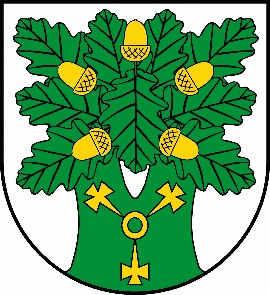 ZAMAWIAJĄCY:GMINA OJRZEŃ06-456 OJRZEŃul. Ciechanowska 27woj. mazowieckieSPECYFIKACJAISTOTNYCH WARUNKÓW ZAMÓWIENIAw postępowaniu o udzielenie zamówienia publicznego prowadzonymw trybie przetargu nieograniczonego nana„Dostawy sprzętu TIK i pomocy edukacyjnych w ramach projektu „Rozwój kompetencji i umiejętności kluczem do sukcesu”Projekt współfinansowany ze środków Europejskiego Funduszu Społecznego  w ramach Regionalnego Programu Operacyjnego Województwa Mazowieckiego na lata 2014-2020  realizowany przezGminę OjrzeńOś Priorytetowa X .  ”Edukacja dla rozwoju regionu”, Działanie 10.1 ”Kształcenie i rozwój dzieci i młodzieży”, Poddziałanie 10.1.1   ”Edukacja ogólna.Numer projektu  RPMA.10.01.01-14-b531/18.wartość zamówienia jest mniejsza niż kwoty określone w przepisach wydanych na podstawie art. 11 ust.8 ustawy z dnia 29 stycznia 2004r. Prawo zamówień publicznych (tj. Dz.U. z 2018 r. poz. 1986)Materiały zatwierdzone przez:Zdzisław MierzejewskiWójt Gminy OjrzeńOjrzeń, 25 wrzesień 2019 r.Ojrzeń, wrzesień 2019 r.Spis treściSpis treści	1WSTĘP	3Rozdział 1. Obligatoryjne postanowienia specyfikacji istotnych warunków zamówienia.	3§ 1. Nazwa (firma) oraz adres zamawiającego (art. 36 ust.1 pkt 1).	3§ 1.1. Informacje wprowadzające	3§ 1.2. Klauzula informacyjna z art. 13 RODO	3§ 2. Tryb udzielenia zamówienia i jego oznaczenie (art. 36 ust.1 pkt 2)	4§ 3. Opis przedmiotu zamówienia (art. 36 ust.1 pkt 3)	4§ 4. Termin i miejsce wykonania zamówienia (art. 36 ust.1 pkt 4)	5§ 5. Warunki udziału w postępowaniu (art. 36 ust.1 pkt 5)	5§ 5a. Podstawy wykluczenia, o których mowa w art. 24 ust. 5 (art. 36 ust.1 pkt 5a)	6§ 6. Wykaz oświadczeń lub dokumentów, jakie mają dostarczyć Wykonawcy w celu potwierdzenia spełniania warunków udziału w postępowaniu (art. 36 ust.1 pkt 6 Pzp i rozporządzenie Ministra Rozwoju z dnia 26 lipca 2016 w sprawie rodzajów dokumentów, jakich może żądać zamawiający od wykonawcy w postępowaniu o udzielenie zamówienia	6§ 7. Informacje o sposobie porozumiewania się zamawiającego z wykonawcami oraz przekazywania oświadczeń lub dokumentów, wskazanie osób uprawnionych do porozumiewania się z wykonawcami (art. 36 ust. 1 pkt 7)	8§ 7.1 Zasady i formy przekazywania oświadczeń, wniosków i innych dokumentów.	8§ 7.2 Wyjaśnienie treści SIWZ.	9§ 7.3 Modyfikacja treści specyfikacji:	9§ 7.4 Osoby uprawnione do porozumiewania z Wykonawcami:	10§ 8. Wymagania dotyczące wadium (art. 36 ust.1 pkt 8)	10§ 9. Termin związania ofertą (art. 36 ust.1 pkt 9)	10§ 10. Opis sposobu przygotowania ofert (art. 36 ust.1 pkt 10)	11§ 11. Miejsce oraz termin składania i otwarcia ofert (art. 36 ust.1 pkt 11)	11§ 11.1 Informacje o trybie otwarcia	11§ 12. Opis sposobu obliczenia ceny (art. 36 ust.1 pkt 12)	12§ 13. Opis kryteriów, którymi zamawiający będzie się kierował przy wyborze oferty wraz z podaniem znaczenia tych kryteriów i sposobu oceny ofert (art. 36 ust.1 pkt 13)	12§ 14. Informacje o formalnościach, jakie powinny zostać dopełnione po wyborze oferty w celu zawarcia umowy w sprawie zamówienia publicznego (art. 36 ust. 1 pkt 14, art. 92 ust. 1 i 1a, art. 147 ust. 1 Pzp)	12§ 15.Wymagania dotyczące zabezpieczenia należytego wykonania umowy (art.36 ust.1pkt15)	13§ 16. Istotne dla stron postanowienia, które zostaną wprowadzone do treści zawartej umowy w sprawie zamówienia publicznego, ogólne warunki umowy albo wzór umowy, jeżeli zamawiający wymaga od wykonawcy, albo zawarł z nim umowę w sprawie zamówienia publicznego na takich warunkach (art. 36 ust.1 pkt 16)	13§ 17. Pouczenie o środkach ochrony prawnej przysługujących wykonawcy w toku postępowania o udzielenie zamówienia (art. 36 ust.1 pkt 17).	13Rozdział 2. Dodatkowe postanowienia specyfikacji istotnych warunków zamówienia	13§ 18. Opis części zamówienia, jeżeli zamawiający dopuszcza składania ofert częściowych (art. 36 ust. 2 pkt 1)	13§ 19 Określenie maksymalnej liczby wykonawców, z którymi zamawiający zawrze umowę ramową, jeżeli zamawiający przewiduje zawarcie umowy ramowej(art. 36 ust. 2 pkt 2).	14§ 20. Informacja o przewidywanych zamówieniach, o których mowa w art. 67 ust. 1 pkt 6 i 7 lub art. 134 ust. 6 pkt 3 i 4 jeżeli zamawiający przewiduje udzielenie takich zamówień (art. 36 ust. 2 pkt 1).	14§ 21. Opis sposobu przedstawiania ofert wariantowych oraz minimalne warunki, jakim muszą odpowiadać oferty wariantowe, jeżeli zamawiający dopuszcza ich składanie (art. 36 ust. 2 pkt 4).	14§22. Adres poczty elektronicznej lub strony internetowej zamawiającego (art. 36 ust. 2 pkt 5).	14§ 23. Informacje dotyczące walut obcych, w jakich mogą być prowadzone rozliczenia między zamawiającym a wykonawcą, jeżeli zamawiający przewiduje rozliczenia w walutach obcych (art. 36 ust. 2 pkt 6).	14§ 24 Postanowienia dotyczące aukcji elektronicznej (art. 36 ust. 2 pkt 7).	14§ 25 Wysokość zwrotu kosztów udziału w postępowaniu, jeżeli zamawiający przewiduje ich zwrot (art. 36 ust. 2 pkt 8).	14§ 26 Wymagania, o których mowa w art. 29 ust. 3a ustawy Pzp. (art. 36 ust. 2 pkt 8a).	14§ 27. Zamawiający nie przewiduje wymagań, o których mowa w art. 29 ust. 4 ustawy Pzp. (art. 36 ust. 2 pkt 9).	14§ 28. Informację o obowiązku osobistego wykonania przez wykonawcę kluczowych części zamówienia, jeżeli zamawiający dokonuje takiego zastrzeżenia zgodnie z art. 36a ust. 2 ustawy Pzp (art.36 ust.2 pkt 10).	14§ 29. W przypadku zamówień na roboty budowlane wymagania dotyczące umowy o podwykonawstwo, której przedmiotem są roboty budowlane, których niespełnienie spowoduje zgłoszenie przez zamawiającego odpowiednio zastrzeżeń lub sprzeciwu, jeżeli zamawiający określa takie wymagania (art.36 ust.2 pkt 11 lit. a).	14§ 30. W przypadku zamówień na roboty budowlane informacje o umowach o podwykonawstwo, których przedmiotem są dostawy lub usługi, które, z uwagi na wartość lub przedmiot tych dostaw lub usług, nie podlegają obowiązkowi przedkładania zamawiającemu, jeżeli zamawiający określa takie informacje (art.36 ust.2 pkt 11 lit. b).	15§ 31. Procentowa wartość ostatniej części wynagrodzenia za wykonanie umowy w sprawie zamówienia na roboty budowlane, jeżeli zamawiający określa taką wartość, zgodnie z art. 143a ust. 3 ustawy Pzp (art.36 ust.2 pkt 12).	15§ 32. Standardy jakościowe, o których mowa w art. 91 ust. 2a (art.36 ust.2 pkt 13).	15§ 33. Wymóg lub możliwość złożenia ofert w postaci katalogów elektronicznych lub dołączenia katalogów elektronicznych do oferty, w sytuacji określonej w art. 10a ust. 2; (art.36 ust.2 pkt 14).	15§ 34. Liczba części zamówienia, na którą wykonawca może złożyć ofertę lub maksymalną liczbę części, na które zamówienie może zostać udzielone temu samemu wykonawcy, oraz kryteria lub zasady, które będą miały zastosowanie do ustalenia, które części zamówienia zostaną udzielone jednemu wykonawcy, w przypadku wyboru jego oferty w większej niż maksymalna liczbie części.; (art.36 ust.2 pkt 15).	15§ 35. 	Informacja o możliwości dokonywania zmian w umowie, z uwzględnieniem przepisu zakazującego zmian postanowień zawartej umowy w stosunku do treści oferty, na podstawie której dokonano wyboru wykonawcy, chyba że zamawiający przewidział możliwość dokonania takiej zmiany w ogłoszeniu o zamówieniu lub w specyfikacji istotnych warunków zamówienia oraz określił warunki takiej zmiany (art. 144 ust. 1 Pzp).	15§ 36. 	Informacja o poprawianiu omyłek (art. 87 Pzp)	15Rozdział 3. Szczególne postanowienia specyfikacji istotnych warunków zamówienia	15§ 37. Zamawiający może zastrzec obowiązek osobistego wykonania przez wykonawcę kluczowych części zamówienia na roboty budowlane lub usługi (art. 36a ust.2 pkt. 1).	15§ 38. Zamawiający żąda wskazania przez wykonawcę części zamówienia, których wykonanie zamierza powierzyć podwykonawcom, i podania przez wykonawcę firm podwykonawców. (art. 36b ust. 1).	15Rozdział 4. Formularze i/lub treść załączników do specyfikacji istotnych warunków zamówienia	16SPECYFIKACJA ISTOTNYCH WARUNKÓW ZAMÓWIENIA NADOSTAWY SPRZĘTU TIK I POMOCY EDUKACYJNYCH W RAMACH PROJEKTU „ROZWÓJ KOMPETENCJI I UMIEJĘTNOŚCI KLUCZEM DO SUKCESU”POSTĘPOWANIE O UDZIELENIE ZAMÓWIENIA PUBLICZNEGO 
O SZACUNKOWEJ WARTOŚCI: powyżej 30.000 Euro, a poniżej kwot określonych
w przepisach wydanych na podstawie art. 11 ust. 8 ustawy Prawo Zamówień PublicznychPROWADZONE W TRYBIE PRZETARGU NIEOGRANICZONEGOWSTĘPNiniejsza specyfikacja istotnych warunków zamówienia zawiera informacje i wytyczne dla Wykonawców ubiegających się o uzyskanie zamówienia publicznego. Specyfikację istotnych warunków zamówienia opracowano na podstawie ustawy z 29 stycznia 2004 r., Prawo zamówień publicznych oraz jej aktów wykonawczych. W sprawach nieuregulowanych niniejszą specyfikacją stosuje się przepisy ustawy.Rozdział 1. Obligatoryjne postanowienia specyfikacji istotnych warunków zamówienia.§ 1. Nazwa (firma) oraz adres zamawiającego (art. 36 ust.1 pkt 1).Nazwa Zamawiającego:	Gmina Ojrzeń, reprezentowana przez Wójta Gminy Ojrzeń.Siedziba: 			Urząd Gminy Ojrzeń ul. Ciechanowska 27, 06-456 OjrzeńREGON:			130378338NIP: 				566-187-43-65Strona internetowa:		www.ojrzen.pl Godziny urzędowania:	8:00-16:00e-mail: 			sekretariat@ojrzen.pl strona internetowa:		www.ojrzen.plWszelką korespondencję związaną z niniejszym postępowaniem należy adresować:Urząd Gminy Ojrzeń, ul. Ciechanowska 27, 06-456 Ojrzeń, tel (23) 671 83 20, fax (23) 671-83-10, podając znak postępowania: ZPU.271.5.2019Zamawiający nie dokonuje zakupu w imieniu innych instytucji zamawiających.Rodzaj zamawiającego: administracja samorządowa.§ 1.1. Informacje wprowadzająceUżyte w specyfikacji terminy mają następujące znaczenie:„Zamawiający” – Gmina Ojrzeń;„postępowanie” – postępowanie prowadzone przez Zamawiającego na podstawie tej specyfikacji;„s.i.w.z.”, „SIWZ” – niniejsza specyfikacja istotnych warunków zamówienia;„Pzp.” „ustawa” – ustawa z dnia 29 stycznia 2004r. Prawo zamówień publicznych (t. j. Dz. U. z 2015r., poz. 2164 ze zm.);„zamówienie” – należy przez to rozumieć zamówienie publiczne, którego przedmiot został w sposób szczegółowy opisany w § 3 s.i.w.z. i załącznikach;„wykonawca” – podmiot, który ubiega się o udzielenie zamówienia, złożył ofertę na wykonanie zamówienia lub zawarł umowę w sprawie wykonania zamówienia„umowa o podwykonawstwo” - należy przez to rozumieć umowę w formie pisemnej o charakterze odpłatnym, której przedmiotem są usługi, stanowiące część zamówienia publicznego, zawartą między wybranym przez zamawiającego wykonawcą a innym podmiotem (podwykonawcą).Postępowanie zostanie przeprowadzone na podstawie ustawy z dnia 29 stycznia 2004r. Prawo zamówień publicznych (t.j. Dz.U. z 2018 r. poz. 1986 ze zm.) przepisów wykonawczych wydanych na jej podstawie oraz niniejszej specyfikacji istotnych warunków zamówienia.Na wniosek Wykonawcy Zamawiający przekazuje w terminie 5 dni specyfikację istotnych warunków zamówienia, cena specyfikacji 0,00 zł.§ 1.2. Klauzula informacyjna z art. 13 RODOZgodnie z art. 13 ust. 1 i 2 rozporządzenia Parlamentu Europejskiego i Rady (UE) 2016/679 z dnia 27 kwietnia 2016 r. w sprawie ochrony osób fizycznych w związku z przetwarzaniem danych osobowych i w sprawie swobodnego przepływu takich danych oraz uchylenia dyrektywy 95/46/WE (ogólne rozporządzenie o ochronie danych) (Dz. Urz. UE L 119 z 04.05.2016, str. 1), dalej „RODO”, informuję, że: administratorem Pani/Pana danych osobowych jest Gmina Ojrzeń, ul. Ciechanowska 27, 06-456 Ojrzeń, tel. (23) 671 83 20;administrator powołał Inspektora Ochrony Danych Osobowych. Może Pani/Pan się z nim kontaktować w następujący sposób: listownie na adres: ul. Ciechanowska 27, 06-456 Ojrzeń; za pomocą poczty elektronicznej na adres: iod@ojrzen.pl ;Pani/Pana dane osobowe przetwarzane będą na podstawie art. 6 ust. 1 lit. c RODO w celu związanym z postępowaniem o udzielenie zamówienia publicznego ZPU.271.5.2019 Nazwa Postępowania: Dostawy sprzętu TIK i pomocy edukacyjnych w ramach projektu „Rozwój kompetencji i umiejętności kluczem do sukcesu” prowadzonym w trybie przetargu niegraniczonego;odbiorcami Pani/Pana danych osobowych będą osoby lub podmioty, którym udostępniona zostanie dokumentacja postępowania w oparciu o art. 8 oraz art. 96 ust. 3 ustawy z dnia 29 stycznia 2004 r. – Prawo zamówień publicznych (Dz. U. z 2018 r. poz. 1986), dalej „ustawa Pzp”;  Pani/Pana dane osobowe będą przechowywane, zgodnie z art. 97 ust. 1 ustawy Pzp, przez okres 4 lat od dnia zakończenia postępowania o udzielenie zamówienia, a jeżeli czas trwania umowy przekracza 4 lata, okres przechowywania obejmuje cały czas trwania umowy;obowiązek podania przez Panią/Pana danych osobowych bezpośrednio Pani/Pana dotyczących jest wymogiem ustawowym określonym w przepisach ustawy Pzp, związanym z udziałem w postępowaniu o udzielenie zamówienia publicznego; konsekwencje niepodania określonych danych wynikają z ustawy Pzp;  w odniesieniu do Pani/Pana danych osobowych decyzje nie będą podejmowane w sposób zautomatyzowany, stosowanie do art. 22 RODO;posiada Pani/Pan:na podstawie art. 15 RODO prawo dostępu do danych osobowych Pani/Pana dotyczących;na podstawie art. 16 RODO prawo do sprostowania Pani/Pana danych osobowych **;na podstawie art. 18 RODO prawo żądania od administratora ograniczenia przetwarzania danych osobowych z zastrzeżeniem przypadków, o których mowa w art. 18 ust. 2 RODO ***;  prawo do wniesienia skargi do Prezesa Urzędu Ochrony Danych Osobowych, gdy uzna Pani/Pan, że przetwarzanie danych osobowych Pani/Pana dotyczących narusza przepisy RODO;nie przysługuje Pani/Panu:w związku z art. 17 ust. 3 lit. b, d lub e RODO prawo do usunięcia danych osobowych;prawo do przenoszenia danych osobowych, o którym mowa w art. 20 RODO;na podstawie art. 21 RODO prawo sprzeciwu, wobec przetwarzania danych osobowych, gdyż podstawą prawną przetwarzania Pani/Pana danych osobowych jest art. 6 ust. 1 lit. c RODO.§ 2. Tryb udzielenia zamówienia i jego oznaczenie (art. 36 ust.1 pkt 2)Postępowanie o udzielenie zamówienia publicznego prowadzone jest na podstawie art. 10 i 39 ustawy z dnia 29 stycznia 2004r. Prawo zamówień publicznych (t.j. Dz.U. z 2018 r. poz. 1986 ze zm.) w trybie przetargu nieograniczonego. W sprawach nieuregulowanych ustawą mają zastosowanie przepisy Kodeksu cywilnego.Postępowanie prowadzone jest pod nazwą: Dostawy sprzętu TIK i pomocy edukacyjnych w ramach projektu „Rozwój kompetencji i umiejętności kluczem do sukcesu”Postępowanie oznaczone jest jako: ZPU.271.5.2019Rodzaj zamówienia: dostawy§ 3. Opis przedmiotu zamówienia (art. 36 ust.1 pkt 3)Przedmiotem zamówienia jest dostawa sprzętu komputerowego oraz pomocy dydaktycznych w ramach zadania pn.:  " Dostawy sprzętu TIK i pomocy edukacyjnych w ramach projektu „Rozwój kompetencji i umiejętności kluczem do sukcesu”". Projekt jest współfinansowany ze środków Europejskiego Funduszu Społecznego  w ramach Regionalnego Programu Operacyjnego Województwa Mazowieckiego na lata 2014-2020.Sprzęt  oraz pomoce dydaktyczne należy dostarczyć do Szkoły Podstawowej w Ojrzeniu, Szkoły Podstawowej w Kraszewie i Szkoły Podstawowej w Młocku, na terenie Gminy Ojrzeń, zgodnie z wytycznymi Zamawiającego na etapie realizacji umowy.Zamówienie składa się z 2 częściCzęść I – Dostawa sprzętu TIK Część II – Pomoce dydaktyczne5.	Zakres przedmiotu zamówienia, oraz jego szczegółowy opis: określony jest w szczegółowym opisie przedmiotu zamówienia – załącznik nr 9 do niniejszej SIWZ.Podane przez Zamawiającego w opisie przedmiotu zamówienia ewentualne nazwy ( marka, znak towarowy, producent, dostawca) mają charakter przykładowy, a ich wskazanie ma na celu określenie oczekiwanego standardu. Zamawiający dopuszcza oferowanie materiałów lub rozwiązań równoważnych pod warunkiem, że zagwarantują one realizację robót w zgodzie ze sztuką budowlaną oraz zapewnią uzyskanie parametrów technicznych nie gorszych od założonych w wyżej wymienionych dokumentach. Oznacza to zgodnie z art. 29 ust. 3 ustawy Pzp, że we wszystkich przypadkach dopuszczalne jest zastosowanie materiałów równoważnych.Wymagane okresy gwarancji i wymogi do niej, zostały określone w szczegółowym opisie przedmiotu zamówienia.Kody i nazwy stosowane we Wspólnym Słowniku Zamówień (CPV).30237280-5 Akcesoria zasilające; 30213100-6 Komputery przenośne; 32322000-6 Urządzenia multimedialne; 30232110-8 Drukarki laserowe; 32342000-2 Urządzenia głośnikowe, 39162100-6 Pomoce dydaktyczne§ 4. Termin i miejsce wykonania zamówienia (art. 36 ust.1 pkt 4)Zadanie należy wykonać w terminie 30 dni od dnia podpisania umowy ( termin dostawy jest jednym z kryteriów )Miejsce wykonania zamówienia: Szkoły Podstawowe w Ojrzeniu, Kraszewie i Młocku.§ 5. Warunki udziału w postępowaniu (art. 36 ust.1 pkt 5)1. W postępowaniu mogą brać udział Wykonawcy, którzy spełniają warunki udziału w postępowaniu, określone na podstawie art .22 ust. 1 pkt 2 ustawy, dotyczące:kompetencji lub uprawnień do prowadzenia określonej działalności zawodowej, o ile wynika to z odrębnych przepisów;Zamawiający nie precyzuje w tym zakresie wymagań, których spełnienie wykonawca zobowiązany jest wykazać w sposób szczególny, nie stawia w tym zakresie warunku.2)	Sytuacji ekonomicznej i finansowej.Dla Części I zamówienia:posiadają środki finansowe lub zdolność kredytową na kwotę co najmniej równą 150.000 PLN (sto pięćdziesiąt tysięcy złotych)Dla Części II zamówienia:posiadają środki finansowe lub zdolność kredytową na kwotę co najmniej równą 40.000 PLN (czterdzieści tysięcy złotych)W przypadku składania oferty na obydwie części zamówienia, kwota wykazana w dokumentach potwierdzających spełnienie warunki musi wynosić co najmniej 190.000 PLN. (suma dla części zamówienia).Zdolności technicznej lub zawodowej;Warunek w rozumieniu Zamawiającego spełni Wykonawca, który wykaże: Dla Części I zamówienia: w okresie ostatnich 3 lat przed upływem terminu składania ofert wykonali co najmniej dwie usługi na podstawie odrębnych umów, polegające na dostawie urządzeń komputerowych, peryferyjnych i multimedialnych ( TIK ). Zakres każdego z zamówień winien opiewać na kwotę co najmniej 150 000.00 PLN brutto.Dla Części II zamówienia: w okresie ostatnich 3 lat przed upływem terminu składania ofert wykonali co najmniej dwie usługi na podstawie odrębnych umów, polegające na dostawie pomocy dydaktycznych. Zakres każdego z zamówień winien opiewać na kwotę co najmniej 40.000.00 PLN bruttoWykonawcy, którzy nie wykażą spełnienia warunków udziału w postępowaniu, podlegać będą wykluczeniu z udziału w postępowaniu. Oferta wykonawcy wykluczonego uznaje się za odrzuconą.Zamawiający zbada obecność i prawidłowość każdego wymaganego dokumentu/oświadczenia, a także czy wymagany dokument/oświadczenie potwierdza spełnianie warunku lub brak podstaw do wykluczenia. Zamawiający dokona formalnej oceny spełniania warunków udziału w postępowaniu lub braku podstaw do wykluczenia na podstawie analizy oświadczeń lub dokumentów załączonych przez Wykonawcę zgodnie z formułą: spełnia / nie spełnia.W § 6 SIWZ dotyczącym wykazu oświadczeń lub dokumentów, jakie mają dostarczyć Wykonawcy w celu potwierdzenia spełnienia warunków udziału w postępowaniu lub braku podstaw do wykluczenia, Zamawiający szczegółowo wskazuje, jakich oświadczeń lub dokumentów zażąda od Wykonawcy, którego oferta zostanie najwyżej oceniona.Zamawiający nie określa zgodnie z art. 23 ust. 5 ustawy Prawo zamówień publicznych szczególnego, obiektywnie uzasadnionego, sposobu spełniania przez wykonawców, ubiegających się wspólnie o udzielenie zamówienia, warunków udziału w postępowaniu, o których mowa w art. 22 ust. 1b ustawy prawo zamówień publicznych,.Zamawiający nie określa zgodnie z art. 23 ust. 6 ustawy Prawo zamówień publicznych warunków realizacji zamówienia w inny sposób dla wykonawców ubiegających się wspólnie o udzielenie zamówienia.Wykonawca może w celu potwierdzenia spełniania warunków udziału w postępowaniu, w stosownych sytuacjach oraz w odniesieniu do konkretnego zamówienia, polegać na zdolnościach technicznych lub zawodowych lub sytuacji finansowej lub ekonomicznej innych podmiotów, niezależnie od charakteru prawnego łączących go z nim stosunków prawnych.Wykonawca, który polega na zdolnościach lub sytuacji innych podmiotów, musi udowodnić zamawiającemu, że realizując zamówienie, będzie dysponował niezbędnymi zasobami tych podmiotów, w szczególności przedstawiając zobowiązanie tych podmiotów do oddania mu do dyspozycji niezbędnych zasobów na potrzeby realizacji zamówienia. Wykonawca może przedstawić także inny dokument na potwierdzenie dysponowanie zasobami innych podmiotów.Zamawiający ocenia, czy udostępniane wykonawcy przez inne podmioty zdolności techniczne lub zawodowe lub ich sytuacja finansowa lub ekonomiczna, pozwalają na wykazanie przez wykonawcę spełniania warunków udziału w postępowaniu oraz bada, czy nie zachodzą wobec tego podmiotu podstawy wykluczenia, o których mowa w art. 24 ust. 1 ustawy Prawo zamówień publicznych.Zamawiający nie zastrzega, że o udzielenie zamówienia mogą ubiegać się wyłącznie zakłady pracy chronionej oraz inni wykonawcy, których działalność, lub działalność ich wyodrębnionych organizacyjnie jednostek, które będą realizowały zamówienie, obejmuje społeczną i zawodową integrację osób będących członkami grup społecznie marginalizowanych – zgodnie z art. 22 ust. 2 ustawy Pzp.O udzielenie zamówienia mogą ubiegać się Wykonawcy, którzy nie podlegają wykluczeniu z postępowania w okolicznościach określonych w art. 24 ust. 1 ustawy Pzp.§ 5a. Podstawy wykluczenia, o których mowa w art. 24 ust. 5 (art. 36 ust.1 pkt 5a)Zamawiający nie przewiduje wykluczenia wykonawców na podstawie art. 24 ust. 5 ustawy Prawo zamówień publicznych, w przedmiotowym postępowaniu zastosowanie mają jedynie obligatoryjne przyczyny wykluczenia wykonawców, określone w art. 24 ust. 1 ustawy prawo zamówień publicznych.§ 6. Wykaz oświadczeń lub dokumentów, jakie mają dostarczyć Wykonawcy w celu potwierdzenia spełniania warunków udziału w postępowaniu (art. 36 ust.1 pkt 6 Pzp i rozporządzenie Ministra Rozwoju z dnia 26 lipca 2016 w sprawie rodzajów dokumentów, jakich może żądać zamawiający od wykonawcy w postępowaniu o udzielenie zamówieniaW zakresie wykazania spełniania przez Wykonawcę warunków, o których mowa w art. 22 ust. 1, art. 22c, 22d ustawy, (wstępnego, zgodnie z art. 25a ust. 1 ustawy Pzp) należy przedłożyć następujące dokumenty:Oświadczenie o spełnianiu warunku udziału w postępowaniu według załącznika 2 do SIWZ.Oświadczenie o braku podstaw do wykluczenia według załącznika 3 do SIWZ.W przypadku składania oferty wspólnej ww. oświadczenia składa każdy z Wykonawców składających ofertę wspólną lub upoważniony przez mocodawcę pełnomocnik.Wykonawca, który powołuje się na zasoby innych podmiotów, w celu wykazania braku istnienia wobec nich podstaw wykluczenia oraz spełnienia - w zakresie, w jakim powołuje się na ich zasoby warunków udziału w postępowaniu, zamieszcza informacje o tych podmiotach w oświadczeniach, o których mowa w § 6 ust. 1 pkt. a) i b) niniejszej SIWZ.Zamawiający dokona wstępnej i ostatecznej oceny dokumentów potwierdzających okoliczności, o których mowa w art. 25 ust. 1 ustawy Pzp poprzez ich analizę.Zamawiający wezwie wykonawcę, którego oferta została najwyżej oceniona, do złożenia w wyznaczonym, nie krótszym niż 5 dni, terminie aktualnych na dzień złożenia oświadczeń lub dokumentów potwierdzających okoliczności, o których mowa w art. 25 ust. 1 i 2 ustawy Prawo zamówień publicznych. Zamawiający będzie wymagał poniższych dokumentów, zgodnych z Rozporządzeniem Ministra Rozwoju z dnia 26 lipca 2016 w sprawie rodzajów dokumentów, jakich może żądać zamawiający od wykonawcy w postępowaniu o udzielenie zamówienia:dokumentów potwierdzających zdolność ekonomiczną i finansową Wykonawcy do realizacji zamówienia, w postaci informacji banku lub spółdzielczej kasy oszczędnościowo-kredytowej potwierdzającej wysokość posiadanych środków finansowych lub zdolność kredytową wykonawcy, w okresie nie wcześniejszym niż 1 miesiąc przed upływem terminu składania ofert  na kwotę określoną w § 5 niniejszej SIWZ. (odpowiednich dla każdej z części zamówienia) Wartości podane w dokumentach potwierdzających spełnienie warunku w walutach innych niż PLN, wskazane przez Zamawiającego, zostaną przeliczone wg średniego kursu NBP na dzień opublikowania ogłoszenia o zamówieniu w Biuletynie Zamówień Publicznych. Zamawiający oceni spełnienie warunków udziału w postępowaniu na podstawie dowodów i oświadczeń załączonych do oferty. Jeżeli z uzasadnionej przyczyny wykonawca nie może złożyć wymaganych przez zamawiającego dokumentów, o których mowa powyżej, zamawiający dopuszcza złożenie przez wykonawcę innych dokumentów, o których mowa w art. 26 ust. 2c ustawy z dnia 29 stycznia 2004 r. - Prawo zamówień publicznych.wykazu dostaw lub usług wykonanych, a w przypadku świadczeń okresowych lub ciągłych również wykonywanych, w okresie ostatnich 3 lat przed upływem terminu składania ofert albo wniosków o dopuszczenie do udziału w postępowaniu, a jeżeli okres prowadzenia działalności jest krótszy - w tym okresie, wraz z podaniem ich wartości, przedmiotu, dat wykonania i podmiotów, na rzecz których dostawy lub usługi zostały wykonane, oraz załączeniem dowodów określających czy te dostawy lub usługi zostały wykonane lub są wykonywane należycie, przy czym dowodami, o których mowa, są referencje bądź inne dokumenty wystawione przez podmiot, na rzecz którego dostawy lub usługi były wykonywane, a w przypadku świadczeń okresowych lub ciągłych są wykonywane, a jeżeli z uzasadnionej przyczyny o obiektywnym charakterze wykonawca nie jest w stanie uzyskać tych dokumentów - oświadczenie wykonawcy; w przypadku świadczeń okresowych lub ciągłych nadal wykonywanych referencje bądź inne dokumenty potwierdzające ich należyte wykonywanie powinny być wydane nie wcześniej niż 3 miesiące przed upływem terminu składania ofert albo wniosków o dopuszczenie do udziału w postępowaniu.  Zawartość wykazu została określona w załączniku nr 7 do siwz.w celu potwierdzenia, że oferowane dostawy odpowiadają wymaganiom określonym przez Zamawiającego, Zamawiający żąda opisu w postaci wypełnionego załącznika nr 9 do SIWZ – opisu przedmiotu zamówienia, wraz z załączeniem dokumentów w nim wskazanych, dla części, na którą składana jest oferta.Jeżeli Wykonawca ma siedzibę lub miejsce zamieszkania poza terytorium Rzeczypospolitej Polskiej zamiast dokumentów, o których mowa w § 6 ust. 5 pkt. a): składa te same dokumenty co wykonawca krajowy.Jeżeli wykonawca będzie polegał na zdolnościach lub sytuacji innych podmiotów na zasadach określonych w art. 22a ustawy, przedstawia w odniesieniu do tych podmiotów, dokument wymieniony w § 6 ust. 5 pkt. a) i/lub b).W terminie trzech dni od daty zamieszkania na stronie www.ojrzen.pl informacji z otwarcia ofert, o których mowa w art. 86 ust. 5 ustawy Pzp, Wykonawca zobowiązany jest złożyć, bez dodatkowego wezwania: Oświadczenie o przynależności do grupy kapitałowej, o której mowa w art. 24 ust. 1 pkt 23 Pzp. Wraz ze złożeniem oświadczenia, wykonawca może przedstawić dowody, że powiązania z innym wykonawcą nie prowadzą do zakłócenia konkurencji w postępowaniu o udzielenie zamówienia. Wzór oświadczenia stanowi załącznik nr 6 do SIWZ.Wykonawca nie jest obowiązany do złożenia oświadczeń lub dokumentów potwierdzających okoliczności, o których mowa w art. 25 ust. 1 pkt 1 i 3 Pzp, jeżeli zamawiający posiada oświadczenia lub dokumenty dotyczące tego wykonawcy lub może je uzyskać za pomocą bezpłatnych i ogólnodostępnych baz danych, w szczególności rejestrów publicznych w rozumieniu ustawy z dnia 17 lutego 2005 r. o informatyzacji działalności podmiotów realizujących zadania publiczne (Dz.U. z 2014 r. poz. 1114 oraz z 2016 r. poz. 352).Inne dokumenty niewymienione powyżej.Poza oświadczeniami lub dokumentami, o których mowa w § 6 ust. 1, 2 i 3 s.i.w.z. Wykonawca składający ofertę musi dodatkowa załączyć:wypełniony druk „Oferta” - zgodny w treści ze wzorem stanowiącym załącznik nr 1 do SIWZ,wypełniony załącznik nr 8 do SIWZ - formularz cenowy do części, na którą składa ofertęPełnomocnictwo do popisania oferty (jeżeli dotyczy). Postanowienia dotyczące składanych dokumentów.Wykonawca ma obowiązek składać dokumenty w formie oryginału lub kopii poświadczonej za zgodność z oryginałem przez wykonawcę lub osobę / osoby uprawnione do podpisania oferty z dopiskiem „za zgodność z oryginałem”.W przypadku wykonawców wspólnie ubiegających się o udzielenie zamówienia kopie dokumentów dotyczących każdego z tych podmiotów winny być poświadczone za zgodność z oryginałem przez te podmioty. W przypadku poświadczenia za zgodność z oryginałem kopii dokumentów przez osob(ę)y nie wymienion(ą)e w dokumentach rejestracyjnych (ewidencyjnym) Wykonawcy, należy do oferty dołączyć stosowne pełnomocnictwo. Pełnomocnictwo powinno być przedstawione w formie oryginału, poświadczonej za zgodność z oryginałem kopii przez notariusza lub osoby, których uprawnienie do reprezentacji wynika z dokumentu rejestracyjnego (ewidencyjnego) Wykonawcy, zgodnie ze sposobem reprezentacji określonym w tym dokumentach.Zamawiający może żądać przedstawienia oryginału lub notarialnie poświadczonej kopii dokumentu wyłącznie wtedy, gdy złożona przez wykonawcę kopia dokumentu jest nieczytelna lub budzi wątpliwości co do jej prawdziwości. Dokumenty sporządzone w języku obcym są składane wraz z tłumaczeniem na język polski, poświadczonym przez wykonawcę. Jeżeli jest to niezbędne do zapewnienia odpowiedniego przebiegu postępowania o udzielenie zamówienia, zamawiający może na każdym etapie postępowania wezwać wykonawców do złożenia wszystkich lub niektórych oświadczeń lub dokumentów potwierdzających, że nie podlegają wykluczeniu, spełniają warunki udziału w postępowaniu lub kryteria selekcji, a jeżeli zachodzą uzasadnione podstawy do uznania, że złożone uprzednio oświadczenia lub dokumenty nie są już aktualne, do złożenia aktualnych oświadczeń lub dokumentów.Zasady składania ofert wspólnych przez przedsiębiorców:Wykonawcy występujący wspólnie muszą ustanowić pełnomocnika (lidera) do reprezentowania ich w postępowaniu o udzielenie niniejszego zamówienia lub do reprezentowania ich w postępowaniu oraz zawarcia umowy o udzielenie przedmiotowego zamówienia publicznego. Umocowanie może wynikać z treści umowy konsorcjum lub zostać przedłożone oddzielnie wraz z ofertą.Treść pełnomocnictwa powinna dokładnie określać zakres umocowania.Wszelka korespondencja oraz rozliczenia dokonywane będą wyłącznie z pełnomocnikiem (liderem)Wypełniając formularz ofertowy, składając oświadczenie o spełnieniu warunków udziału w postępowaniu, jak również wypełniając inne dokumenty powołujące się na „Wykonawcę”; w miejscu „np. nazwa i adres Wykonawcy” należy wpisać dane, wymienić wszystkich uczestników wspólnie ubiegających się o zamówienie,Wymagane oświadczenia i dokumenty wskazane w § 6 ust. 2 muszą być złożone przez każdy podmiot, w tym przez podmiot uprawniony do reprezentacji (pełnomocnika), pozostałe dokumenty przez pełnomocnika (lidera). W przypadku Wykonawców ubiegających się wspólnie wymaga się, aby Wykonawcy łącznie spełniali warunki o których mowa w § 5 s.i.w.z . Zamawiający zażąda od podmiotów ubiegających się wspólnie o udzielenie zamówienia przed zawarciem umowy, jeżeli oferta ich zostanie wybrana, umowy regulującej współpracę tych wykonawców.Oferta musi być podpisana przez wszystkie podmioty lub podmiot, o ile taka reprezentacja wynika z umowy, o której mowa w ust. 9 pkt. a).Wykonawcy występujący wspólnie ponoszą solidarną odpowiedzialność za wykonanie umowy. Postanowienia w sprawie dokumentów zastrzeżonych Wszystkie dokumenty złożone w prowadzonym postępowaniu są jawne, za wyjątkiem informacji zastrzeżonych przez składającego ofertę.Dokumenty zawierające informacje niejawne, zastrzeżone składane w ofercie, wykonawca wydziela lub oznacza w wybrany przez siebie sposób.Wykonawca nie może zastrzec informacji, których jawność wynika z innych aktów prawnych w tym m.in. z zapisu art. 86 ust. 4 ustawy Pzp.Zgodnie z art. 11 ust. 4 ustawy o zwalczaniu nieuczciwej konkurencji (Dz. U. z 2003r. Nr 153 poz. 1503 z późn. zm.) poprzez tajemnicę przedsiębiorstwa rozumie się nieujawnione do wiadomości publicznej informacje techniczne, technologiczne, organizacyjne przedsiębiorstwa lub inne informacje posiadające wartość gospodarczą, co do których przedsiębiorca podjął niezbędne działania w celu zachowania ich poufności.Zgodnie z zapisami art. 8 ust. 3 ustawy Pzp, aby zastrzeżenie informacji było skuteczne, wykonawca musi go dokonać, nie później niż w terminie składania ofert lub wniosków o dopuszczenie do udziału w postępowaniu, oraz wykazać, iż zastrzeżone informacje stanowią tajemnicę przedsiębiorstwa.§ 7. Informacje o sposobie porozumiewania się zamawiającego z wykonawcami oraz przekazywania oświadczeń lub dokumentów, wskazanie osób uprawnionych do porozumiewania się z wykonawcami (art. 36 ust. 1 pkt 7)§ 7.1 Zasady i formy przekazywania oświadczeń, wniosków i innych dokumentów.1) Na podstawie art. 18a pkt 1 ustawy o zmianie ustawy – Prawo zamówień publicznych oraz niektórych innych ustaw z dnia 22 czerwca 2016 r. (Dz. U. z 2016 r. poz. 1020 ze zm) oświadczenia, wnioski, zawiadomienia oraz inne informacje zamawiający i wykonawcy przekazują pisemnie, faksem lub drogą elektroniczną (pocztą elektroniczną), za wyjątkiem poniższych dokumentów składanych w formie pisemnej:oświadczeń lub dokumentów, o których mowa, art. 25a ust. 1 (w tym oświadczenia o których mowa w art. 24. ust. 11) oraz art. 26 ust, 2 ustawy, do których złożenia lub uzupełnienia Wykonawca zostanie wezwany w toku postępowania; oświadczeń, dokumentów i pełnomocnictw, do których uzupełnienia wezwie Wykonawcę w trybie art. 26 ust. 3 i ust. 3a ustawy. Wskazane dokumenty – z wyłączeniem pełnomocnictw oraz pisemnych zobowiązań innych podmiotów do oddania Wykonawcy do dyspozycji niezbędnych zasobów na potrzeby realizacji zamówienia – Wykonawca zobowiązany jest złożyć Zamawiającemu wyłącznie w formie pisemnej, odpowiednio w oryginale lub w kopii poświadczonej za zgodą z oryginałem, stosownie do postanowień § 14 Rozporządzenia Ministra Rozwoju w sprawie rodzajów dokumentów, jakich może żądać zamawiający od wykonawcy w postępowaniu o udzielenie zamówienia. Uzupełnione pełnomocnictwa oraz pisemne zobowiązania innych podmiotów do oddania Wykonawcy do dyspozycji niezbędnych zasobów na potrzeby realizacji zamówienia mogą być złożone wyłącznie w formie oryginału lub kopii potwierdzonej notarialnie za zgodność z oryginałem.nowe wadium na przedłużony okres związania ofertą, wnoszonego w trybie art. 85 ust. 4 ustawy Pzp,wadium wnoszonego w trybie art.46 ust. 3 ustawy Pzp,wyjaśnień dotyczących złożonych przez Wykonawcę oświadczeń i dokumentów, o których mowa art. 25 ust. 1, art. 25a ust. 1 ustawy ( w tym oświadczenia o których mowa w art. 24 ust. 11 ustawy) oraz art. 26 ust. 2 ustawy ( art. 26 ust. 4 ustawy);oświadczenia Wykonawcy o przedłużeniu terminu związania ofertą ( art. 85 ust. 2 ustawy);Wyjaśnień Wykonawcy dotyczących treści złożonej oferty ( art. 87 ust. 1 ustawy);oświadczenia Wykonawcy o odmowie wyrażania zgody na poprawę innych omyłek polegających na niezgodności oferty ze specyfikacją istotnych warunków zamówienia ( art. 87 ust. 2 pkt 3 ustawy);wyjaśnień składanych Zamawiającemu w celu ustalenia, czy zaoferowana cena jest ceną rażąco niską (art. 90 ust. 1 i ust. 1A ustawy).2) Oświadczenia, wnioski, zawiadomienia, inne informacje oraz pytania kierowane do zamawiającego przekazywane z zachowaniem formy pisemnej, faksem, poczty elektronicznej należy kierować na adres zamawiającego podany w § 1 s.i.w.z Zamawiający przyjmuje wszelkie pisma, faksy, pocztę elektroniczną w godzinach urzędowania w dni robocze, to godziny urzędowania: poniedziałek – piątek 8.00 – 16.00.3) Oświadczenia, wnioski, zawiadomienia oraz informacje przekazane za pomocą faksu lub poczty elektronicznej uważa się za złożone w terminie, jeżeli ich treść dotarła do adresata przed upływem terminu. Wykonawca lub Zamawiający przekazując informację lub dokumenty faksem lub pocztą elektroniczną na żądanie drugiej strony niezwłocznie potwierdzają fakt otrzymania.\ oświadczeń, wniosków, zawiadomień oraz innych informacji. 4) W przypadku gdy przesłane za pomocą faksu oświadczenia, zawiadomienia oraz inne dokumenty w niniejszym postepowaniu będą nieczytelne, Zamawiający może się zwrócić o ponowne ich przesłanie za pomocą innego z wymienionych w SIWZ sposobów.5) Korespondencję pisaną należy kierować na adres: Urzędu Gminy Ojrzeń, adres; ul. Ciechanowska 27, 06-456 Ojrzeń. Korespondencję przekazaną za pomocą środków komunikacji elektronicznej należy przesłać na adres; sekretariat@ojrzen.pl Korespondencję w formie faksowej należy kierować na numer faksu; +48 23 67183106) Zgodnie z art. 18a pkt 4 ustawy o zmianie ustawy – Prawo zamówień publicznych oraz niektórych innych ustaw z dnia 22 czerwca 2016 r. (Dz. U. z 2016 r. poz. 1020 ze zm) oferty w postępowaniu można złożyć wyłącznie w formie pisemnej.7) Specyfikację zamieszczono na stronie internetowej Zamawiającego pod adresem www.ojrzen.pl § 7.2 Wyjaśnienie treści SIWZ.1) Wykonawca może zwrócić się do zamawiającego o wyjaśnienie treści niniejszej specyfikacji istotnych warunków zamówienia. Zamawiający udzieli wyjaśnień niezwłocznie wszystkich wykonawcom, którym przekazał specyfikację istotnych warunków zamówienia nie później niż na 2 dni przed upływem terminu składania ofert, z zastrzeżeniem pkt 2),2) Jeżeli wniosek o wyjaśnienie treści specyfikacji wpłynie do zamawiającego później niż do końca dnia, w którym upływa połowa wyznaczonego (§ 11 niniejszej s.i.w.z.) terminu składania ofert lub dotyczy udzielonych wyjaśnień, zamawiający może udzielić wyjaśnień lub pozostawić wiosek bez rozpoznania.3) Ewentualna zmiana terminu składania ofert nie powoduje przesunięcie terminu, o którym mowa w pkt 2) po upłynięciu którego zamawiający może pozostawić wniosek o wyjaśnienie treści specyfikacji bez rozpoznania.4) Treści zapytań oraz udzielone wyjaśnienia zostaną jednocześnie przekazane wszystkim wykonawcom, którym przekazano specyfikację istotnych warunków zamówienia, bez ujawniania źródła zapytania oraz zamieszczone na stronie internetowej zamawiającego.5) Nie udziela się żadnych ustnych i telefonicznych informacji, wyjaśnień czy odpowiedzi na kierowane do zamawiającego zapytania w sprawach wymagających zachowania pisemności postępowania.6) Zamawiający nie przewiduje zorganizowanie zebrania o którym mowa w art. 38 ust. 3 ustawy Pzp. § 7.3 Modyfikacja treści specyfikacji:1) W uzasadnionych przypadkach zamawiający może przed upływem terminu składania ofert zmodyfikować treść s.i.w.z.2) Wprowadzone w ten sposób modyfikacje, uzupełnienia i ustalenia oraz zmiany, w tym zmiany terminów, przekazane zostaną wszystkim wykonawcom, którym przekazano s.i.w.z. oraz zamieszczone zostaną na stronie internetowej zamawiającego.3) Wszelkie modyfikacje, uzupełnienia i ustalenia oraz zmiany, w tym zmiany terminów, jak również pytania wykonawców wraz z wyjaśnieniami stają się integralną częścią s.i.w.z. i będą wiążące przy składaniu ofert. Wszelkie prawa i zobowiązania wykonawcy odnośnie wcześniej ustalonych terminów będą podlegały nowemu terminowi.4) Jeżeli wprowadzona modyfikacja treści s.i.w.z. nie prowadzi do zmiany treści ogłoszenia, zamawiający może przedłużyć termin składania ofert o czas niezbędny na wprowadzenie zmian w ofertach, jeżeli będzie to niezbędne.5) Jeżeli wprowadzona modyfikacja treści s.i.w.z. prowadzi do zmiany treści ogłoszenia, zamawiający zamieści w Biuletynie Zamówień Publicznych „ogłoszenie o zmianie ogłoszenia zmieszczonego w Biuletynie Zamówień Publicznych”, przedłużając jednocześnie termin składania ofert o czas niezbędny na wprowadzenie zmian w ofertach, jeżeli spełnione zostaną przesłanki określone w art. 12a ust. 1 lub 2 Pzp. 6) Niezwłocznie po zamieszczeniu w Biuletynie Zamówień Publicznych „ogłoszenie o zmianie ogłoszenia zmieszczonego w Biuletynie Zamówień Publicznych” zamawiający zamieści informację o zmianach na tablicy ogłoszeń oraz na stronie internetowej zamawiającego.§ 7.4 Osoby uprawnione do porozumiewania z Wykonawcami: imię nazwisko: Adam Dejnakowski – Sekretarz Gminy, tel. 23 671 83 20 e-mail: adamdejnakowski@ojrzen.pl§ 8. Wymagania dotyczące wadium (art. 36 ust.1 pkt 8)Wadium w niniejszym postępowaniu jest wymagane:w wysokości 4.500,00zł (słownie: czterech tysięcy pięćset złotych 00/100) – dla Części I zamówienia – dostawy sprzętu TIK. w wysokości 1.000,00zł (słownie: jeden złotych 00/100) – dla Części II zamówienia – pomoce dydaktycznaw p[przypadku składania oferty na obydwie części zamówienia, wadium należy wpłacić dla obydwu części, czyli kwotę 5.500,00 zł (słownie: pięć tysięcy pięćset PLN)1.	Wadium może być wnoszone w jednej lub kilku następujących formach:1) pieniądzu:2) poręczeniach bankowych lub poręczeniach spółdzielczej kasy oszczędnościowo-kredytowej, z tym że poręczenie kasy jest zawsze poręczeniem pieniężnym;3) gwarancjach bankowych:4) gwarancjach ubezpieczeniowych:5) poręczeniach udzielonych przez podmioty, o których mowa w art. 6b ust. 5 pkt 2 ustawy z dnia 9 listopada 2000r. o utworzeniu Polskiej Agencji Rozwoju Przedsiębiorczości (Dz.U. z 2014 r. poz. 1804 oraz z 2015 r. poz. 978 i 1240).2.	Wadium wnoszone w pieniądzu wpłaca się przelewem na rachunek bankowy wskazany przez zamawiającego: Bank Spółdzielczy w Płońsku Nr 56 8230 0007 0017 2651 2000 0011 z podaniem tytułu: „wadium przetargowe, nr sprawy ZPU.271.5.2019 – część I/ część II” – odpowiednio.3.	Wadium wniesione w formie innej niż pieniądz należy złożyć w formie oryginału razem z ofertą w osobnej kopercie.4.	Zamawiający odrzuca ofertę, jeżeli wadium nie zostało wniesione lub zostało wniesione w sposób nieprawidłowy5.	Zamawiający zwraca wadium zgodnie z dyspozycją art. 46 ustawy Pzp.6.	W przypadku gdy Wykonawca wnosi wadium w formie gwarancji bankowej lub gwarancji ubezpieczeniowej z treści tych gwarancji musi w szczególności jednoznacznie wynikać zobowiązanie gwaranta do zapłaty całej kwoty wadium, zawierające oświadczenie, że zapłaci całą kwotę wadium w przypadku zaistnienia okoliczności, o którym mowa w art. 46 ust 4a i 5 ustawy Prawo zamówień publicznych.7.	Zamawiający zatrzymuje wadium wraz z odsetkami, jeżeli wykonawca w odpowiedzi na wezwanie, o którym mowa w art. 26 ust. 3 i 3a, z przyczyn leżących po jego stronie, nie złożył oświadczeń lub dokumentów potwierdzających okoliczności, o których mowa w art. 25 ust. 1, oświadczenia, o którym mowa w art. 25a ust. 1, pełnomocnictw lub nie wyraził zgody na poprawienie omyłki, o której mowa w art. 87 ust. 2 pkt 3, co spowodowało brak możliwości wybrania oferty złożonej przez wykonawcę jako najkorzystniejszej.8.	Zamawiający zatrzymuje wadium wraz z odsetkami, jeżeli wykonawca, którego oferta została wybrana:a.	odmówił podpisania umowy w sprawie zamówienia publicznego na warunkach określonych w ofercie;b.	nie wniósł wymaganego zabezpieczenia należytego wykonania umowy;c.	zawarcie umowy w sprawie zamówienia publicznego stało się niemożliwe z przyczyn leżących po stronie wykonawcy.§ 9. Termin związania ofertą (art. 36 ust.1 pkt 9)Wykonawca pozostaje związany złożoną ofertą przez okres 30 dni. Wykonawca samodzielnie lub na wniosek zamawiającego może przedłużyć termin związania ofertą, z tym że zamawiający może tylko raz, co najmniej na 3 dni przed upływem terminu związania ofertą, zwrócić się do wykonawców o wyrażenie zgody na przedłużenie tego terminu o oznaczony okres, nie dłuższy jednak niż 60 dni.Bieg terminu związania ofertą rozpoczyna się wraz z upływem terminu składania ofert.§ 10. Opis sposobu przygotowania ofert (art. 36 ust.1 pkt 10)Przygotowując ofertę, wykonawca winien dokładnie zapoznać się z zawartością wszystkich dokumentów składających się na s.i.w.z. , którą należy odczytywać z ewentualnymi modyfikacjami i zmianami wnoszonymi przez zamawiającego. Treść oferty musi odpowiadać treści specyfikacji istotnych warunków zamówienia. Warunki formalne sporządzenia oferty, których niespełnienie może spowodować odrzucenie oferty:oferta musi być przygotowana w języku polskim, pisemnie, na papierze przy użyciu nośnika pisma nieulegającego usunięciu bez pozostawienia śladów, wszelkie pisma sporządzone w językach obcych muszą być przetłumaczone na język polski i podczas oceny ofert zamawiający będzie opierał się na tekście przetłumaczonym. Zgodnie z art. 18a pkt 4 ustawy o zmianie ustawy – Prawo zamówień publicznych oraz niektórych innych ustaw z dnia 22 czerwca 2016 r. (Dz. U. z 2016 r. poz. 1020 ze zm) oferty w postępowaniu można złożyć wyłącznie w formie pisemnej;wskazane jest, aby wszystkie strony oferty były ponumerowane i parafowane;wszystkie miejsca, w których wykonawca naniósł poprawki, muszą być parafowane przez osobę podpisującą ofertę pod rygorem nie uznania poprawki;oferent może złożyć tylko jedna ofertę, w której musi być zaoferowana tylko jedna cena;7) zamawiający uznaje, że podpisem jest: złożony własnoręcznie znak, z którego można odczytać zgodne z aktualnym dokumentem tożsamości imię i nazwisko podpisującego, a jeżeli własnoręczny znak jest nieczytelny lub nie zawiera imienia i nazwiska, to musi być uzupełniony napisem (np. w formie odcisku stempla), z którego można odczytać imię i nazwisko podpisującego;8) Koszty opracowania oferty oraz uczestnictwa w przetargu obciążają wyłącznie wykonawcę.9) Opakowanie oferty:Ofertę wraz z oświadczeniami i dokumentami należy sporządzić i złożyć w 1 egzemplarzu. Ofertę należy umieścić w zamkniętym opakowaniu, uniemożliwiającym odczytanie jego zawartości bez uszkodzenia tego opakowania. Opakowanie winno być oznaczone nazwą (firmą) i adresem Wykonawcy, zaadresowane do Zamawiającego na adres:Gmina Ojrzeń, Adres: ul. Ciechanowska 27 06-456 Ojrzeńopisane:	Oferta w postępowaniu: ZPU.271.5.2019 „Dostawy sprzętu TIK i pomocy edukacyjnych w ramach projektu „Rozwój kompetencji i umiejętności kluczem do sukcesu” oraz  Nie otwierać przed upływem terminu otwarcia ofertOferty zamienne oraz wycofanie ofert Wykonawca może przed terminem składania ofert wprowadzić do złożonej oferty zmiany, poprawki, modyfikacje i uzupełnienia. Zmiany, poprawki, modyfikacje i uzupełnienia do złożonych ofert muszą zostać złożone w opakowaniu, jak o tym stanowi § 10 ust.1 pkt 9, dodatkowo oznaczonym słowem ,,ZMIANA".Wykonawca może przed terminem składania ofert wycofać złożoną ofertę składając odpowiednie oświadczenie w opakowaniu, jak o tym stanowi § 10 ust. 1 pkt 9, dodatkowo oznaczonym napisem ,,WYCOFANIE". § 11. Miejsce oraz termin składania i otwarcia ofert (art. 36 ust.1 pkt 11)1. Miejsce i termin składania ofert: siedziba Zamawiającego, Gminy Ojrzeń, sekretariat (pokój nr 20) Urzędu Gminy Ojrzeń, ul. Ciechanowska 27 do godz. 11.00 dnia 04 października 2019 r.2. Miejsce i termin otwarcia ofert: siedziba Zamawiającego, Gminy Ojrzeń, pokój nr 28 (sala konferencyjna, I piętro) Urzędu Gminy Ojrzeń, ul. Ciechanowska 27 o godz. 11.15 dnia 04 października 2019 r.§ 11.1 Informacje o trybie otwarcia Otwarcie ofert jest jawne i następuje bezpośrednio po upływie terminu do ich składania.(art. 86 ust. 2 Pzp )Bezpośrednio przed otwarciem ofert Zamawiający podaje kwotę, jaką zamierza przeznaczyć na sfinansowanie zamówienia. ( art. 86 ust.3 Pzp.)Podczas otwarcia zostaną ogłoszone nazwy, adresy wykonawców, ceny ofert (art. 86 ust. 4 Pzp).Niezwłocznie po otwarciu ofert zamawiający zamieszcza na stronie internetowej informacje dotyczące:kwoty, jaką zamierza przeznaczyć na sfinansowanie zamówienia;firm oraz adresów wykonawców, którzy złożyli oferty w terminie;ceny, terminu wykonania zamówienia, okresu gwarancji i warunków płatności zawartych w ofertach. (art. 86 ust. 5 Pzp)Ofertę złożoną po terminie składania ofert Zamawiający zwraca niezwłocznie ( art.84 ust.2 Pzp)§ 12. Opis sposobu obliczenia ceny (art. 36 ust.1 pkt 12)Wykonawca wypełnia formularz oferty zgodnie z jego treścią. Oferta musi zawierać ryczałtową wartość brutto (z VAT) w złotych, zwaną dalej „ceną”. Cena musi zawierać wartość podatku VAT oraz ewentualne upusty i rabaty. Wysokość stawki podatku od towarów i usług VAT wynika z przepisów ustawy z dnia 11 marca 2004r. o podatku od towarów i usług (tj. Dz.U. z 2016 r. poz. 710 z poźn. zm.). Wymagane jest dołączenie załącznika cenowego, który będzie odzwierciedleniem sposobu obliczenia wynagrodzenia. (załącznik nr 8 do SIWZ)W cenie oferty mają być uwzględnione wszystkie elementy niezbędne do prawidłowej i pełnej realizacji przedmiotu zamówienia, o której mowa w pkt III. Cena oferty powinna być wyrażona w setnych częściach złotego, tj. do drugiego miejsca po przecinku. Obowiązuje zasada zaokrąglania „w górę” cyfry „5” i większych, występującej na trzecim miejscu po przecinku, np. 4,375 = 4,38.Wszelkie rozliczenia między Zamawiającym a wykonawcą prowadzone będą w polskich złotych.§ 13. Opis kryteriów, którymi zamawiający będzie się kierował przy wyborze oferty wraz z podaniem znaczenia tych kryteriów i sposobu oceny ofert (art. 36 ust.1 pkt 13)Zamawiający oceni oferty za pomocą kryteriów, którym przypisana będzie odpowiednia waga i przyznawane będą punkty. Łącznie (ze wszystkich kryteriów), maksymalnie oferta może zdobyć 100 punktów. Jako najkorzystniejszą ofertę Zamawiający uzna tę, która uzyska najwyższą ilość punktów.Jeżeli dwie lub więcej ofert przedstawi taki sam bilans ceny i innych kryteriów oceny ofert, Zamawiający spośród tych ofert wybierze ofertę z najniższą ceną.Zamawiający zastrzega, że oferta, której cena będzie rażąco niska w stosunku do przedmiotu zamówienia zostanie odrzucona. W celu ustalenia czy oferta zawiera rażąco niską cenę Zamawiający zażąda stosownych wyjaśnień. Na wykonawcy spoczywa obowiązek wykazania, że oferowana cena nie jest rażąco niska.Punkty przyznawane będą w oparciu o następujące kryteria dla wszystkich części:Cena – 60%W tym kryterium maksymalną ilość, tj. 60 punktów, może zdobyć oferta z najniższą ceną. Punkty (P) zostaną przyznane według wzoru:P = (najniższa cena brutto spośród badanych ofert : cena brutto oferty badanej) x 60% x 100 pktPunkty przyznawane będą z dokładnością do dwóch miejsc po przecinku.Termin realizacji – 40%W tym kryterium maksymalną ilość punktów , tj. 40, może zdobyć oferta z najkrótszym terminem realizacji, a punkty będą przyznawane za skrócenie terminu realizacji wskazanego w SIWZ jako maksymalny. skrócenie terminu realizacjo o 14 dni  – 40 pkt,skrócenie terminu realizacjo o 7 do 13 dni  – 20 pkt,skrócenie terminu realizacjo od 0 do 6 dni – 0 pkt,Punkty przyznawane będą z dokładnością do dwóch miejsc po przecinku.Łączną punktacją jest suma punktów uzyskanych w kryterium cena i termin realizacji. Za najkorzystniejszą ofertę uznana zostanie oferta, która uzyska maksymalną łączną ilość punktów.  Jeżeli wykonawca zaoferuje skrócenie terminu o okres dłuższy niż 14 dni, to na potrzeby oceny ofert i przyznania punktacji Zamawiający przyjmie punkty dla jak dla 14 dni.  Jeżeli wykonawca zaoferuje termin realizacji dłuższy od maksymalnego, wówczas jego oferta zostanie odrzucona jako niezgodna z treścią  niniejszej SIWZ.Zamawiający zastosuje zaokrąglanie wyników do dwóch miejsc po przecinku. O wyborze oferty zadecyduje liczba punktów przyznanych ofercie. Wygra oferta, która otrzyma najwięcej punktów w zbiorze ofert badanych (nieodrzuconych).§ 14. Informacje o formalnościach, jakie powinny zostać dopełnione po wyborze oferty w celu zawarcia umowy w sprawie zamówienia publicznego (art. 36 ust. 1 pkt 14, art. 92 ust. 1 i 1a, art. 147 ust. 1 Pzp)zamawiający niezwłocznie zawiadamia wykonawców, którzy złożyli oferty, o:wyborze najkorzystniejszej oferty, podając nazwę albo imię i nazwisko, siedzibę albo miejsce zamieszkania i adres, jeżeli jest miejscem wykonywania działalności wykonawcy, którego ofertę wybrano, oraz nazwy albo imiona i nazwiska, siedziby albo miejsca zamieszkania i adresy, jeżeli są miejscami wykonywania działalności wykonawców, którzy złożyli oferty, a także punktację przyznaną ofertom w każdym kryterium oceny ofert i łączną punktację,wykonawcach, którzy zostali wykluczeni,wykonawcach, których oferty zostały odrzucone, powodach odrzucenia oferty, a w przypadkach, o których mowa w art. 89 ust. 4 i 5, braku równoważności lub braku spełniania wymagań dotyczących wydajności lub funkcjonalności,unieważnieniu postępowania- podając uzasadnienie faktyczne i prawne.Niezwłocznie po wyborze najkorzystniejszej oferty zamawiający zamieszcza informacje, o których mowa w ust. 1 pkt 1, również na stronie internetowej Jeżeli wykonawca, którego oferta została wybrana, uchyla się od zawarcia umowy w sprawie zamówienia publicznego lub nie wnosi wymaganego zabezpieczenia należytego wykonania umowy, zamawiający może wybrać ofertę najkorzystniejszą spośród pozostałych ofert, bez przeprowadzania ich ponownego badania i oceny, chyba, że zachodzą przesłanki, o których mowa w art. 93 ust. 1 Pzp.Wybrany Wykonawca ma obowiązek skontaktować się w terminie 3 dni od momentu powiadomienia go o wybraniu oferty w celu uzgodnienia kwestii koniecznych do sprawnego zawarcia umowy,Wykonawca, którego oferta zostanie uznana za najkorzystniejszą, zobowiązany będzie, po uprawomocnieniu się decyzji o wyborze jego oferty, a przed podpisaniem umowy, dostarczyć Zamawiającemu: zabezpieczenie należytego wykonania umowy, o którym mowa w § 15 (za wyjątkiem gwarancji ubezpieczeniowej i bankowej).umowę konsorcjum stwierdzającą solidarną i niepodzielną odpowiedzialność wszystkich Wykonawców za realizację zamówienia oraz zawierającą upoważnienie dla jednego z Wykonawców do składania i przyjmowania oświadczeń wobec Zamawiającego w imieniu wszystkich Wykonawców, a także do otrzymywania należnych płatności, (jeżeli dotyczy).§ 15.Wymagania dotyczące zabezpieczenia należytego wykonania umowy (art.36 ust.1pkt15)Zamawiający nie przewiduje wniesienie zabezpieczenia należytego wykonania umowy.§ 16. Istotne dla stron postanowienia, które zostaną wprowadzone do treści zawartej umowy w sprawie zamówienia publicznego, ogólne warunki umowy albo wzór umowy, jeżeli zamawiający wymaga od wykonawcy, albo zawarł z nim umowę w sprawie zamówienia publicznego na takich warunkach (art. 36 ust.1 pkt 16)Wykonawca, którego oferta zostanie wybrana, zobowiązany będzie do podpisania umowy na  warunkach określonych we wzorze umowy do niniejszej SIWZ.Istotne postanowienia umowy zawarte zostały we wzorze umowy.Wzór umowy zostanie uzupełniony o niezbędne dane dotyczące wykonawcy i wartości umowyZamawiający nie przewiduje możliwość dokonania zmian postanowień zawartej umowy w stosunku do treści oferty, na podstawie której dokonano wyboru wykonawcy.§ 17. Pouczenie o środkach ochrony prawnej przysługujących wykonawcy w toku postępowania o udzielenie zamówienia (art. 36 ust.1 pkt 17).Środki ochrony prawnej przysługują Wykonawcy, a także innemu podmiotowi, jeżeli ma lub miał interes w uzyskaniu danego zamówienia oraz poniósł lub może ponieść szkodę w wyniku naruszenia przez Zamawiającego przepisów niniejszej ustawy.Odwołanie przysługuje od niezgodnej z przepisami ustawy czynności Zamawiającego podjętej w postępowaniu o udzielenie zamówienia lub zaniechania czynności, do której Zamawiający jest zobowiązany na podstawie ustawy.Odwołanie wnosi się w terminie określonym w art. 182 ustawy Pzp. Odwołanie powinno wskazywać czynność lub zaniechanie czynności Zamawiającego, której zarzuca się niezgodność z przepisami ustawy, zawierać zwięzłe przedstawienie zarzutów, określać żądanie oraz wskazywać okoliczności faktyczne i prawne uzasadniające wniesienie odwołania.Odwołanie wnosi się do prezesa Izby w formie pisemnej lub w postaci elektronicznej, podpisane bezpiecznym podpisem elektronicznym weryfikowanym za pomocą ważnego kwalifikowanego certyfikatu lub równoważnego środka, spełniającego wymagania dla tego rodzaju podpisu.Odwołujący przesyła kopię odwołania Zamawiającemu przed upływem terminu do wniesienia odwołania w taki sposób, aby mógł on zapoznać się z jego treścią przed upływem tego terminu.W przypadku wniesienia odwołania wobec treści ogłoszenia o zamówieniu lub postanowień specyfikacji istotnych warunków zamówienia zamawiający może przedłużyć termin składania ofert lub termin składania wniosków.W przypadku wniesienia odwołania po upływie terminu składania ofert bieg terminu związania ofertą ulega zawieszeniu do czasu ogłoszenia przez Izbę orzeczenia.W sprawach nieuregulowanych w ustawie Pzp zastosowanie mają przepisy Kodeksu cywilnego.Rozdział 2. Dodatkowe postanowienia specyfikacji istotnych warunków zamówienia§ 18. Opis części zamówienia, jeżeli zamawiający dopuszcza składania ofert częściowych (art. 36 ust. 2 pkt 1)Opis części zamówienia zawarty został w załączniku nr 9 do SIWZ.§ 19 Określenie maksymalnej liczby wykonawców, z którymi zamawiający zawrze umowę ramową, jeżeli zamawiający przewiduje zawarcie umowy ramowej(art. 36 ust. 2 pkt 2).Zamawiający nie przewiduje zawarcia umowy ramowej.§ 20. Informacja o przewidywanych zamówieniach, o których mowa w art. 67 ust. 1 pkt 6 i 7 lub art. 134 ust. 6 pkt 3 i 4 jeżeli zamawiający przewiduje udzielenie takich zamówień (art. 36 ust. 2 pkt 1).Zamawiający nie przewiduje udzielenia zamówień, o których mowa w art. 67 ust. 1 pkt. 6 i 7 Ustawy PZP.§ 21. Opis sposobu przedstawiania ofert wariantowych oraz minimalne warunki, jakim muszą odpowiadać oferty wariantowe, jeżeli zamawiający dopuszcza ich składanie (art. 36 ust. 2 pkt 4).Zamawiający nie dopuszcza składania ofert wariantowych.§22. Adres poczty elektronicznej lub strony internetowej zamawiającego (art. 36 ust. 2 pkt 5).Oświadczenia, wnioski, zawiadomienia oraz informacje przekazane drogą elektroniczną uważa się za złożone w terminie, jeżeli ich treść dotrze do adresata przed upływem terminu. Wykonawca lub Zamawiający przekazując informację lub dokumenty drogą elektroniczną na żądanie drugiej strony niezwłocznie potwierdzają fakt ich otrzymania. Adres poczty elektronicznej do doręczeń w postępowaniu: sekretariat@ojrzen.pl.§ 23. Informacje dotyczące walut obcych, w jakich mogą być prowadzone rozliczenia między zamawiającym a wykonawcą, jeżeli zamawiający przewiduje rozliczenia w walutach obcych (art. 36 ust. 2 pkt 6).Rozliczenia między zamawiającym a wykonawcą będą prowadzone wyłącznie w złotych polskich bez względu na uwarunkowania wykonawcy.§ 24 Postanowienia dotyczące aukcji elektronicznej (art. 36 ust. 2 pkt 7).Zamawiający nie przewiduje przeprowadzenia aukcji elektronicznej.§ 25 Wysokość zwrotu kosztów udziału w postępowaniu, jeżeli zamawiający przewiduje ich zwrot (art. 36 ust. 2 pkt 8).Zamawiający nie przewiduje zwrotu kosztów udziału w postępowaniu.§ 26 Wymagania, o których mowa w art. 29 ust. 3a ustawy Pzp. (art. 36 ust. 2 pkt 8a).Zamawiający wymaga od Wykonawcy lub Podwykonawcy zatrudnienia na podstawie umowy o pracę w rozumieniu przepisów art. 22 § 1 Kodeksu pracy (Dz. U. z 2014r. poz. 1502, z zm.) osób wykonujących następujące czynności przy realizacji zamówienia: n/d.Wymagania zatrudnienia przez wykonawcę lub podwykonawcę na podstawie umowy o pracę, o których mowa w art. 29 ust. 3a ustawy Pzp, osób wykonujących wskazane przez zamawiającego czynności w zakresie realizacji zamówienia zostały określone we wzorze umowy.Powyższe wymagania określają w szczególności:sposób dokumentowania zatrudnienia osób, o których mowa w art. 29 ust. 3a ustawy Pzp,uprawnienia zamawiającego w zakresie kontroli spełnienia przez wykonawcę wymagań, o których mowa w art. 29 ust. 3a ustawy Pzp oraz sankcje z tytułu niespełnienia tych wymagań,rodzaj czynności niezbędnych do realizacji zamówienia, których dotyczą wymagania zatrudnienia na podstawie umowy o pracę przez wykonawcę lub podwykonawcę osób wykonujących czynności w trakcie realizacji zamówienia.§ 27. Zamawiający nie przewiduje wymagań, o których mowa w art. 29 ust. 4 ustawy Pzp. (art. 36 ust. 2 pkt 9).Zamawiający nie przewiduje realizacji zamówienia z zastosowaniem wymagań, dotyczących art. 29 ust. 4 ustawy Pzp.§ 28. Informację o obowiązku osobistego wykonania przez wykonawcę kluczowych części zamówienia, jeżeli zamawiający dokonuje takiego zastrzeżenia zgodnie z art. 36a ust. 2 ustawy Pzp (art.36 ust.2 pkt 10).Zamawiający nie zastrzega obowiązku osobistego wykonania przez wykonawcę kluczowych części zamówienia.§ 29. W przypadku zamówień na roboty budowlane wymagania dotyczące umowy o podwykonawstwo, której przedmiotem są roboty budowlane, których niespełnienie spowoduje zgłoszenie przez zamawiającego odpowiednio zastrzeżeń lub sprzeciwu, jeżeli zamawiający określa takie wymagania (art.36 ust.2 pkt 11 lit. a).Nie dotyczy§ 30. W przypadku zamówień na roboty budowlane informacje o umowach o podwykonawstwo, których przedmiotem są dostawy lub usługi, które, z uwagi na wartość lub przedmiot tych dostaw lub usług, nie podlegają obowiązkowi przedkładania zamawiającemu, jeżeli zamawiający określa takie informacje (art.36 ust.2 pkt 11 lit. b).Nie dotyczy§ 31. Procentowa wartość ostatniej części wynagrodzenia za wykonanie umowy w sprawie zamówienia na roboty budowlane, jeżeli zamawiający określa taką wartość, zgodnie z art. 143a ust. 3 ustawy Pzp (art.36 ust.2 pkt 12).Zamawiający nie wskazuje takiej wartości.§ 32. Standardy jakościowe, o których mowa w art. 91 ust. 2a (art.36 ust.2 pkt 13).Nie dotyczy z uwagi na fakt, że kryterium ceny nie przekracza wagi 60%.§ 33. Wymóg lub możliwość złożenia ofert w postaci katalogów elektronicznych lub dołączenia katalogów elektronicznych do oferty, w sytuacji określonej w art. 10a ust. 2; (art.36 ust.2 pkt 14).Zgodnie z art. 18a pkt 4 ustawy o zmianie ustawy – Prawo zamówień publicznych oraz niektórych innych ustaw z dnia 22 czerwca 2016 r. (Dz. U. z 2016 r. poz. 1020 ze zm) oferty w postępowaniu można złożyć wyłącznie w formie pisemnej.§ 34. Liczba części zamówienia, na którą wykonawca może złożyć ofertę lub maksymalną liczbę części, na które zamówienie może zostać udzielone temu samemu wykonawcy, oraz kryteria lub zasady, które będą miały zastosowanie do ustalenia, które części zamówienia zostaną udzielone jednemu wykonawcy, w przypadku wyboru jego oferty w większej niż maksymalna liczbie części.; (art.36 ust.2 pkt 15).Zamawiający nie stawia warunków w tym zakresie.§ 35. 	Informacja o możliwości dokonywania zmian w umowie, z uwzględnieniem przepisu zakazującego zmian postanowień zawartej umowy w stosunku do treści oferty, na podstawie której dokonano wyboru wykonawcy, chyba że zamawiający przewidział możliwość dokonania takiej zmiany w ogłoszeniu o zamówieniu lub w specyfikacji istotnych warunków zamówienia oraz określił warunki takiej zmiany (art. 144 ust. 1 Pzp).Stosowne zapisy zawarto w § 16 SIWZ, oraz we wzorze umowy stanowiącym załącznik do SIWZ.§ 36. 	Informacja o poprawianiu omyłek (art. 87 Pzp)1.	Niedopuszczalne jest dokonywanie jakiejkolwiek zmiany w treści oferty, z zastrzeżeniem ust. 2.2.	Zamawiający, zgodnie z art. 87 ust. 2 Pzp, poprawia w ofercie:1)	oczywiste omyłki pisarskie; 2)	oczywiste omyłki rachunkowe, z uwzględnieniem konsekwencji rachunkowych dokonanych poprawek;3)	inne omyłki polegające na niezgodności oferty ze specyfikacją istotnych warunków zamówienia, niepowodujące istotnych zmian w treści oferty. 3.	O poprawieniu omyłek w ofercie Zamawiający niezwłocznie zawiadamia wykonawcę, którego oferta została poprawiona.Rozdział 3. Szczególne postanowienia specyfikacji istotnych warunków zamówienia§ 37. Zamawiający może zastrzec obowiązek osobistego wykonania przez wykonawcę kluczowych części zamówienia na roboty budowlane lub usługi (art. 36a ust.2 pkt. 1).1.	Zamawiający nie dokonuje zastrzeżenia osobistego wykonania przez wykonawcę kluczowych części zamówienia.§ 38. Zamawiający żąda wskazania przez wykonawcę części zamówienia, których wykonanie zamierza powierzyć podwykonawcom, i podania przez wykonawcę firm podwykonawców. (art. 36b ust. 1).Wykonawca może powierzyć wykonanie części zamówienia podwykonawcy. Zamawiający żąda wskazania przez Wykonawcę części zamówienia, której wykonanie zamierza powierzyć podwykonawcy, oraz podania przez wykonawcę nazw (firm) podwykonawców.  Zamawiający nie zastrzega obowiązku wykonania przez Wykonawcę kluczowych części zamówienia.Jeżeli zmiana lub rezygnacja z podwykonawcy dotyczy podmiotu, na których zasoby Wykonawca powołuje się na zasadach określonych w art. 25a ust. 3 ustawy Pzp, w celu wykazania spełnienia warunków udziału w postępowaniu, o których mowa w art. 22 ust. 1 ustawy Pzp, Wykonawca jest obowiązany wykazać Zamawiającemu, iż proponowany inny podwykonawca lub wykonawca samodzielnie spełniają je w stopniu nie mniejszym, niż wymagany w trakcie postępowania o udzielenia zamówienia.Rozdział 4. Formularze i/lub treść załączników do specyfikacji istotnych warunków zamówienia§ 39. Wzór oferty – załącznik nr 1 do SIWZ, § 40. Wzór oświadczenia, składanego na podstawie art. 25a ust. 1 ustawy z dnia 29 stycznia 2004 r. Prawo zamówień publicznych dotyczące spełniania warunków udziału w postępowaniu – załącznik nr 2 do SIWZ; § 41. Wzór oświadczenia, składanego na podstawie art. 25a ust. 1 ustawy z dnia 29 stycznia 2004 r. Prawo zamówień publicznych dotyczące przesłanek wykluczenia z postępowania – załącznik nr 3 do SIWZ; § 42. Wzór zobowiązania do oddania do dyspozycji niezbędnych zasobów na potrzeby wykonania zamówienia – załącznik nr 4 do SIWZ;§ 43. Wzór umowy – załącznik nr 5 do SIWZ;§ 44. Wzór oświadczenia o przynależności do grupy kapitałowej – załącznik nr 6 do SIWZ.§ 45. Wzór wykazu dostaw wykonanych, załącznik nr 7 do SIWZ;§ 46. Formularz cenowy dla części I i II zamówienia, załącznik nr 8 do SIWZ;§ 47. Opis przedmiotu zamówienia/szczegółowy opis przedmiotu zamówienia dla części I i II - załącznik nr 9 do SIWZ;Zamawiający zaleca wykorzystanie wzorów przekazanych przez Zamawiającego. Dopuszcza się w ofercie złożenie załączników opracowanych przez Wykonawców pod warunkiem, że będą one zawierać informacje niezbędne do dokonania oceny oferty, zgodnie z warunkami określonymi w ustawie Prawo zamówień publicznych i niniejszej SIWZ.§ 39 Wzór ofertyZałącznik nr 1 do SIWZInformuję, że składam ofertę, której wybór prowadzi / nie prowadzi do powstania u Zamawiającego obowiązku podatkowego zgodnie z przepisami o podatku od towarów i usług. Wskazuję nazwę (rodzaj) towaru lub usługi, których dostawa lub świadczenie będzie prowadzić do jego powstania oraz wskazuję ich wartość bez kwoty podatku (wypełnić o ile dotyczy)nazwa (rodzaj) towaru lub usługi ..................................................................................................wartość bez podatku .....................................................................................................................Zamówienie zrealizuję:sam zamierzam powierzyć podwykonawcom w zakresie:..............................................................................................................................................................................................................................................................................................................                                                       (zakres powierzonych robót – w razie potrzeby powielić odpowiednia ilość razy)następującemu podwykonawcy ...................................................................................................                                                             (nazwa firmy jeśli jest znana w chwili składania ofert)przy udziale podmiotu .................................................................................................................na zasoby którego powołuję się na zasadach określonych w art. 22a ustawy Pzp, w celu          wykazania spełnienia warunków udziału w postępowaniu, o których mowa w art. 22 ust. 1 ustawy Pzp w następującym zakresie: ........................................................................................                                                                                                (zakres powierzonych prac – w razie potrzeby powielić odpowiednia ilość razy)Oświadczam, że zapoznałem się ze Specyfikacją Istotnych Warunków Zamówienia (w tym z wzorem umowy) i nie wnoszę do niej żadnych zastrzeżeń oraz przyjmuję warunki w niej zawarte.W przypadku udzielenia zamówienia zobowiązuję się do zawarcia umowy w miejscu i terminie wskazanym przez Zamawiającego oraz na warunkach określonych we wzorze umowy do niniejszej SIWZ.Oświadczam, że jeżeli w okresie związania ofertą nastąpią jakiekolwiek znaczące zmiany sytuacji przedstawionej w naszych dokumentach załączonych do oferty, natychmiast poinformujemy o nich ZamawiającegoOświadczam, że jestem związany niniejszą ofertą przez okres 30 dni od upływu terminu składania ofert.Oświadczamy, że oferta składana jest wspólnie przez następujących Wykonawców: .......................................................................................................................................................7.1. Oświadczamy, że sposób reprezentacji dla potrzeb niniejszego zamówienia jest następujący: (dotyczy Wykonawców składających wspólnie ofertę) .......................................................................................................................................................Oferta wraz z załącznikami została złożona na .................... stronach.Niniejszym informuję, że informacje składające się na ofertę, zawarte na stronach ......... stanowią tajemnicę przedsiębiorstwa w rozumieniu przepisów ustawy o zwalczaniu nieuczciwej konkurencji i jako takie nie mogą być ogólnie udostępnianeOświadczam, że wypełniłem obowiązki informacyjne przewidziane w art. 13 lub art. 14 RODO wobec osób fizycznych, od których dane osobowe bezpośrednio lub pośrednio pozyskałem w celu ubiegania się o udzielenie zamówienia publicznego w niniejszym postępowaniu.15. Wynagrodzenie za przedmiot umowy płatne będzie, przelewem w terminie 21 dni, licząc od daty otrzymania faktury, z rachunku bankowego zamawiającego,Do oferty załączamy:..............................................................................               ..............................................................................	...................................	    ..................................................................................	  /data/	/podpis osoby upoważnionej do reprezentacji Wykonawcy/§ 40. Załącznik nr 2 do SIWZ Zamawiający:Gmina Ojrzeńul. Ciechanowska 2706-456 OjrzeńWykonawca:………………………………………………(pełna nazwa/firma, adres, w zależności od podmiotu: NIP/PESEL, KRS/CEiDG) reprezentowany przez:…………………………………………………………………………...............................(imię, nazwisko, stanowisko/podstawa do reprezentacji)Oświadczenie wykonawcy składane na podstawie art. 25a ust. 1 ustawy z dnia 29 stycznia 2004 r.  Prawo zamówień publicznych (dalej jako: ustawa Pzp), DOTYCZĄCE SPEŁNIANIA WARUNKÓW UDZIAŁU W POSTĘPOWANIU 
Na potrzeby postępowania o udzielenie zamówienia publicznego
pn. Dostawy sprzętu TIK i pomocy edukacyjnych w ramach projektu „Rozwój kompetencji i umiejętności kluczem do sukcesu”, oświadczam, co następuje:INFORMACJA DOTYCZĄCA WYKONAWCY:Oświadczam, że spełniam warunki udziału w postępowaniu określone przez zamawiającego w Specyfikacji Istotnych Warunków Zamówienia § 5 Warunki udziału w postępowaniu (art. 36 ust.1 pkt 5).…………….……. (miejscowość), dnia ………….……. r. 							…………………………………………(podpis)INFORMACJA W ZWIĄZKU Z POLEGANIEM NA ZASOBACH INNYCH PODMIOTÓW: Oświadczam, że w celu wykazania spełniania warunków udziału w postępowaniu, określonych przez zamawiającego w Specyfikacji Istotnych Warunków Zamówienia §5, polegam na zasobach następującego/ych podmiotu/ów: ………………………………………………………………………...……………………………………………………………………….…………………………………….., w następującym zakresie: …………………………………………………………………………………………………………………………………………………………………………………………………… (wskazać podmiot i określić odpowiedni zakres dla wskazanego podmiotu). …………….……. (miejscowość), dnia ………….……. r. 							…………………………………………(podpis)OŚWIADCZENIE DOTYCZĄCE PODANYCH INFORMACJI:Oświadczam, że wszystkie informacje podane w powyższych oświadczeniach są aktualne 
i zgodne z prawdą oraz zostały przedstawione z pełną świadomością konsekwencji wprowadzenia zamawiającego w błąd przy przedstawianiu informacji.…………….……. (miejscowość), dnia ………….……. r. 							…………………………………………(podpis)§ 41 Załącznik nr 3 do SIWZZamawiający:Gmina Ojrzeńul. Ciechanowska 2706-456 OjrzeńWykonawca:………………………………………………………………………………(pełna nazwa/firma, adres, w zależności od podmiotu: NIP/PESEL, KRS/CEiDG)reprezentowany przez:………………………………………………………………………………(imię, nazwisko, stanowisko/podstawa do reprezentacji)Oświadczenie wykonawcy składane na podstawie art. 25a ust. 1 ustawy z dnia 29 stycznia 2004 r.  Prawo zamówień publicznych (dalej jako: ustawa Pzp), DOTYCZĄCE PRZESŁANEK WYKLUCZENIA Z POSTĘPOWANIANa potrzeby postępowania o udzielenie zamówienia publicznego 
pn. Dostawy sprzętu TIK i pomocy edukacyjnych w ramach projektu „Rozwój kompetencji i umiejętności kluczem do sukcesu”, prowadzonego przez Gminę Ojrzeń,, oświadczam, co następuje:OŚWIADCZENIA DOTYCZĄCE WYKONAWCY:Oświadczam, że nie podlegam wykluczeniu z postępowania na podstawie 
art. 24 ust 1 pkt 12-23 ustawy Pzp.…………….……. (miejscowość), dnia ………….……. r. 							…………………………………………(podpis)Oświadczam, że zachodzą w stosunku do mnie podstawy wykluczenia z postępowania na podstawie art. …………. ustawy Pzp (podać mającą zastosowanie podstawę wykluczenia spośród wymienionych w art. 24 ust. 1 pkt 13-14, 16-20 lub art. 24 ust. 5 ustawy Pzp). Jednocześnie oświadczam, że w związku z ww. okolicznością, na podstawie art. 24 ust. 8 ustawy Pzp podjąłem następujące środki naprawcze: ………………………………………………………………………………………………………………..…………………………………………………………………………………………..…………………...........…………….……. (miejscowość), dnia …………………. r. 							…………………………………………(podpis)OŚWIADCZENIE DOTYCZĄCE PODMIOTU, NA KTÓREGO ZASOBY POWOŁUJE SIĘ WYKONAWCA:Oświadczam, że w stosunku do następującego/ych podmiotu/tów, na którego/ych zasoby powołuję się w niniejszym postępowaniu, tj.: …………………………………………………………… (podać pełną nazwę/firmę, adres, a także w zależności od podmiotu: NIP/PESEL, KRS/CEiDG) nie zachodzą podstawy wykluczenia z postępowania o udzielenie zamówienia.…………….……. (miejscowość), dnia …………………. r. 							…………………………………………(podpis)OŚWIADCZENIE DOTYCZĄCE PODANYCH INFORMACJI:Oświadczam, że wszystkie informacje podane w powyższych oświadczeniach są aktualne 
i zgodne z prawdą oraz zostały przedstawione z pełną świadomością konsekwencji wprowadzenia zamawiającego w błąd przy przedstawianiu informacji.…………….……. (miejscowość), dnia …………………. r. 							…………………………………………(podpis)§ 42 Załącznik nr 4 do SIWZ(pieczęć Wykonawcy)ZOBOWIĄZANIEDO ODDANIA DO DYSPOZYCJI NIEZBĘDNYCH ZASOBÓW NA POTRZEBY WYKONANIA ZAMÓWIENIAJa/My niżej podpisany/-ni …………………………….……………..………………………..……………………………., (imię i nazwisko składającego oświadczenie)będąc upoważnionym/-mi do reprezentowania:………………………………………………………………………………………………… (nazwa i adres podmiotu oddającego do dyspozycji zasoby)oświadczam/-y, że wyżej wymieniony podmiot, stosownie do art. 22a ustawy z 29 stycznia 2004 r. – Prawo zamówień publicznych (Dz.U. z 2018 r., poz. 1986 ze zm.), odda Wykonawcy: ……………………………………………………………………………………………….…(nazwa i adres Wykonawcy składającego ofertę)do dyspozycji w trakcie realizacji zamówienia niezbędne zasoby ………………………………….……….…………………………………………………………………………………………………………………………………………………………..(zakres udostępnianych zasobów)na potrzeby wykonania nw. zamówienia:Dostawy sprzętu TIK i pomocy edukacyjnych w ramach projektu „Rozwój kompetencji i umiejętności kluczem do sukcesu”Sposób wykorzystania ww. zasobów przez wykonawcę przy wykonywaniu zamówienia: ………………………………….……….…………………………………………………………………………………………………………………………………………………………..Charakteru stosunku, jaki będzie łączył nas z wykonawcą3: ………………………………….……….…………………………………………………………………………………………………………………………………………………………..	………………………………………….. 	…….……………………………..(miejsce i data złożenia oświadczenia)        	(pieczęć i podpis osoby uprawnionej do składania oświadczeń woli w imieniu podmiotu oddającego do dyspozycji zasoby)§ 43 Załącznik nr 5 do SIWZUmowa Nr  ZPU.272.5.2019W dniu …………….2019 r. w Ojrzeniu pomiędzy: Gminą Ojrzeń z siedzibą ul. Ciechanowska 27, 06-456 Ojrzeń REGON 130378338, NIP 566-187-43-65,reprezentowaną przez:Zdzisława Mierzejewskiego – Wójta Gminy Ojrzeń,Przy kontrasygnacie Katarzyny Lidii Zimnowodzkiej – Zastępcy Skarbnika Gminyafirmą ……………………………………………………………..zwaną dalej w treści umowy „Wykonawcą” reprezentowaną przez:- …………………………………..w wyniku przeprowadzonego,  w trybie przetargu nieograniczonego na podstawie przepisów ustawy z dnia 29 stycznia 2004 r. Prawo zamówień publicznych (Dz.U. z 2018 r., poz. 1986 z późn. zm. – zwanej dalej „ustawą Pzp”),  postępowania o udzielenie zamówienia publicznego /znak sprawy: ZPU.271.5.2019/ zawarto umowę o następującej treści:§ 1.Zamawiający zleca, a Wykonawca przyjmuje na siebie obowiązek dostarczenia oraz instalacji ( jeśli dotyczy ) i montażu ( jeśli dotyczy ) fabrycznie nowego/ych………………………………………………………………………………………………………………………………………………………..w ramach projektu „Dostawy sprzętu TIK i pomocy edukacyjnych w ramach projektu „Rozwój kompetencji i umiejętności kluczem do sukcesu”” współfinansowanego przez Unię Europejską w ramach środków Europejskiego Funduszu Społecznego w ramach Regionalnego Programu Operacyjnego Województwa Mazowieckiego, Oś Priorytetowa X .  ”Edukacja dla rozwoju regionu”, Działanie 10.1 ”Kształcenie i rozwój dzieci i młodzieży”, Poddziałanie 10.1.1   ”Edukacja ogólna.. Wykaz dostaw w załączniku nr 1 do umowy. Miejsce dostaw i specyfikacje sprzętu/pomocy dydaktycznych (wskazanie odpowiednich szkół) Zamawiający przekaże Wykonawcy w dniu podpisania umowy.Zabezpieczenia przed uszkodzeniami i kradzieżą elementów transportu leży po stronie Wykonawcy.Wynagrodzenie Wykonawcy za wykonanie przedmiotu umowy wynosi …………………..zł netto, ……………………..zł brutto, w tym:podatek VAT ………% w wysokości …………………………. zł;podatek VAT ………% w wysokości …………………………. zł.podatek VAT ………% w wysokości …………………………. zł.W przypadku wystąpienia „odwrotnego obciążenia” i powstania u Zamawiającego obowiązku podatkowego, Zamawiający rozliczy VAT z tego tytułu według obowiązującej stawki.§ 2.Strony ustalają termin wykonania przedmiotu umowy w ciągu ……………. dni .Wykonawca dostarczy sprzęt/pomoce dydaktyczne bezpośrednio do placówki określonej w § 1 ust. 1.Na co najmniej jeden dzień przed dostawą Wykonawca powiadomi Zamawiającego o dostawie.§ 3.Strony ustalają, że płatność dokonana będzie na podstawie faktury/faktur VAT wystawionej po zrealizowaniu zamówienia w terminie 21 dni od daty wpływu faktury VAT do siedziby Zamawiającego.Podstawą do wystawienia faktury będzie podpisany protokół odbioru wraz z przygotowanym przez Wykonawcę wykazem dostarczonego sprzętu wraz z jego ceną.Dane do faktury/faktur:Za datę zapłaty uważa się dzień obciążenia rachunku bankowego Zamawiającego.Strony zgodnie oświadczają, że płatność dokonywana będzie w formie przelewu bankowego na rachunek Wykonawcy określony w fakturze VAT.Zamawiający zastrzega, że w przypadku udziału środków zewnętrznych płatności zostaną dokonane po otrzymaniu środków z dotacji/pożyczki na rachunek bankowy Zamawiającego. W przypadku nieposiadania środków na wydzielonym rachunku do realizacji zadania, płatność zostanie przekazana bezzwłocznie po otrzymaniu dotacji/pożyczki nie później jednak niż w terminie 14 dni od dnia otrzymania środków przez Zamawiającego.§ 4.Wykonawca udziela gwarancji jakości na wszystkie urządzenie z godnie z OPZ.W przypadku, gdy w trakcie odbioru przedmiotu umowy stwierdzone zostaną wady, Wykonawca  udziela gwarancji jakości na przedmiot umowy na okres jak w ust. 1 liczony od dnia usunięcia wad.W okresie rękojmi za wady i gwarancji jakości Wykonawca zobowiązuje się do bezpłatnego usunięcia wad w terminie 14 dni od dnia powiadomienia pisemnego na adres siedziby Wykonawcy  bądź faksem na numer ………………………………….. Wykonawca w ramach gwarancji jakości zobowiązuje się dokonywać bezpłatnych napraw przedmiotu umowy lub wymienić elementy wadliwe na nowe wolne od wad w wypadku wystąpienia uszkodzeń powstałych wskutek złego wykonawstwa robót, zastosowania złej jakości materiałów lub wad ukrytych. Czas przystąpienia do usunięcia wad wynosi 3 dni od dnia ich zgłoszenia na adres e-mail: …………………………………………………………§ 5.Zamawiający przewiduje następujące zmiany umowy:o których mowa w art. 144 ust. 1 pkt 2-6 ustawy Pzp;wydłużenie terminu wykonania w przypadku trudności z dostępnością sprzętu lub dostawą od producenta – termin może ulec wydłużeniu o czas, który nie spowoduje u Zamawiającego trudności z rozliczeniem dofinansowania;zmianę przedmiotu zamówienia w zakresie parametrów oferowanego sprzętu w przypadku zaistnienia okoliczności niezależnych od Wykonawcy, które uniemożliwiają dostarczenie zaoferowanego przedmiotu zamówienia.Powyższe zmiany mają charakter opcjonalny, nie stanowią przyrzeczenia ich dokonania.Wszelkie zmiany umowy wymagają formy pisemnej pod rygorem nieważności.§ 6.Wykonawca zapłaci Zamawiającemu kary umowne za:nieterminowe wykonanie przedmiotu umowy z przyczyn niezależnych od Zamawiającego w wysokości 0,01% wartości umowy brutto za każdy dzień zwłoki;Niezależnie od kar umownych określonych w ust. 1 niniejszego paragrafu stronom przysługuje prawo dochodzenia odszkodowania na zasadach ogólnych prawa cywilnego, jeżeli poniesiona szkoda przekroczy wysokość zastrzeżonych kar umownych.§ 7.Zamawiający zastrzega sobie prawo odstąpienia od umowy w trybie natychmiastowym, w następujących przypadkach:nieterminowego wykonania dostaw;niedotrzymania innych postanowień umowy.§ 8.W sprawach nieuregulowanych niniejszą umową zastosowanie mają odpowiednie przepisy Kodeksu Cywilnego oraz ustawy Prawo zamówień publicznych.§ 9.Wszelkie spory powstałe między stronami niniejszej umowy rozstrzygać będzie właściwy sąd ze względu na siedzibę Zamawiającego.§ 10.Umowę sporządzono w 2 jednobrzmiących egzemplarzach, po jednym dla każdej ze stron.§ 44 Załącznik nr 6 do SIWZ………………………….., dnia …………………                                                 (miejscowość i data)………………………………………….………………………………………….………………………………………….    (nazwa i adres Wykonawcy)Oświadczenie o przynależności do grupy kapitałowej W związku z przystąpieniem do postępowania o udzielenie zamówienia publicznego pn. Dostawy sprzętu TIK i pomocy edukacyjnych w ramach projektu „Rozwój kompetencji i umiejętności kluczem do sukcesu” zgodnie z wymogami art. 24 ust. 11 ustawy z dnia 29 stycznia 2004 r. Prawo zamówień publicznych (tekst jednolity Dz. U. z 2018 poz. 1986 z późn. zm.) oświadczam, że:Nie należę* do tej samej grupy kapitałowej w rozumieniu ustawy z dnia 16 lutego 2007 r. o ochronie konkurencji i konsumentów (Dz. U. z 2015 r. poz. 184, 1618 i 1634), o której mowa w art. 24 ust. 1 pkt 23 ustawy Pzp.Należę* do tej samej grupy kapitałowej w rozumieniu ustawy z dnia 16 lutego 2007 r. o ochronie konkurencji i konsumentów (Dz. U. z 2015 r. poz. 184, 1618 i 1634), o której mowa w art. 24 ust. 1 pkt 23 ustawy Pzp, z n/w wykonawcami:………………………………………………………………………………………………………………………………………………………* niepotrzebne skreślićWraz ze złożeniem oświadczenia, wykonawca może przedstawić dowody, że powiązania z innym wykonawcą nie prowadzą do zakłócenia konkurencji w postępowaniu o udzielenie zamówienia.___________________________                                                                                                                                  (podpis)UWAGA: Oświadczenie należy złożyć w terminie 3 dni od zamieszczenia przez Zamawiającego na stronie internetowej, informacji z otwarcia ofert zawierającej nazwy i adresy wykonawców, którzy złożyli oferty w przedmiotowym postepowaniu.§ 45 Załącznik nr 7 do SIWZ Wykaz wykonanych odstaw......................................................(pieczęć adresowa firmy Wykonawcy)WYKAZ DOSTAW wykonanych w okresie ostatnich 3 lat przed upływem terminu składania ofert, a jeżeli okres prowadzenia działalności jest krótszy - w tym okresie, wraz z załączeniem dowodów określających, czy dostawy te zostały wykonane w sposób należyty Dowodami są: a) poświadczenie, b) inne dokumenty - jeżeli z uzasadnionych przyczyn o obiektywnym charakterze wykonawca nie jest w stanie uzyskać poświadczenia; ……………………………….Miejscowość/data........................................................../podpis upoważnionego przedstawiciela Wykonawcy/			§ 46 Załącznik nr 8 do SIWZFormularz cenowy...............................................................        (pieczęć firmowa Wykonawcy)ZAŁĄCZNIK CENOWY – Część I – Dostawa sprzętu TIKW ramach realizacji przedmiotu zamówienia określonego w SIWZ dla zamówienia pn.: Dostawy sprzętu TIK i pomocy edukacyjnych w ramach projektu „Rozwój kompetencji i umiejętności kluczem do sukcesu” realizowana w ramach Projektu pn.: „Rozwój kompetencji i umiejętności kluczem do sukcesu” zobowiązuję się dostarczyć przedmiot zamówienia w następujących cenach jednostkowych: Zgodnie z art. 91 ust. 3a ustawy Pzp informujemy, że wybór oferty złożonej do niniejszego zaproszenia będzie prowadził do powstania u Zamawiającego obowiązku podatkowego, zgodnie z przepisami o podatku od towarów i usług…………………………………………                    (pieczęć i podpis)ZAŁĄCZNIK CENOWY – Część II – Pomoce dydaktyczneW ramach realizacji przedmiotu zamówienia określonego w SIWZ dla zamówienia pn.: „Dostawy sprzętu TIK i pomocy edukacyjnych w ramach projektu „Rozwój kompetencji i umiejętności kluczem do sukcesu” realizowana w ramach Projektu pn.: „Rozwój kompetencji i umiejętności kluczem do sukcesu” zobowiązuję się dostarczyć przedmiot zamówienia w następujących cenach jednostkowych: § 47 Załącznik nr 9 – Opis Przedmiotu ZamówieniaOPIS PRZEDMIOTU ZAMÓWIENIA – Część I – Dostawa sprzętu TIKW części I OPZ należy wpisać producenta oraz model z numerem oferowanego sprzętuKomputer przenośny wraz z oprogramowaniemGłośniki komputeroweSłuchawki z mikrofonem do komputera/Słuchawki   Urządzenie wielofunkcyjne  Projektor Drukarka laserowa7. Odtwarzacz DVDRadioodtwarzacz CDRzutnik multimedialny + ekranLaptop dla nauczyciela/LaptopKserokopiarkaTablet do sterowania robotami  Klocki - zestaw bazowy z oprogramowaniem Moduł bluetoothAkumulatorGry edukacyjne Klocki pełny zestaw edukacyjnyZestaw interaktywny – tablica interaktywna + projektor + uchwytOPIS PRZEDMIOTU ZAMÓWIENIA – Część II – Pomoce dydaktyczne   FORMULARZ OFERTY FORMULARZ OFERTY Nazwa zadania „Dostawy sprzętu TIK i pomocy edukacyjnych w ramach projektu „Rozwój kompetencji i umiejętności kluczem do sukcesu” realizowana w ramach Projektu pn.: „Rozwój kompetencji i umiejętności kluczem do sukcesu”ZamawiającyGmina Ojrzeń, ul. Ciechanowska 2706-456 Ojrzeń WykonawcaCena ofertowaza  przedmiot zamówieniaCzęść I„Dostawa sprzętu TIK”Termin realizacji:cena netto ……………………………….. złcena brutto ………………..……….……złw tym:podatek VAT w wysokości ……………. %, tj. …………………….. złpodatek VAT w wysokości ……………. %, tj. …………………….. złpodatek VAT w wysokości ……………. %, tj. …………………….. zł Skrócenie terminu realizacji o …………. dniCena ofertowaza  przedmiot zamówieniaCzęść II„Pomoce dydaktyczne” Termin realizacji:Cena netto ……………………………….. złcena brutto ………………..……….……złw tym:podatek VAT w wysokości ……………. %, tj. …………………….. złSkrócenie terminu realizacji o …………. dniNabywca: ………………………Odbiorca:………………………………ZAMAWIAJĄCYWYKONAWCALp.Rodzaj wykonanych dostaw ( przedmiot  zamówienia ) Nazwa ZamawiającegoWartość w PLN Termin wykonaniamiesiąc i rok1.2.3.4.Lp.Nazwa artykułu/wyposażeniaIlość[szt.]/[kpl]Cena jednostkowa netto [zł]Wartość netto[zł]Stawka podatku VAT[%]Wartość podatku VAT [zł]Wartość brutto[zł]1Komputer przenośny wraz z oprogramowaniem192Głośniki komputerowe153Słuchawki z mikrofonem do komputera/Słuchawki 154Urządzenie wielofunkcyjne15Projektor 16Drukarka laserowa17Odtwarzacz DVD28Radioodtwarzacz CD29Rzutnik multimedialny + ekran 110Laptop dla nauczyciela/Laptop411Kserokopiarka112Tablet do sterowania robotami34 13Klocki zestaw bazowy z oprogramowaniem1714Moduł bluetooth 1715Akumulator 1716Gry edukacyjne1717Klocki pełny zestaw edukacyjny1718Zestaw interaktywny – tablica interaktywna + projektor + uchwyt4Łączna wartość Łączna wartość Łączna wartość Łączna wartość --Lp.Nazwa artykułu/wyposażeniaIlość szt. / kpl.Cena jednostkowa netto [zł]Wartość netto[zł]Stawka podatku VAT[%]Całkowita wartość brutto[zł]1Matematyka plansze12Oś liczbowa demonstracyjna13Zestaw pomocy dydaktycznych z matematyki dla klas IV-VI14Prostokątny układ współrzędnych15Liczydło z tablica magnetyczną16Magnetyczne bryły-ułamki17Zestaw do budowy brył18Zestaw brył rozkładanych z siatkami19Bryły geometryczne obrotowe610Program komputerowy do nauki matematyki dla szkoły podstawowej111Drewniana tabliczka dodawania i odejmowania512Drewniana tabliczka mnożenia513Lusterka płaskie bezpieczne2014Tangram zestaw315Kostki do gry516Koła ułamkowe317Kwadraty ułamkowe318Karty do nauki tabliczki mnożenia219Komplet magnetycznych przyrządów tablicowych z tablica220Prostokątny układ współrzędnych221Zestaw brył 2 w 1 rozdkładanych z siatkami122Tablice matematyczne2023Lekcjoteka matematyka124Zestaw plansz dydaktycznych 225Zestaw plansz do nauki j. ang. 126Trening słuchu 127Trening poprawnej wymowy 128Umiem czytać, pisac i liczyć 129Multimedialny pakiet logopedyczny 130Sposób na dysleksję 131Dyslektyk 2 132Porusz umysł-Programy aktywizujące 133Zestaw pomocy do ćwiczeń oddechowych 134Zagadki logopedyczne 235Kwestionariusz do badania artykulacji 136Kolorowanki logopedyczne 537Dać rzeczy słowo-historyjki obrazkowe 138Memo szumki 139Memo rerki 140Program multimedialny – Dysleksja 141Program multimedialny – Dyskalkulia 142Trójlinia magnetyczna 143Kratka nakładka magnetyczna 144Grafomotoryka. Karty pracy do zajęć 145Pakiet ćwiczeń i kart pracy do ZAJĘĆ KOREKCYJNO-KOMPENSACYJNYCH 146Terapia dysleksji. Koordynacja wzrokowo-ruchowa. Koncentracja uwagi 147Terapia dysleksji. Grafomotoryka do samodzielnej pracy w domu 148Gra edukacyjna 149Quiz ortograficzny, gra edukacyjna 150Gra "Tempo Junior" 151Gra logopedyczna152Znaki drogowe, gra edukacyjna 153Przeczytam Ci, Mamo 254Rymowanki 155Przewlekanki 256Rebusy gra 157Szablony dla chłopców 158Szablony dla dziewczynek 159Zagadkowe wierszyki mix 160Speed Cups161Wyścig matematyczny 162Gramy samogłoskami 163Wyścig ortograficzny164Gram w sylaby 165Zgaduj zgadula 166Szachy 667Gra pamięciowa 268Zegar szachowy 669Fartuch laboratoryjny 570Okulary ochronne 571Rękawiczki lateksowe 172Rękawice do gorących przedmiotów 573Waga laboratoryjna 274Lupa 575Probówka szklana zestaw 176Statyw do probówek 577Kolba szklana 1078Zlewka szklana 1079Palnik spirytusowy 480Szkielet człowieka 181Model skóry człowieka 182Model mięśni ludzkich 183Model serca ludzkiego 184Model mózgu ludzkiego 185Ciśnieniomierz186Pudełko na preparaty 487Szalka Pietriego 2088Igła preparacyjna 589Termometr laboratoryjny 490Termometr z sondą 491Pudełko do obserwacji okazów 892Taśma miernicza 493Zlewka szklana 1094Cylinder miarowy 1095Zestaw preparatów mikroskopowych: bezkręgowce 296Skrzydła owadów 297Rośliny jadalne 298Tkanki ssaków 299Grzyby zestaw preparatów 2100Co żyje w kropli wody 2101Tkanki człowieka zestaw 2102Tkanki człowieka zmienione chorobowa 2103Zestaw preparatów zoologicznych 2104Przyroda zestaw preparatów 2105Zestaw preparatów biologicznych 2106Suszarka na szkoło laboratoryjne 1107Lodówka z zamrażalnikiem 1108Czajnik elektryczny 1109Modele: Szkielet ryby, płaza, gada, ptaka, ssaka1110Model budowy anatomicznej człowieka 1111Deszczomierz 1112Barometr 1113Wiatromierz 1114Areometr 1115Zestaw skał i minerałów 1116Atlasy geograficzne 1117Przewodniki przyrodnicze 1118Apteczka z wyposażeniem 1119Stetoskop 1120Dziecięcy manekin ratowniczy 1121Mikroskop 3122Plansze przyrodnicze 10123Plansze biologiczne 10124Oprogramowanie do pracowni przyrodniczej 1125Globus6126Plansze geograficzne 3127Kompas4128Liczydło dwustronne 4129Przyrządy kreślarskie komplet 1130Plansze matematyczne zestaw 1131Oprogramowanie do przedmiotów matematycznych 3132Gra matematyczna 4133Układanki logiczne 6134Puzzle 6135Pakiet dysleksje 1136Historyjki obrazkowe 10Łączna wartośćŁączna wartośćŁączna wartośćŁączna wartość-Komputer przenośny wraz z oprogramowaniem – 19 szt. Komputer przenośny wraz z oprogramowaniem – 19 szt. Komputer przenośny wraz z oprogramowaniem – 19 szt. Opis minimalnych wymaganych parametrów sprzętuOpis minimalnych wymaganych parametrów sprzętuZgodność parametrów z wymaganiami ZamawiającegoWpisać TAK lub NIEEkranTFT 15.6” LED TFT HD o rozdzielczości 1.366 x 768 (16:9), z powłoką matową, nie dopuszcza się matryc typu "glare", wyposażony w technologię zmniejszającą ilość odbijanego światła na ekranie. Wydajność/ ProcesorProcesor dwurdzeniowy uzyskujący wynik 3500 punktów w teście Passmark - CPU Mark według wyników procesorów publikowanych na stronie http://www.cpubenchmark.net/cpu_list.php (na dzień nie wcześniejszy niż 28.01.2019). W ofercie wymagane podanie producenta 
i modelu procesora. Do oferty należy załączyć wydruk ze strony potwierdzający ww. wynik. ChipsetZaprojektowany i wykonany do pracy w komputerach przenośnych rekomendowany przez producenta procesora.ObudowaDopuszczalne kolory - czarny, srebrny, grafitowy, szary lub ich kombinacje.Klapa serwisowa umożliwiająca bezpośredni dostęp do dysków HDD, SSD oraz pamięci RAM, bez konieczności odkręcania całej dolnej pokrywy notebooka.Pamięć RAM1x 4GB DDR4 (pamięć RAM rozszerzalna do 32GB).Dysk twardy1x 256GB SSDDysk twardyDysk twardy zawiera partycję recovery – na partycji musi znajdować się obraz zainstalowanych i skonfigurowanych elementów tj.:- systemu operacyjnego- oprogramowania antywirusowegoPartycja musi zapewniać przywrócenie systemu operacyjnego, zainstalowanego i skonfigurowanego w/w oprogramowania.         Karta graficznaKarta ze wspraciem dla OpenGL 4.5, OpenCL 1.2, Microsoft DirectX 12. Powinna osiągać w teście wydajności: PassMarkPerformanceTest wynik min. 930 punktów w G3D Mark (wynik dostępny: http://www.videocardbenchmark.net/gpu_list.php) (na dzień nie wcześniejszy niż 28.01.2019). Karta dźwiękowaKarta dźwiękowa zgodna z HD Audio, wbudowane dwa głośniki 2W stereo oraz cyfrowy mikrofonPołączenia i karty siecioweKarta sieciowa LAN 10/100/1000 LAN (WOL Ready)WLAN 802.11 ac/a/b/g/n wraz z Bluetooth 4.0 Porty/złącza(wbudowane)1 x Złącze RJ-45 (podłączenie sieci lokalnej)1 x Czytnik Kart pamięci SD™2 x USB 3.0 (1 port z możliwością ładowania przy wyłączonym notebooku) 1 x USB 2.01 x USB 3.1 Type-C Gen.1 1 x VGA1 x Gniazdo mikrofonowe/Gniazdo słuchawkowe (Combo)1 x HDMI ze wsparciem HDCP1 x zasilanie DC-inKlawiaturaPełnowymiarowa z wydzielonymi pełnowymiarowymi klawiszami numerycznymi w prawej części klawiatury, w układzie US-QWERTY, polskie znaki zgodne z układem MS Windows "polski programistyczny", klawiatura musi być wyposażona w 2 klawisze ALT (prawy i lewy).Klawiatura typu CHICLET.Urządzenie wskazująceTouch Pad (płytka dotykowa) wbudowana w obudowę notebooka posiadającą certyfikat Microsoft Precision Touchpad Certification.KameraWbudowana, o parametrach: - HD 1280 x 720 rozdzielczość- 720p HD audio/video nagrywanie.Napęd optyczny8x DVD +/- RW Super Multi Dual Layer wewnętrzny.BateriaLitowo-jonowa 4 komorowa 41.4 Wh 2800 mAh – czas pracy min. 8h według karty katalogowej producenta.  ZasilaczZewnętrzny, pracujący w sieci elektrycznej 230V 50/60Hz, max 65W.Waga i wymiaryWaga do 2230 g z baterią i napędem optycznym,381,6 x 259 x 23,9/ 30,2 mm (W x D x H).Bezpieczeństwo  - Zabezpieczenie BIOS hasłem użytkownika.- Zabezpieczenie dysku twardego hasłem użytkownika.- Złącze typu Kensington Lock.- Zintegrowany z płytą główną dedykowany układ sprzętowy służący do tworzenia i zarządzania wygenerowanymi przez komputer kluczami szyfrowania. Zabezpieczenie to musi posiadać możliwość szyfrowania poufnych dokumentów przechowywanych na dysku twardym przy użyciu klucza sprzętowego - Trusted Platform Module 2.0.Gwarancjaa) Gwarancja producenta komputera 36 miesięcy w miejscu instalacji sprzetu. W przypadku awarii dysków twardych dysk pozostaje u Zamawiającego – wymagane jest dołączenie do oferty oświadczenia podmiotu realizującego serwis lub producenta sprzętu o spełnieniu tego warunku.b) Gwarancja na baterię. 12 miesięcy.c) Serwis urządzeń musi być realizowany przez producenta lub autoryzowanego partnera serwisowego producenta – wymagane oświadczenie producenta sprzętu (lub jego przedstawiciela w Polsce) potwierdzające, że serwis będzie realizowany przez Producenta lub Autoryzowanego Partnera Serwisowego producenta (oświadczenie należy dołączyć do oferty). d) Autoryzowany Partner Serwisowy musi posiadać status autoryzowanego partnera serwisowego producenta komputera. Oświadczenie producenta sprzętu (lub jego przedstawiciela w Polsce) należy dołączyć do oferty. e) Serwis urządzeń musi być realizowany zgodnie z wymogami normy ISO9001 – do oferty należy dołączyć dokument potwierdzający, że serwis urządzeń będzie realizowany zgodnie z tą normą.f) Wymagane okno czasowe dla zgłaszania usterek min wszystkie dni robocze w godzinach od 8:00 do 17:00. Zgłoszenie serwisowe przyjmowane poprzez stronę www lub telefoniczne.System operacyjnySystem operacyjny klasy PC musi spełniać następujące wymagania poprzez wbudowane mechanizmy, bez użycia dodatkowych aplikacji:1. Dostępne dwa rodzaje graficznego interfejsu użytkownika:a. Klasyczny, umożliwiający obsługę przy pomocy klawiatury i myszy,b. Dotykowy umożliwiający sterowanie dotykiem na urządzeniach typu tablet lub monitorach dotykowych2. Funkcje związane z obsługą komputerów typu tablet, z wbudowanym modułem „uczenia się” pisma użytkownika – obsługa języka polskiego3. Interfejs użytkownika dostępny w wielu językach do wyboru – w tym polskim i angielskim4. Możliwość tworzenia pulpitów wirtualnych, przenoszenia aplikacji pomiędzy pulpitami i przełączanie się pomiędzy pulpitami za pomocą skrótów klawiaturowych lub GUI.5. Wbudowane w system operacyjny minimum dwie przeglądarki Internetowe6. Zintegrowany z systemem moduł wyszukiwania informacji (plików różnego typu, tekstów, metadanych) dostępny z kilku poziomów: poziom menu, poziom otwartego okna systemu operacyjnego; system wyszukiwania oparty na konfigurowalnym przez użytkownika module indeksacji zasobów lokalnych,7. Zlokalizowane w języku polskim, co najmniej następujące elementy: menu, pomoc, komunikaty systemowe, menedżer plików.8. Graficzne środowisko instalacji i konfiguracji dostępne w języku polskim9. Wbudowany system pomocy w języku polskim.10. Możliwość przystosowania stanowiska dla osób niepełnosprawnych (np. słabo widzących).11. Możliwość dokonywania aktualizacji i poprawek systemu poprzez mechanizm zarządzany przez administratora systemu Zamawiającego.12. Możliwość dostarczania poprawek do systemu operacyjnego w modelu peer-to-peer.13. Możliwość sterowania czasem dostarczania nowych wersji systemu operacyjnego, możliwość centralnego opóźniania dostarczania nowej wersji o minimum 4 miesiące.14. Zabezpieczony hasłem hierarchiczny dostęp do systemu, konta i profile użytkowników zarządzane zdalnie; praca systemu w trybie ochrony kont użytkowników.15. Możliwość dołączenia systemu do usługi katalogowej on-premise lub w chmurze.16. Umożliwienie zablokowania urządzenia w ramach danego konta tylko do uruchamiania wybranej aplikacji - tryb "kiosk".17. Możliwość automatycznej synchronizacji plików i folderów roboczych znajdujących się na firmowym serwerze plików w centrum danych z prywatnym urządzeniem, bez konieczności łączenia się z siecią VPN z poziomu folderu użytkownika zlokalizowanego w centrum danych firmy.18. Zdalna pomoc i współdzielenie aplikacji – możliwość zdalnego przejęcia sesji zalogowanego użytkownika celem rozwiązania problemu z komputerem.19. Transakcyjny system plików pozwalający na stosowanie przydziałów (ang. quota) na dysku dla użytkowników oraz zapewniający większą niezawodność i pozwalający tworzyć kopie zapasowe.20. Oprogramowanie dla tworzenia kopii zapasowych (Backup); automatyczne wykonywanie kopii plików z możliwością automatycznego przywrócenia wersji wcześniejszej.21. Możliwość przywracania obrazu plików systemowych do uprzednio zapisanej postaci.22. Możliwość przywracania systemu operacyjnego do stanu początkowego z pozostawieniem plików użytkownika.23. Możliwość blokowania lub dopuszczania dowolnych urządzeń peryferyjnych za pomocą polityk grupowych (np. przy użyciu numerów identyfikacyjnych sprzętu)."24. Wbudowany mechanizm wirtualizacji typu hypervisor."25. Wbudowana możliwość zdalnego dostępu do systemu i pracy zdalnej z wykorzystaniem pełnego interfejsu graficznego.26. Dostępność bezpłatnych biuletynów bezpieczeństwa związanych z działaniem systemu operacyjnego.27. Wbudowana zapora internetowa (firewall) dla ochrony połączeń internetowych, zintegrowana z systemem konsola do zarządzania ustawieniami zapory i regułami IP v4 i v6.28. Identyfikacja sieci komputerowych, do których jest podłączony system operacyjny, zapamiętywanie ustawień i przypisywanie do min. 3 kategorii bezpieczeństwa (z predefiniowanymi odpowiednio do kategorii ustawieniami zapory sieciowej, udostępniania plików itp.).29. Możliwość zdefiniowania zarządzanych aplikacji w taki sposób aby automatycznie szyfrowały pliki na poziomie systemu plików. Blokowanie bezpośredniego kopiowania treści między aplikacjami zarządzanymi a niezarządzanymi.30. Wbudowany system uwierzytelnienia dwuskładnikowego oparty o certyfikat lub klucz prywatny oraz PIN lub uwierzytelnienie biometryczne.31. Wbudowane mechanizmy ochrony antywirusowej i przeciw złośliwemu oprogramowaniu z zapewnionymi bezpłatnymi aktualizacjami.32. Wbudowany system szyfrowania dysku twardego ze wsparciem modułu TPM33. Możliwość tworzenia i przechowywania kopii zapasowych kluczy odzyskiwania do szyfrowania dysku w usługach katalogowych.34. Możliwość tworzenia wirtualnych kart inteligentnych.35. Wsparcie dla firmware UEFI i funkcji bezpiecznego rozruchu (Secure Boot)36. Wbudowany w system, wykorzystywany automatycznie przez wbudowane przeglądarki filtr reputacyjny URL.37. Wsparcie dla IPSEC oparte na politykach – wdrażanie IPSEC oparte na zestawach reguł definiujących ustawienia zarządzanych w sposób centralny.38. Mechanizmy logowania w oparciu o:a. Login i hasło,b. Karty inteligentne i certyfikaty (smartcard),c. Wirtualne karty inteligentne i certyfikaty (logowanie w oparciu o certyfikat chroniony poprzez moduł TPM),d. Certyfikat/Klucz i PINe. Certyfikat/Klucz i uwierzytelnienie biometryczne39. Wsparcie dla uwierzytelniania na bazie Kerberos v. 540. Wbudowany agent do zbierania danych na temat zagrożeń na stacji roboczej.41. Wsparcie .NET Framework 2.x, 3.x i 4.x – możliwość uruchomienia aplikacji działających we wskazanych środowiskach42. Wsparcie dla VBScript – możliwość uruchamiania interpretera poleceń43. Wsparcie dla PowerShell 5.x – możliwość uruchamiania interpretera poleceńOprogramowanie dodatkoweA) Oprogramowanie pozwalające na: - Szyfrowanie i deszyfrowanie pojedyńczych plików i folderów  - Zamazywanie plików z dysku twardego zgodne z certyfikatem DoD 5220.22M  - Osobisty strzeżony dysk (PSD) w postaci bezpiecznej partycji, w którym można przechowywać poufne pliki. Dostęp do plików zapisanych w formacie PSD można uzyskać tylko po wprowadzeniu uwierzytelniającego hasła. - Ustawienia BIOS: ustawienie sekwencji bootowania, ustawienie haseł dostępu, Import/Export ustawień, blokowanie portów i urządzeń.B) Oprogramowanie służące do zarządzania komputerami w sieci, pozwalające minimum na:- Zarządzanie regułami- Szeregowanie i alarmy- Zarządzanie zapasami- Kwerendy i raporty- Generowanie raportu środków trwałych (z możliwością eksportu danych do pliku xls.)raz w tygodniu bez konieczności dokonywania spisu lokalnie lub zdalnie.Wygenerowany raport musi zawierać:a) numer seryjny komputera,b) informacje o zainstalowanym dysku HDD,c) informacje o zainstalowanym systemie,d) informacje o zainstalowanym procesorze,e) informacje o zainstalowanej pamięci operacyjnej RAM,Do oferty należy dołączyc oświadczenie producenta oferowanego komputera (lub jego przedstawiciela w Polsce), że oferowane oprogramowanie jest w pełni kompatybilne z oferowanym sprzętem.W ofercie należy podać nazwę oferowanego oprogramowania dodatkowego.Certyfikaty i standardyCertyfikat ISO 9001:2000 dla producenta sprzętu (należy załączyć do oferty).Certyfikat ISO 14001 dla producenta sprzętu (należy załączyć do oferty).Oferowany model notebooka musi posiadać certyfikat Microsoft, potwierdzający poprawną współpracę oferowanego modelu notebooka z systemem operacyjnym Windows 10.Deklaracja zgodności CE (załączyć do oferty).Wsparcie techniczne producentaA) Dostęp do aktualizacji systemu BIOS, podręczników użytkownika, najnowszych sterowników i uaktualnień na stronie producenta zestawu realizowany poprzez podanie na dedykowanej stronie internetowej producenta komputera numeru seryjnego lub modelu komputera – do oferty należy dołączyć link strony.B) Możliwość aktualizacji i pobrania sterowników do oferowanego modelu komputera w najnowszych certyfikowanych wersjach przy użyciu dedykowanego darmowego oprogramowania producenta lub bezpośrednio z sieci Internet za pośrednictwem strony www producenta komputera po podaniu numeru seryjnego komputera lub modelu Komputera.C) W celu uniknięcia błędów kompatybilności Zamawiający wymaga, aby wszystkie elementy zestawu oraz podzespoły montowane przez Producenta były przez niego certyfikowane. Wykonawca niebędący producentem oferowanego sprzętu nie może samodzielnie dokonywać jego modyfikacji.D) Do oferty należy dołączyć kartę katalogową/specyfikację techniczą urządzenia. Karta powinna zawierać wyraźne zdjęcia obudowy oferowanego komputera.Oprogramowanie do zarządzania mobilną pracownią komputerowąOprogramowanie musi być w polskiej wersji językowej i musi posiadać wsparcie producenta komputera. ZARZADZANIE KLASĄ* Włączanie i wyłączanie wszystkich komputerów w klasie z komputera Nauczyciela.* Przeprowadzenie zdalnego "wylogowania" wszystkich komputerów.* Wysyłanie sygnału zdalnego "logowania" do wszystkich komputerów Uczniów na początku lekcji.* Wygaszanie ekranów Uczniów dla przyciągnięcia uwagi.* Blokowanie myszy i klawiatur Uczniów podczas udzielania instrukcji.* Automatyczne podłączenie do komputerów Uczniów po restarcie komputera.* Wykorzystanie widoków, aby komputer Nauczyciela przypominał rzeczywisty układ klasy.* Wykorzystanie indywidualnych profili Nauczyciela, aby dostarczyć mu niezbędnych funkcji.* Przyznawanie Uczniom wizualnych nagród, jako motywacji do wysiłku i dobrego zachowania* Opcja "zadanie pomocy" poprzez jedno klikniecie, gdy Nauczyciel potrzebuje pomocy technicznejZARZADZANIE DRUKOWANIEM* Uniemożliwienie Uczniom drukowania w klasie.* Ograniczenie ilości drukowanych stron.* Autoryzacja studenta przez nauczyciela przed rozpoczęciem drukowania.* Uniemożliwienie dodawania, usuwania lub modyfikowania drukarek.* Kontrola dostępu i użytkowania każdej drukarki.* Wskaźnik drukowania w czasie rzeczywistym, informujący, który Uczeń korzysta z drukarki.ZARZADZANIE URZADZENIAMI* zapobieganie kopiowaniu danych z nośników i na nośniki USB.* Zapobieganie kopiowaniu danych z urządzeń i na urządzenia CDR / DVD.* Zapobieganie tworzeniu nowych połączeń sieciowych.REJESTR UCZNIÓW* Pobieranie standardowych oraz indywidualnych informacji od każdego Ucznia na początku lekcji.* Przekazywanie plików do wielu komputerów w jednym działaniu.* Podgląd podsumowania pracy Ucznia poprzez przesuniecie myszą po ikonie danego Ucznia.* Korzystanie z indywidualnych ikon dla poszczególnych osób lub grup Uczniów.PASEK INFORMACJI DLA UCZNIÓWWymagany jest w aplikacji pasek informacji dla Uczniów, znajdujący się na górze ekranu każdego Ucznia. Ustawiany musi być, by zawsze był widoczny, ukryty lub by ukrywał się automatycznie.Pasek ten musi zawierać informacje zwrotne dla Ucznia odnośnie aktualnej lekcji, pozostałego czasu, używanych witryn internetowych i dostępnych aplikacji, statusu komunikatora, monitorowania klawiatury oraz celów lekcji; pasek musi zapewniać również szybki dostęp do opcji prośby o pomoc. Pasek informacji musi być w pełni konfigurowany przez Nauczyciela.PRZYDZIELANIE I ZBIERANIE PLIKÓW* Transfer i pobieranie plików z wybranego komputera w jednym działaniu.* Przekaz plików do wielu komputerów w jednym działaniu.* Przydzielanie i automatyczne odbieranie plików z danymi każdego Ucznia.TRYB POKAZU (MOZLIWOSC PROWADZENIA INSTRUKTAZU)* Pokaz ekranu Nauczyciela wybranym Uczniom.* Pokaz określonego pulpitu wybranym Uczniom.* Pokaz określonej aplikacji wybranym Uczniom.* Pokaz pliku powtórzenia (zarejestrowany poprzedni ekran) wybranym Uczniom.* Przekaz pliku wideo do wybranych Uczniów.* Pokaz prezentacji zoptymalizowanych pod katem sieci bezprzewodowych.* Pozostawienie zarejestrowanego pokazu na komputerze Ucznia do późniejszego odtworzenia.PODSWIETLENIE NA EKRANIE I NARZEDZIA DO RYSOWANIA (ADNOTACJA)Program musi posiadać w standardzie szeroką gamę ekranowych narzędzi do adnotacji, wspomagającychprezentacje. Mają to być: linie, strzałki, kształty, podświetlenia tekstu i wiele więcej.WIRTUALNA TABLICA INTERAKTYWNATablica o wymiarach pełnej strony, zintegrowana bezpośrednio ze stanowiskiem Nauczyciela, wspomagana licznymi narzędziami do rysowania dla efektywniejszej współpracy w klasie.WSPÓLNA PRZEGLADARKA INTERNETUPozwala Nauczycielowi otwierać wybrane witryny i synchronizować je z przeglądarka na komputerze każdego Ucznia. Uczniowie śledzą nawigacje Nauczyciela w witrynie.LIDERZY GRUPWyznaczony uczeń może otrzymać cześć uprawnień Nauczyciela i pełnić funkcje Lidera Grupy, do czasu cofnięcia uprawnień. Obecnie ta funkcja pokazuje wizualny podział Liderów i członków ich grup.CZAT GRUPOWY LUB 1:1Można otworzyć sesje dyskusyjna, włączając w nią wszystkich lub wybranych Uczniów, z możliwością dzielenia się uwagami z cala klasa. Obecnie są dostępne emotikony.AUDIOW trakcie prezentacji można transmitować przekaz audio lub głos Nauczyciela. Pomoc audio jest dostępna we wszystkich ekranach pokazu, w opcjach zdalnego sterowania oraz w sesjach czatu.PREZENTACJA EKRANU UCZNIANauczyciel może wybrać komputer ucznia i pokazać ekran całej klasie. Doskonała możliwość podkreślenia osiągnięć Ucznia oraz wymiany informacji.PASEK NARZEDZI NAUCZYCIELAGdy aplikacja Nauczyciela jest zminimalizowana, dostępny jest wygodny pasek narzędzi dla szybkiego dostępu do głównych funkcji aplikacji. Pasek narzędzi jest zoptymalizowany do użytku z interaktywnymi tablicami.MONITOROWNIE AUDIO W CZASIE RZECZYWISTYMMożliwości: jednoczesny podgląd wszystkich ekranów uczniów w klasie i bezpośrednia kontrola aktywności audio; wybór miniaturki ucznia i nasłuchiwanie dźwięku na jego komputerze; nasłuchiwanie mikrofonu ucznia i poprawianie wymowy; czat lub indywidualna praca z wybranym uczniom bez zakłócania toku lekcji.PODGLAD EKRANÓW UCZNIÓW W CZASIE RZECZYWISTYM (TRYBMONITOROWANIA)* Monitorowanie całej klasy w jednym podglądzie.* Skanowanie szeregu komputerów Uczniów we wcześniej zdefiniowanych zestawach.* Przegląd informacji dodatkowych, obejmujących aktywne aplikacje i witryny.* Skalowanie dla uzyskania zoptymalizowanych miniatur Uczniów w wysokiej rozdzielczości.MONITOROWANIE KOMUNIKATORÓWOprócz opcji zapobiegania uruchamianiu w klasie komunikatorów, aplikacja musi posiadać możliwość monitorowania określonych komunikatorów internetowych, pozwalając Nauczycielowi na kontrolowanie czatów oraz ich treści.MONITOROWANIE KLAWIATUR W CZASIE RZECZYWISTYMJest to funkcja do zastosowania w połączeniu z kontrola aplikacji, zapewniająca Nauczycielowi wgląd w prace Uczniów oraz zrozumienie przez nich tematu. Podczas lekcji, gdy Uczniowie pracują przy użyciu dozwolonej aplikacji, Nauczyciel możne monitorować cala klasę oraz szybko i łatwo kontrolować treści zapisywane przez Uczniów i poziom aktywności każdego z nich.Funkcja dostarcza również słów kluczowych na potrzeby śledzenia zrozumienia tematu przez Uczniów iprzeglądania pełnej historii używania przez nich klawiatury oraz aplikacji.POMIAR I KONTROLA APLIKACJI* Monitorowanie całego użytkowania aplikacji przez Uczniów.* Podgląd aplikacji uruchomionych w tle na wszystkich komputerach.* Otwieranie i zamykanie aplikacji na wybranych komputerach w jednym działaniu.* Zapis pełnej historii użycia aplikacji w klasie.* Blokowanie działania zabronionych aplikacji.* Zezwolenie na działanie tylko zatwierdzonych aplikacji.POMIAR I KONTROLA INTERNETU* Monitorowanie korzystania z Internetu przez wszystkich Uczniów.* Podgląd otwartych witryn w tle na wszystkich komputerach.* Otwieranie i zamykanie witryn na wybranych komputerach w jednym działaniu.* Zapis pełnej historii użycia Internetu w klasie.* Blokowanie dostępu do dowolnej witryny lub do witryn zabronionych.* Zezwalanie na dostęp tylko do witryn zatwierdzonych.BEZPIECZNE PRZEGLADANIE INTERNETUFunkcja bezpiecznego przeglądania anuluje ustawienia wyszukiwania większości wiodących wyszukiwarekinternetowych i zapobiega uzyskiwaniu nieodpowiednich treści w procesie wyszukiwania.EFEKTYWNE ZDALNE STEROWANIEFunkcja ta pozwala oglądać, współdzielić i kontrolować ekran, klawiaturę oraz mysz dowolnego Ucznia wklasie na zasadzie 1:1, bez względu na głębie koloru, rozdzielczość oraz system operacyjny każdej ze stron.DZIENNIK UCZNIAAplikacja musi zawierać efektywną, unikatową funkcje Dziennika Ucznia. Polega ona na tym, że podczastypowej lekcji można uchwycić wszystkie wymagane elementy związane z lekcja i automatycznie zamieścić wpliku PDF do analizy przez Uczniów po lekcji.* Cele i szczególy dotyczace lekcji.* Notatki Nauczyciela.* Notatki poszczególnych Uczniów.* Zrzuty ekranu z prezentacji (oraz pomocne wyjasnienia).* Wyniki ankiety klasowej lub grupowej.* Ekrany wirtualnej tablicy.* Wyniki testów poszczególnych Uczniów.* Odnośniki do witryn wykorzystywanych podczas lekcji.* Kopie zapisów czatów klasowych.Unikatowy dziennik Ucznia zawierać musi pełen zapis treści oraz informacji omawianych na lekcji, a takżejasne streszczenie dla Uczniów, którzy nie byli obecni na zajęciach oraz ustrukturowane podsumowaniedziałań dla Nauczyciela.ANKIETOWANIE UCZNIÓWFunkcja ta pozwala sprawdzić, czy Uczniowie zrozumieli treści omawiane podczas lekcji, poprzez szybkąankietę.* Tworzenie ankiety przy pomocy wpisanych wcześniej lub własnych odpowiedzi.* Bieżący wgląd we wszystkie odpowiedzi i podsumowanie dla klasy.* Dynamiczne tworzenie grup w oparciu o odpowiedzi Uczniów.* Prezentowanie wyników ankiety wszystkim Uczniom.TESTOWANIE UCZNIÓW I QUIZYFunkcja ta musi pozwalać bardzo łatwo przygotowywać testy i egzaminy, korzystając z pytań tekstowych,obrazowych, audio i wideo.* Tworzenie biblioteki zasobów i pytań, które można współdzielić.* Tworzenie dowolnej liczby testów przy użyciu pytań z własnej biblioteki.* 8 rożnych stylów pytań do wykorzystania.* Tworzenie pytań zawierających od 2 do 4 opcji odpowiedzi.* Ustalanie poziomów oceniania egzaminów (np. ponad 90% = ocena 5).* Śledzenie postępu pracy Ucznia i poprawności odpowiedzi w czasie rzeczywistym.* Automatyczna ocena testu, aby wyniki były dostępne niezwłocznie po jego zakończeniu.* Indywidualne wyświetlenie wyników każdemu Uczniowi.* Przekazywanie wyników klasie (łącznie z podświetlaniem poprawnej odpowiedzi).* Instalacja oprogramowania do przygotowywania testów jako oddzielny, samodzielny program.BEZPIECZENSTWO:Aplikacja musi posiadać szereg zabezpieczeń, gwarantujących poprawne i autoryzowane korzystanie zoprogramowania. Należeć musi do nich:* Unikatowy "klucz bezpieczeństwa", dzięki któremu dana kopia nie jest kompatybilna z innymi.* Ograniczenie łączności tylko do systemów ze zgodna licencja oprogramowania.* Profile Instruktora, z których każdy pozwala na indywidualne poziomy funkcjonalności, stosownie do potrzeb.* Użycie profili AD do ograniczenia liczby użytkowników, którzy mogą korzystać z oprogramowanianauczycielskiego lub technicznego.* Użycie profili AD do wymuszenia konfiguracji dla Instruktora i Klienta.* Kontrola dostępu użycia przenośnych nośników w klasie.* Automatyczne ponowne wprowadzanie ograniczeń po dokonaniu restartu komputera Ucznia.Aplikacja musi posiadać przykładowe szablony Active Directory (AD) dla uproszczenia ich zastosowania.Konsola techniczna musi umożliwiać również weryfikacje zabezpieczeń aplikacji na komputerze każdego Ucznia.KONSOLA TECHNICZNAKonsola to narzędzie gwarantujące takie zarządzanie komputerami w szkole, by zawsze były one dostępne napotrzeby nauczania. Konsola techniczna, przeznaczona jest specjalnie dla techników laboratoryjnych i kierowników sieci.Konsola techniczna musi umożliwiać:* Jednoczesne monitorowanie wszystkich komputerów w szkolnej sieci.* Monitorowanie użycia Internetu i aplikacji na komputerze każdego Ucznia.* Transfer plików i folderów do wszystkich lub wybranych komputerów.* Grupowanie wszystkich komputerów według klasy / lokalizacji fizycznej.* Generowanie pełnego wykazu sprzętu dla wybranego komputera.* Generowanie pełnego wykazu oprogramowania dla każdego komputera, łącznie z latami systemu.* Podgląd i kontrola usług, procesów i aplikacji działających na każdym komputerze.* Bezpośrednia pomoc techniczna dla każdego Nauczyciela.* Zdalne włączane, wyłączanie, restart i logowanie do komputerów w klasie.* Wyświetlanie wszystkich Uczniów i Nauczycieli według aktywnych klas.* Zdalne weryfikowanie zabezpieczeń indywidualnego klienta aplikacji.* Prowadzenie czatu z jednym lub wieloma Uczniami bądź Nauczycielami.* Rozsyłanie wiadomości do grup lub wszystkich użytkowników sieci w przeciągu kilku sekund.* Przeprowadzanie efektywnej zdalnej kontroli 1:1 na dowolnym wybranym komputerze.* Wyświetlenie stanu pamięci USB na wszystkich komputerach Uczniów.OBSLUGA SIECI BEZPRZEWODOWYCH:Aplikacja musi być w pełni zoptymalizowana do użytku z sieciami bezprzewodowymi, laptopami oraz komputerami przenośnymi typu tablet PC. Zarządzanie komputerami w bezprzewodowym środowisko ma na celu maksymalizacje efektywności pracy przy zachowaniu parametrów sieci i urządzeń ją obsługujących.Aplikacja musi posiadać specjalny tryb bezprzewodowy, pozwalający na dostosowanie przepływu danych podczas dokonywania pokazu dla klasy, do prędkości sieci bezprzewodowej i punktów dostępu.Przy pomocy aplikacji, w środowisku bezprzewodowym musi być możliwość:* Łączenia się z komputerami poprzez połączenie bezprzewodowe.* Optymalizowania działania zależnie od prędkości punktów dostępu.* Tworzenia wcześniej zdefiniowanych list klas, aby można było łączyć się z komputerami mobilnymi.* Pracy z laptopami i komputerami typu tablet PC.Aplikacja musi posiadać również funkcję lokalizacji Uczniów, pozwalającą na zlokalizowanie bezprzewodowych laptopów Uczniów w dowolnej sieci LAN lub WAN. Przy pomocy tego nowego, standardowego elementu aplikacji, bezprzewodowe laptopy Uczniów można zlokalizować i podłączyć z dowolnej listy klasy, bez względu na ich aktualny adres IP lub podsieć.Głośniki komputerowe – 15 szt.  Głośniki komputerowe – 15 szt.  Opis minimalnych wymaganych parametrów sprzętuZgodność parametrów z wymaganiami ZamawiającegoWpisać TAK lub NIETyp urządzenia Zestaw 2.0Typ komunikacjiPrzewodowa Wyjście audio (słuchawkowe) takIlość głośników 2Ekranowanie magnetyczne takGwarancja12 miesięcySłuchawki z mikrofonem do komputera/Słuchawki – 15 szt.  Słuchawki z mikrofonem do komputera/Słuchawki – 15 szt.  Opis minimalnych wymaganych parametrów sprzętuZgodność parametrów z wymaganiami ZamawiającegoWpisać TAK lub NIETyp słuchawekNauszne Wbudowany mikrofon Tak Pasmo przenoszenia słuchawek20-20000 HzPasmo przenoszenia mikrofonu 100-16000 HzCzułość mikrofonu-38 dBV/PaPrzewód połączeniowy o dł. 1,8mTAK Mikrofon na elastycznym, odłączanym pałąkuTAKGwarancja24 miesiące Typ słuchawekNauszne Wbudowany mikrofon Tak Pasmo przenoszenia słuchawek20-20000 HzUrządzenie wielofunkcyjne – 1 szt.  Urządzenie wielofunkcyjne – 1 szt.  Urządzenie wielofunkcyjne – 1 szt.  Opis minimalnych wymaganych parametrów sprzętuOpis minimalnych wymaganych parametrów sprzętuZgodność parametrów z wymaganiami ZamawiającegoWpisać TAK lub NIETechnologia drukutechnologia laserowatakFunkcje standardowekopiarka, drukarka sieciowa, kolorowy skaner sieciowytakFormat oryginałuA4takFormat kopiiA4-A6takPrędkość druku40 stron A4 / min.takDostępne rozdzielczości drukowaniamin. 600x600 dpi i 1200 x 1200 dpi takCzas wydruku pierwszej stronymaks. 7 sek.takCzas nagrzewaniamaks. 20 sek. takKopiowanie wielokrotne1- 999 kopiitakPamięć RAMmin. 512 MB (możliwość rozbudowy do min. 1536 MB)takZoom25-400% takPanel operatorawyposażony w ekran LCD, opisy na panelu oraz  komunikaty na ekranie w języku polskimtakDupleksautomatyczny, w standardzietakPodajnik dokumentówautomatyczny, dwustronny - jednoprzebiegowy, na min. 50 ark. (80 g/m2), w standardzie takPodajniki papierumin. 1 kaseta na min. 250 ark. A5-A4 (80 g/m2), 60-160 g/m2;taca uniwersalna  na min. 50 ark. A6-A4 (80 g/m2), 60-220 g/m2takFunkcja druku sieciowegow standardzietakEmulacjePCL 6, PostScript 3takInterfejsyUSB 2.0,  Ethernet 10/100/1000Base-T, USB dla pamięci przenośnej, gniazdo karty SDtakFunkcja skanowania sieciowegow standardzie, skanowanie pełno-kolorowe takFunkcje skanowaniaskanowanie do e-mail, do FTP,  do-SMB, TWAIN, WSD, do pamięci przenośnej USB, skanowanie ciągłe takRozdzielczość skanowania600 dpi takPrędkość skanowaniaW trybie mono: min. 40 obrazów/min. (A4, 300 dpi), W trybie kolorowym: min. 20 obrazów/ min. (A4, 300 dpi)takTypy plikówPDF, JPEG, TIFF, XPStakMożliwość rozbudowyDodatkowy podajnik lub podajniki papieru, o pojemności łącznej min. 500 ark. formatu A4 – A5, 80 g/m2takMateriały eksploatacyjne jako wyposażenie standardowe (dostarczone w komplecie w ramach oferowanej ceny jednostkowej).Tonery - właściwa ilość, która zapewni wydrukowanie minimum 3 000 stron A4 przy pokryciu zgodnie z ISO19752. Bębny -  właściwa ilość, która zapewni wydrukowanie minimum 100 000 stron A4. Dostarczone materiały muszą być nowe i nieużywane, pierwszej kategorii oraz wyprodukowane przez producenta oferowanych urządzeń.takGwarancja24 miesiąceProjektor – 1 szt.  Projektor – 1 szt.  Opis minimalnych wymaganych parametrów sprzętuZgodność parametrów z wymaganiami ZamawiającegoWpisać TAK lub NIETechnologia3LCDRozdzielczość1024 x 768 (XGA) Podstawowy format obrazu4:3Jasność3300 ANSI Lumenów Kontrast20000:1Trwałość lampy6000 h (tryb normalny) 
12500 h (tryb Eko) Moc lampy280 W UHPAutomatyczne zmniejszenie mocy lampy (zmniejszenie jasności) po zadanym czasie jeżeli nie zmienia się wyświetlany obrazTAKAutomatyczne dopasowanie mocy lampy do jasności wyświetlanego obrazuTAKStosunek odległości do szerokości obrazuodległość projekcyjna przy szerokości wyświetlanego obrazu 250 cm–w zakresie od 372 do 447 cmGłośnik1W MonoWejście audio1 x para RCA, 2 x 3,5mm stereoWyjście audio1 x 3,5mm stereoWejście cyfrowe1 x HDMI (zgodny z HDCP)Wejście komputerowe analogowe2 x 15-pin Mini D-sub (współdzielone z wyjściem monitora)Wyjście komputerowe analogowe1 x 15-pin Mini D-sub (współdzielone z wejściem komputerowym)RS-232CtakPoziom hałasu37dB (tryb Normal)/ 29dB (Tryb Eco)Korekcja efektu trapezowegoW pionie: manualna ±30 stopni (@XGA 60Hz)ObiektywRęczna regulacja Zoom 1.2
Ręczna regulacja ostrościWymiary - suma701 mmWagaMax. 3.6 kgDostarczone wyposażeniePilot zdalnego sterowania z bateriami , kabel RGB, kabel zasilający, instrukcja obsługi (szczegółowa i skrócona), uchwyt sufitowyGwarancja producenta na projektor36 miesięcy Wymagane oświadczenie producenta lub autoryzowanego partnera serwisowego producenta potwierdzające, że serwis będzie realizowany przez producenta lub autoryzowanego partnera serwisowego producenta – dołączyć do ofertyGwarancja producenta na lampę36 miesięcyCertyfikat ISO 9001 dla producenta lub równoważne potwierdzające spełnienie przez producenta sprzętu norm w zakresie wymogów koniecznych do spełnienia dla uzyskania wskazanych certyfikatów ISO Tak (dołączyć do oferty odpowiedni  dokument  potwierdzający, że sprzęt jest produkowany zgodnie ze wskazaną normą )Deklaracja CE Tak, dołączyć do ofertySerwis urządzeń musi być realizowany zgodnie z wymaganiami normy ISO 9001 w zakresie urządzeń audiowizualnych Tak ( dołączyć do oferty dokument potwierdzający, że serwis będzie realizowany zgodnie z normą ISO 9001 )Drukarka laserowa – 1 szt.  Drukarka laserowa – 1 szt.  Drukarka laserowa – 1 szt.  Opis minimalnych wymaganych parametrów sprzętuOpis minimalnych wymaganych parametrów sprzętuZgodność parametrów z wymaganiami ZamawiającegoWpisać TAK lub NIETechnologia drukuLaserowaRodzaj drukuMonochromatycznyRozdzielczość600 x 600 dpiFormat wydrukuA4Prędkość druku40 stron A4/minutę przy zachowaniu rozdzielczości 600x600 dpiCzas wydruku pierwszej stronyMaksymalnie 7 sekundObciążalność miesięczna50 000 stron A4 w miesiącu.Pamięć RAM zainstalowana256 MB EmulacjePCL 6, PCL 5e, PostScript3 lub emulacjaInterfejsyUSB 2.0,  Gigabit Ethernet (10BaseT/100BaseTX/1000BaseT)Obsługiwane systemy operacyjneWindows 7/8/10Gramatura papieru60 – 160 g/m2Podajniki papieru1 podajnik w formie zamkniętej kasety na minimum 250 arkuszy A4,1 podajnik wielofunkcyjny na minimum 100 arkuszy A4.Odbiornik papieru umieszczony na górze drukarkiMin. 250 arkuszy A4 80 g/m2Technologia drukuRozdzielność bębna i toneraPoziom hałasuW trakcie drukowania nie przekraczający 50 dB(A)Materiały eksploatacyjne jako wyposażenie standardowe drukarki ( dostarczone w komplecie w ramach oferowanej ceny jednostkowej)Drukarka powinna mieć w standardzie toner startowy na min. 3000 wydruków zgodnie z normą ISO/IEC 19752. Dodatkowo powinna być w stanie obsługiwać standardowy toner na min. 7000 wydruków zgodnie z normą ISO/IEC 19752.Bębny pozwalające wydrukować min. 80 000 wydruków.Procesor800 MHzWagaDo 14 kgWydruk dwustronnyAutomatycznyGwarancja producenta24 miesiąceSerwisZgodny ze standardem ISO 9001: 2008.CertyfikatCertyfikat ISO 140001:2004 producenta oferowanego sprzętu – załączyć do ofertyCertyfikat ISO 9001:2008 producenta oferowanego sprzętu – załączyć do ofertyOdtwarzacz DVD – szt. 2Odtwarzacz DVD – szt. 2Odtwarzacz DVD – szt. 2Opis minimalnych wymaganych parametrów sprzętuOpis minimalnych wymaganych parametrów sprzętuZgodność parametrów z wymaganiami ZamawiającegoWpisać TAK lub NIEOdtwarzanie z USBtakWyjście HDMI i SCARTtakFormaty dźwiękuMP3Gwarancja12 miesięcyRadioodtwarzacz CD – szt. 2Radioodtwarzacz CD – szt. 2Radioodtwarzacz CD – szt. 2Opis minimalnych wymaganych parametrów sprzętuOpis minimalnych wymaganych parametrów sprzętuZgodność parametrów z wymaganiami ZamawiającegoWpisać TAK lub NIEOdtwarzacz CD takRadio  analogowe z pamięcią, FM takGwarancja24 miesiąceRzutnik multimedialny + ekran  – 1 szt.  Rzutnik multimedialny + ekran  – 1 szt.  Opis minimalnych wymaganych parametrów sprzętuZgodność parametrów z wymaganiami ZamawiającegoWpisać TAK lub NIERzutnik ( projektor ) – opis w poz. 5 OPZRzutnik ( projektor ) – opis w poz. 5 OPZEkranEkranEkranEkran na trójnogutakPowierzchnia robocza122X165Format ekranu4:3Grubość0.35 mmPrzednia stronabiała matowaTylna stronaczarnaGwarancja na ekran24 miesiąceLaptop dla nauczyciela/Laptop – 4 szt. Laptop dla nauczyciela/Laptop – 4 szt. Opis minimalnych wymaganych parametrów sprzętuZgodność parametrów z wymaganiami ZamawiającegoWpisać TAK lub NIEOpis laptopa w poz. 1 OPZ Oprogramowanie biuroweOprogramowanie biuroweDostępność pakietu w wersjach 32-bit oraz 64-bit umożliwiającej wykorzystanie ponad 2 GB przestrzeni adresowejtakWymagania odnośnie interfejsu użytkownikaa. Pełna polska wersja językowa interfejsu użytkownika.
b. Prostota i intuicyjność obsługi, pozwalająca na pracę osobom nieposiadającym umiejętności technicznych.Oprogramowanie musi umożliwiać tworzenie i edycję dokumentów elektronicznych w ustalonym formacieParametry formatu:
a. posiada kompletny i publicznie dostępny opis formatu,
b. ma zdefiniowany układ informacji w postaci XML zgodnie z Załącznikiem 2 Rozporządzenia Rady Ministrów z dnia 12 kwietnia 2012 r. w sprawie Krajowych Ram Interoperacyjności, minimalnych wymagań dla rejestrów publicznych i wymiany informacji w postaci elektronicznej oraz minimalnych wymagań dla systemów teleinformatycznych (Dz.U. 2012, poz. 526),
c. Pozwala zapisywać dokumenty w formacie XML.Oprogramowanie musi umożliwiać dostosowanie dokumentów i szablonów do potrzeb instytucji.  takW skład oprogramowania muszą wchodzić narzędzia programistyczne umożliwiające automatyzację pracy i wymianę danych pomiędzy dokumentami i aplikacjami (język makropoleceń, język skryptowy). takDo aplikacji musi być dostępna pełna dokumentacja w języku polskim. takAplikacje wchodzące w skład pakietua. Edytor tekstów 
b. Arkusz kalkulacyjny 
c. Narzędzie do przygotowywania i prowadzenia prezentacji
d. Narzędzie do tworzenia drukowanych materiałów informacyjnych
e. Narzędzie do zarządzania informacją prywatą (pocztą elektroniczną, kalendarzem, kontaktami i zadaniami)
f. Narzędzie do tworzenia notatek przy pomocy klawiatury lub notatek odręcznych na ekranie urządzenia typu tablet PC z mechanizmem OCR.Funkcje edytora tekstówFunkcje edytora tekstówFunkcje edytora tekstówEdycja i formatowanie tekstu w języku polskim wraz z obsługą języka polskiego w zakresie sprawdzania pisowni i poprawności gramatycznej oraz funkcjonalnością słownika wyrazów bliskoznacznych i autokorekty.takWstawianie oraz formatowanie tabel.takWstawianie oraz formatowanie obiektów graficznych.takWstawianie wykresów i tabel z arkusza kalkulacyjnego (wliczając tabele przestawne).takAutomatyczne numerowanie rozdziałów, punktów, akapitów, tabel i rysunków.takAutomatyczne tworzenie spisów treści.takFormatowanie nagłówków i stopek stron.takŚledzenie i porównywanie zmian wprowadzonych przez użytkowników w dokumencie.takNagrywanie, tworzenie i edycję makr automatyzujących wykonywanie czynności.takOkreślenie układu strony (pionowa/pozioma).takWydruk dokumentów.takWykonywanie korespondencji seryjnej bazując na danych adresowych pochodzących z arkusza kalkulacyjnego i z narzędzia do zarządzania informacją prywatną.takPraca na dokumentach utworzonych przy pomocy Microsoft Word 2007 lub Microsoft Word 2010 i 2013 z zapewnieniem bezproblemowej konwersji wszystkich elementów i atrybutów dokumentu.takZabezpieczenie dokumentów hasłem przed odczytem oraz przed wprowadzaniem modyfikacji.takWymagana jest dostępność do oferowanego edytora tekstu bezpłatnych narzędzi umożliwiających wykorzystanie go, jako środowiska kreowania aktów normatywnych i prawnych, zgodnie z obowiązującym prawem.takWymagana jest dostępność do oferowanego edytora tekstu bezpłatnych narzędzi umożliwiających podpisanie podpisem elektronicznym pliku z zapisanym dokumentem przy pomocy certyfikatu kwalifikowanego zgodnie z wymaganiami obowiązującego w Polsce prawa.takFunkcje arkusza kalkulacyjnegoFunkcje arkusza kalkulacyjnegoTworzenie raportów tabelarycznychtakTworzenie wykresów liniowych (wraz linią trendu), słupkowych, kołowychtakTworzenie arkuszy kalkulacyjnych zawierających teksty, dane liczbowe oraz formuły przeprowadzające operacje matematyczne, logiczne, tekstowe, statystyczne oraz operacje na danych finansowych i na miarach czasu.takTworzenie raportów z zewnętrznych źródeł danych (inne arkusze kalkulacyjne, bazy danych zgodne z ODBC, pliki tekstowe, pliki XML, webservice)takObsługa kostek OLAP oraz tworzenie i edycję kwerend bazodanowych i webowych. Narzędzia wspomagające analizę statystyczną i finansową, analizę wariantową i rozwiązywanie problemów optymalizacyjnychtakTworzenie raportów tabeli przestawnych umożliwiających dynamiczną zmianę wymiarów oraz wykresów bazujących na danych z tabeli przestawnychtakWyszukiwanie i zamianę danychtakWykonywanie analiz danych przy użyciu formatowania warunkowegotakNazywanie komórek arkusza i odwoływanie się w formułach po takiej nazwietakNagrywanie, tworzenie i edycję makr automatyzujących wykonywanie czynnościtakFormatowanie czasu, daty i wartości finansowych z polskim formatemtakZapis wielu arkuszy kalkulacyjnych w jednym pliku.takZachowanie pełnej zgodności z formatami plików utworzonych za pomocą oprogramowania Microsoft Excel 2007 oraz Microsoft Excel 2010 i 2013, z uwzględnieniem poprawnej realizacji użytych w nich funkcji specjalnych i makropoleceń.takZabezpieczenie dokumentów hasłem przed odczytem oraz przed wprowadzaniem modyfikacji.takFunkcje narzędzia do przygotowywania i prowadzenia prezentacjiPrzygotowywanie prezentacji multimedialnych, które będą:
b. Prezentowanie przy użyciu projektora multimedialnego
c. Drukowanie w formacie umożliwiającym robienie notatek
d. Zapisanie jako prezentacja tylko do odczytu.
e. Nagrywanie narracji i dołączanie jej do prezentacji
f. Opatrywanie slajdów notatkami dla prezentera
g. Umieszczanie i formatowanie tekstów, obiektów graficznych, tabel, nagrań dźwiękowych i wideo
h. Umieszczanie tabel i wykresów pochodzących z arkusza kalkulacyjnego
i. Odświeżenie wykresu znajdującego się w prezentacji po zmianie danych w źródłowym arkuszu kalkulacyjnym
j. Możliwość tworzenia animacji obiektów i całych slajdów
k. Prowadzenie prezentacji w trybie prezentera, gdzie slajdy są widoczne na jednym monitorze lub projektorze, a na drugim widoczne są slajdy i notatki prezentera
l. Pełna zgodność z formatami plików utworzonych za pomocą oprogramowania MS PowerPoint 2007, MS PowerPoint 2010 i 2013.takFunkcje narzędzia do tworzenia drukowanych materiałów informacyjnychFunkcje narzędzia do tworzenia drukowanych materiałów informacyjnychTworzenie i edycję drukowanych materiałów informacyjnychtakTworzenie materiałów przy użyciu dostępnych z narzędziem szablonów: broszur, biuletynów, katalogów.takEdycja poszczególnych stron materiałów.takPodział treści na kolumny.takUmieszczanie elementów graficznych.takWykorzystanie mechanizmu korespondencji seryjnej.takPłynne przesuwanie elementów po całej stronie publikacji.takEksport publikacji do formatu PDF oraz TIFF.takWydruk publikacji.takMożliwość przygotowywania materiałów do wydruku w standardzie CMYK.takFunkcje narzędzia do zarządzania informacją prywatnąFunkcje narzędzia do zarządzania informacją prywatnąPobieranie i wysyłanie poczty elektronicznej z serwera pocztowego,takPrzechowywanie wiadomości na serwerze lub w lokalnym pliku tworzonym z zastosowaniem efektywnej kompresji danych, takFiltrowanie niechcianej poczty elektronicznej (SPAM) oraz określanie listy zablokowanych i bezpiecznych nadawców,takTworzenie katalogów, pozwalających katalogować pocztę elektroniczną,takAutomatyczne grupowanie poczty o tym samym tytule,takTworzenie reguł przenoszących automatycznie nową pocztę elektroniczną do określonych katalogów bazując na słowach zawartych w tytule, adresie nadawcy i odbiorcy,takOflagowanie poczty elektronicznej z określeniem terminu przypomnienia, oddzielnie dla nadawcy i adresatów,takMechanizm ustalania liczby wiadomości, które mają być synchronizowane lokalnie,takZarządzanie kalendarzem,takUdostępnianie kalendarza innym użytkownikom z możliwością określania uprawnień użytkowników,takPrzeglądanie kalendarza innych użytkowników,takZapraszanie uczestników na spotkanie, co po ich akceptacji powoduje automatyczne wprowadzenie spotkania w ich kalendarzach,takKserokopiarka – 1 szt.  Kserokopiarka – 1 szt.  Opis minimalnych wymaganych parametrów sprzętuZgodność parametrów z wymaganiami ZamawiającegoWpisać TAK lub NIETechnologia drukutechnologia laserowa, druk monochromatycznyWymagana funkcjonalnośćdrukowanie, kopiowanie, skanowanieFormat kopii i oryginałuA6-A3Prędkość drukuMin. 25 stron A4 / min.Rozdzielczość kopiowania600x600 dpi Dostępne rozdzielczości drukowania600x600 dpi, 1200x1200 dpiCzas wydruku pierwszej stronyMaks. 6 sekundCzas nagrzewaniaMaks. 20 sekundKopiowanie wielokrotne1- 999 kopiiPamięć RAMmin. 1 GB (możliwość rozbudowy do min. 3 GB)Zoom25-400% Panel operatorawyposażony w kolorowy ekran dotykowy LCD, minimum 4-calowy, opisy na panelu oraz  komunikaty na ekranie w języku polskimDupleksw standardziePodajnik dokumentówautomatyczny – dwustronny na min. 50 ark. 80 g/m2Podajniki papierupodajnik automatyczny na min. 500 ark. A5-A3, 80g/m2; obsługa papieru 60-160g/m2; taca boczna  na min. 100 ark. A6-A3, 80 g/m2; obsługa papieru 60-250 g/m2Taca odbiorczaWewnętrzna, na min. 250 ark (80 g/m2); wbudowany separator pracPodstawawymagana podstawa producenta urządzenia z katalogu dostępnych fabrycznie opcji, z drzwiczkami, na kółkachFunkcje zaawansowaneMożliwość instalacji w urządzeniu dodatkowych aplikacjiEmulacjePCL 6, PostScript 3InterfejsyUSB 2.0,  Ethernet 1000Base-T, USB dla pamięci przenośnej, gniazdo karty SDFunkcja skanowania sieciowegow standardzie, skanowanie pełno-kolorowe Tryby skanowaniaskanowanie do e-mail, do-SMB, TWAIN sieciowy, do pamięci przenośnej USBRozdzielczość skanowaniamożliwość skanowania w rozdzielczościach: 200, 300, 400 i 600 dpi Prędkość skanowaniamin. 50 obrazów/min. (A4, 300 dpi), w trybie mono i kolorowymTypy plikówPDF, JPEG, TIFFMożliwość rozbudowyfiniszer ze zszywaczem, taca odbiorcza na min. 500 arkuszy, zszywacz na min. 50 ark.wewnętrzny moduł faksu Super G3dysk HDD lub SSD, min. 100 GBMateriały eksploatacyjne jako wyposażenie standardowe urządzenieTonery: w ilości, która zapewni wydrukowanie minimum 3 000 stron A4 (zgodnie z ISO 19752) Bębny: w ilości, która zapewni wydrukowanie minimum 300 000 stron A4Wymagania dodatkoweGwarancja: 24 miesiące, świadczona przez producenta lub autoryzowany serwis producenta. Certyfikat ISO 9001:2008 producenta oferowanego sprzętu - dokument potwierdzający załączyć do ofertyCertyfikat ISO 14001:2004 producenta oferowanego sprzętu - dokument potwierdzający załączyć do ofertyTablet do sterowania robotami  – 34 szt.  Tablet do sterowania robotami  – 34 szt.  Opis minimalnych wymaganych parametrów sprzętuZgodność parametrów z wymaganiami ZamawiającegoWpisać TAK lub NIE Ekran Przekątna min. 8”, rozdzielczość min. 1280 x 800. 
Wyświetlacz dotykowy IPS, 10 punktowy Multi-touch Pamięć RAM Min. 1GB Pamięć masowa Min 16 GB eMMCKarta graficznaZintegrowana w procesorze z możliwością dynamicznego przydzielenia pamięci systemowej.ProcesorMin. czterordzeniowy MultimediaZintegrowana karta muzyczna, wbudowane dwa głośniki, wbudowany mikrofon.Wbudowane trwale w obudowę urządzenia dwie kamery, przednia o rozdzielczości min. 2MP, tylna o rozdzielczości min. 5MPBateria i zasilanie Pojemność baterii 4500mAh. Czas pracy na baterii min. 5h. Zasilacz 230V.CertyfikatyDeklaracja zgodności CE lub równoważnePorty i złącza, komunikacja.Wbudowane porty i złącza : micro USB lub USBmoduł Bluetoothkarta sieci WLAN obsługująca łącznie standardy IEEE 802.11 b/g/n wbudowany czytnik kart pamięciWarunki gwarancjiGwarancja producenta min. 24 miesiące.Klocki - zestaw bazowy z oprogramowaniem – 17 kompletówKlocki - zestaw bazowy z oprogramowaniem – 17 kompletówOpis minimalnych wymaganych parametrów sprzętuZgodność parametrów z wymaganiami ZamawiającegoWpisać TAK lub NIEZestaw opracowany na podstawie 3 faz: odkrywanie, kreowanie, dzielenie się wynikami pracytakZagadnienia: Zadawanie pytań i rozwiązywanie problemów Użycie modeli Projektowanie prototypów Badanie Analiza i interpretacja danych Wykorzystanie logicznego rozumowania (szukanie wzorców itp.) Zaangażowanie w dyskusję Uzyskanie, ocena i przekazywanie informacji Skład zestawu: Silnik Czujnik ruchu Czujnik wychylenia Klocki - 280 elementów Tacka z przegródkami do przechowywania elementów Darmowe oprogramowanie wraz z instrukcjami budowy robotów:12 projektów z lekcjami szczegółowymi oraz instrukcjami do budowy robotów - krok po kroku12 projektów otwartych z inspiracjami oraz pomysłami na stworzenie mechanizmu - bez dokładnej instrukcji budowaniaWymagania systemoweSystem operacyjny: iOS (od 8.2), Android (od 4.4.4), Windows 7 (z SP1), Windows 8 (8.1) , Windows 10, Mac OS (od 10.10).Rozmiar ekranu tabletuminimum 8 cali ( opisany w innej pozycji )Gwarancja 24 miesiąceModuł bluetooth – 17  szt.  Moduł bluetooth – 17  szt.  Opis minimalnych wymaganych parametrów sprzętuZgodność parametrów z wymaganiami ZamawiającegoWpisać TAK lub NIEWersja Bluetooth4.0Czułość odbiornika-91dBmObsługiwane złącza magistraliUSBObsługiwane złącza we/wyUSBMaksymalna temperatura robocza+85°CMinimalna temperatura robocza-40°CGwarancja 24 miesiąceAkumulator – 17  szt.  Akumulator – 17  szt.  Opis minimalnych wymaganych parametrów sprzętuZgodność parametrów z wymaganiami ZamawiającegoWpisać TAK lub NIEAkumulator litowo - jonowytakCzas pełnego ładowaniaokoło 3 godzinGwarancjamiesiąceGry edukacyjne – 17  szt.  Gry edukacyjne – 17  szt.  Opis minimalnych wymaganych parametrów sprzętuZgodność parametrów z wymaganiami ZamawiającegoWpisać TAK lub NIEZawartość pudełkaZawartość pudełka179 kartonowych klocków do sterowania bohaterem91 zadań podzielonych na 10 modułówPlansza do układania klockówOrganizer do porządkowania klockówInstrukcjaKod licencyjnyKlocki pełny zestaw edukacyjny – 17  szt.  Klocki pełny zestaw edukacyjny – 17  szt.  Opis minimalnych wymaganych parametrów sprzętuZgodność parametrów z wymaganiami ZamawiającegoWpisać TAK lub NIESkład zestawuSkład zestawu Sterownika) Procesor 32 bit b) 64 MB RAM, 16 MB pamięci Flash c) Możliwość pracy na bateriach / akumulatorach AA lub z wykorzystaniem dedykowanego akumulatora d) porty do podłączenia efektorów e) porty do podłączenia czujników f) ekran monochromatyczny g) wbudowany głośnik h) wbudowana klawiatura podświetlana i) wbudowany obrazkowy język programowania do tworzenia prostych aplikacji j) port USB do połączenia z komputerem lub z innym sterownikiem, k) port USB do podłączenia karty WiFi, pamięci USB (do 32 GB) lub kolejnego sterownika l) wbudowany czytnik kart microSD (do 32 GB) m) możliwość pracy kilku sterowników w trybie kaskadowym n) mechanizm automatycznego wykrywania dedykowanych serwomotorów i czujników o) sterownik ma także posiadać możliwość programowania w języku graficznym dedykowanym, w języku JAVA, C, PYTHON, assembler i innych oraz z poziomu środowisk LabView i Simulink.  Serwomotor duży x 2takSerwomotor średnitakUltradźwiękowy czujnik odległościtakCzujnik dotyku – dwie sztukitakCzujnik żyroskopowytakAkumulator litowo-jonowytakPudełko/skrzynka do porządkowania części robota:Robot ma posiadać dedykowaną skrzynkę z przegrodami do sortowania części, konstrukcja pokrywy ma umożliwiać stabilne ustawianie kilku skrzynek na sobie.Robot ma posiadać odpowiednią ilość kablido łączenia silników i czujników ze sterownikiem oraz kabel USB do połączenia sterownika z komputeremCzęści konstrukcyjne:elementy modułowe gąsienic, koła zębate, koła z oponami (minimum 2 rozmiary), zębatki, belki konstrukcyjne, elementy łączące, osie krzyżowe o różnej długości, kulkę podporową, pełniąca funkcję koła kastoraMożliwości programowania graficznego, które ma posiadać robota) moduł programowania b) tryb rejestracji pomiarów, tryb oscyloskopu, operacje matematyczne na zbiorach danych, wizualizacja, eksport danych do plików csv c) zintegrowane narzędzie dokumentowania pracy d) tworzenie własnych scenariuszy zajęć e) licencja wielostanowiskowa edukacyjna f) kompatybilne ze środowiskiem Windows (Win XP i nowsze) oraz Mac OS X g) wersja uproszczona dla systemów iOS (iPady) oraz Chromium. Ładowarkadedykowana ładowarkę do akumulatora z zestawu bazowegoOprogramowanie i jego składnikia) Robot ma posiadać oprogramowanie edukacyjne - graficzny język programowania robotów - przeznaczone do instalacji na komputerze zewnętrznym (komputerze stacjonarnym lub laptopie) - oprogramowanie winno posiadać licencję bezterminowąb) Częścią składową oprogramowania ma być rozbudowany system akwizycji i analizy danych pomiarowych, stanowiący narzędzie do wykorzystania podczas doświadczeń i eksperymentów. Oprogramowanie winno umożliwiać także pracę w trybie oscyloskopu, oraz zaprogramowanie wartości progowych pomiarów, dla których urządzenie będzie wykonywało zadane czynności, np. wydawanie dźwięku po osiągnięciu założonej temperatury. Moduł analizy danych ma pozwalać przeprowadzać matematyczne i statystyczne operacje na danych pomiarowych, umożliwiać wprowadzenie wartości przewidywanych przez uczniów oraz posiadać opcję eksportu danych do dalszej obróbki w innych aplikacjach. c) cyfrowy podręcznik i zeszyt - ma umożliwiać prowadzenie notatek podczas pracy z robotem, przygotowywanie zadań dla uczniów i sprawdzanie ich postępów w pracy; d) tutoriale pokazujące działanie i programowanie robota, od najprostszych zadań (np. ruch robota) do zaawansowanych problemów (np. akwizycja danych, wykorzystanie tablic, operacje matematyczne itd.); Funkcje edukacyjnea) możliwość projektowania i budowy programowalnych robotów z wykorzystaniem silników, czujników, przekładni, kół, osi i innych technicznych składników; b) umiejętność rozumienia i interpretacji dwuwymiarowych rysunków wykorzystywanych do budowy modeli trójwymiarowych; c) umożliwiać pracę metodami inżynierskimi: budowa, testowanie, korekcja błędów, poprawa projektu; d) dawać możliwość zdobywania praktycznego doświadczenia z wykorzystaniem narzędzi matematycznych, np. szacowanie i pomiar wielkości fizycznych, analiza danych, wyznaczanie średniej; e) umożliwiać rozwój umiejętności komunikacyjnych, szczególnie w zakresie języka technicznego i słownictwa naukowego. Dodatkowy zestaw częścizestaw zawierający min. 800 części -kół zębatych, przestrzennych części strukturalnych oraz łączników, ramion i osi pozwalających na budowę większych i bardziej zaawansowanych konstrukcji.Gwarancja min. 24 miesiącemin. 24 miesiąceWszystkie zestawy tego samego producenta i o tym samym symbolu sprzętu.takZestaw interaktywny – tablica interaktywna + projektor + uchwyt – 4 sztukiZestaw interaktywny – tablica interaktywna + projektor + uchwyt – 4 sztukiZestaw interaktywny – tablica interaktywna + projektor + uchwyt – 4 sztukiOpis minimalnych wymaganych parametrów sprzętuOpis minimalnych wymaganych parametrów sprzętuZgodność parametrów z wymaganiami ZamawiającegoWpisać TAK lub NIETablica interaktywnaTablica interaktywnaTablica interaktywnaEfektywna powierzchnia tablicy (obszar interaktywny), na której można dokonywać notatek, sterować pracą komputera i wyświetlać obraz z projektora.co najmniej 156 cm × 117 cm 
(przekątna 77 cali – 195 cm)Format tablicy 4:3takWaga max 20 kgPowierzchnia tablicy magnetyczna (wykorzystanie magnesów do mocowania kartek do tablicy) oraz umożliwiająca pisanie pisakami sucho ścieralnymi. takTechnologiadotykowa, optycznaKomunikacja tablicy z komputerem za pomocą przewodu USBZasilanie tablicy230V ( nie dopuszcza się zasilania  z portu USB komputera )Obsługa tablicy za pomocą załączonych pisaków i za pomocą palca.takPółka na pisaki tego samego producenta co tablicy.takW zastawie z tablicą dwa pisaki bez elementów elektronicznychtakObsługa dwóch jednoczesnych dotknięć umożliwia pracę do dwóch użytkowników z materiałem interaktywnym na tablicy wykorzystując dołączone pisaki, inne przedmioty lub swoje palce do pisania. takRozpoznawanie gestów wielodotyku: dotknięcie obiektu w dwóch punktach i obracanie punktów dotyku wokół środka – obracanie obiektu, dotknięcie obiektu w dwóch punktach i oddalanie lub przybliżanie punktów dotyku – zwiększanie i zmniejszanie obiektu.takWraz z urządzeniem dostarczyć program do przygotowywania i przeprowadzenie interaktywnych lekcji w języku polskim.takGwarancja producenta 36 miesięcytakCertyfikat ISO 9001 dla producentaTak ( dołączyć do oferty )Serwis urządzeń musi  być realizowany zgodnie z normą ISO 9001 przez producenta lub autoryzowanego partnera serwisowego producenta – wymagane oświadczenie producenta lub autoryzowanego serwisu potwierdzające, że serwis będzie realizowany zgodnie z tą norma Oświadczenie oraz certyfikat ISO dołączyć do ofertyDeklaracja CE dla producentaTak ( dołączyć do oferty )Cechy oprogramowania do obsługi tablicyCechy oprogramowania do obsługi tablicyCechy oprogramowania do obsługi tablicyCechy oprogramowania do obsługi tablicyProgram umożliwia obsługę gestów multitouch i pozwala na pracę kilku osób jednocześnie (możliwość pisania, używania gestów wielodotyku).takdostosowywanie menu programu poprzez dodawanie i usuwanie ikon zgodnie z potrzebami użytkownika; ponadto przycisk przywracający fabryczne ustawienia ikon menu,takmożliwość umieszczenia paska narzędzi na górze lub na dole tablicy (ekranu komputera) i jeżeli jest pasek boczny, to również możliwość mieszczenia go po lewej lub prawej stronie,takmożliwość rozpoznawania zdań i przekształcanie z pisma odręcznego na tekst maszynowy w języku polskim ( nie dopuszcza się paska narzędzi zintegrowanego z powierzchnią tablicy )takwirtualna drukarka systemowa pozwalająca na przeniesienie (wydrukowanie) treści z aplikacji systemowych z funkcją drukowania bezpośrednio na strony programu do obsługi tablicy,takfunkcja usuwania z całej strony wszystkich notatek naniesionych za pomocą cyfrowego atramentu,takprzycisk resetowania strony do stanu bezpośrednio po otwarciu pliku z dysku,takfunkcja wskazująca, które obiekty mają dodane łącza-linki  (będące łączami-linkami) bezpośrednio po wyświetleniu danej strony,takobramowanie strony pokazujące, która część strony jest widoczna przy wyświetlaniu w trybie pełnoekranowym, w zależności od proporcji ekranu (4/3, 16/9 i 16/10),takłączenie stron w grupy; usuwanie, dowolne porządkowanie kolejności grup stron; nadawanie grupom stron, jak i samym stronom dowolnych nazw; domyślna nazwa każdej strony to informacja o godzinie i dacie jej utworzenia (użycie funkcji utwórz nową stronę),taknarzędzie pisak, które automatycznie rozpoznaje pismo odręczne i zamienia go na tekst maszynowy; pozwala na zatwierdzenie przez użytkownika poprawności rozpoznania pisma; rozpoznaje różne znaki edycji (dostępne znaki: pionowa linia w tekście – dodaje spację, pozioma linia – usuwa przekreślony tekst, znak litery V – wstawia tekst napisany na pojawiającym się polu, zakreślenie tekstu kółkiem – zastępuje zakreślony tekst)takmechanizm tworzenia ćwiczeń wykorzystujący obiekty umieszczone na slajdzie, które po umieszczeniu jednego na drugim mogą zachowywać się z zaprogramowany, różny sposób, co pozwala na tworzenie gier lub ćwiczeń interaktywnych takwyświetlanie obiektów 3D i animacji 3D na slajdach programu do obsługi tablicy interaktywnej; każdy obiekt (obiekty) może być w dowolny sposób obracany i oglądany ze wszystkich stron, możliwość dodawania etykiet tekstowych opisujących elementy obiektu oraz ukrywania (odsłaniania) obiektu przed prezentacją; możliwość oglądania obiektów 3D tak jakby oglądający znajdował się w scenie 3D z obiektem; dodatek pozwala na prezentowanie obiektów zapisanych w plikach o rozszerzeniach (.dae), (.obj), (.fbx).takProjektor z uchwytem Projektor z uchwytem Projektor z uchwytem Opis minimalnych wymaganych parametrów sprzętuOpis minimalnych wymaganych parametrów sprzętuZgodność parametrów z wymaganiami ZamawiającegoWpisać TAK lub NIETechnologia 3LCDtakRozdzielczość1024 x 768 (XGA)Format 4:3takJasnośćmin. 3100 ANSI LumenówKontrastmin. 10 000:1Żywotność lampy5000 h (tryb normalny), 8000 h (tryb Eko1) 10000 h (tryb Eko2)Moc lampymax.  330 WProjektor musi umożliwić wyświetlenie obrazu o przekątnej 80 cali (format 4:3) z odległości nie większej niż 125 cm (odległość od obrazu do najbardziej oddalonego od niej elementu projektora) przy zachowaniu proporcji obrazu, jego formatu, a także zapewniając ostrość na całej powierzchni bez stosowania jakichkolwiek elektronicznych korekcjitakGłośnikmin. 16W MonoWejście audio 1 x para RCA, 1 x 3,5mm stereoWyjście audio 1 x 3,5mm stereoWejście cyfrowe 2 x HDMIWejście komputerowe analogowe 2 x 15-pin Mini D-sub (współdzielone z wyjściem monitora)Wyjście komputerowe analogowe1 x 15-pin Mini D-sub (współdzielone z wejściem komputerowym)Wejścia Video 1 x RCA dla composite)Port RS-232CtakPoziom hałasu max. 36dB (tryb Normal)/32dB (Tryb Eco1)/29dB (Tryb Eco2)Zabezpieczenia antykradzieżowe kodem PINtakWymiary Suma wymiarów: max 740 mmWaga max. 3,6 kgWyposażenie Pilot zdalnego sterowania z bateriami , kabel RGB, kabel zasilający, instrukcja obsługi (szczegółowa i skrócona),kabel HDMI 10 m, dodatkowy kabel zasilający do projektora 10mtakUchwyt mocujący do ścianyminimalne płynne regulacje: odległość od ściany bliżej/dalej, pochylenie projektora przód/tył, pochylenie na prawo/lewo, odchylenie od ściany  prawo/lewo, prowadzenie kabli – wewnątrz konstrukcji uchwytuSerwis urządzeń musi  być realizowany przez producenta lub autoryzowanego partnera serwisowego producenta – wymagane oświadczenie producenta lub autoryzowanego partnera potwierdzające, że serwis będzie realizowany przez producenta lub autoryzowanego partnera serwisowego producenta Tak (należy dołączyć do oferty )Certyfikat ISO 9001 dla producenta lub równoważne potwierdzające spełnienie przez producenta sprzętu norm w zakresie wymogów koniecznych do spełnienia dla uzyskania wskazanych certyfikatów ISO Tak (dołączyć do oferty odpowiedni  dokument  potwierdzający, że sprzęt jest produkowany zgodnie ze wskazaną normą )Gwarancja producenta na projektor 36 miesięcytakGwarancja producenta na lampę 36 miesięcytakWymagane oświadczenie producenta potwierdzające, że serwis będzie realizowany przez producenta lub autoryzowanego partnera serwisowego producenta Oświadczenie dołączyć do oferty.Deklaracja CE – dołączyć do ofertytakSerwis urządzeń musi być realizowany zgodnie z wymaganiami normy ISO 9001 w zakresie urządzeń audiowizualnych Tak ( dołączyć do oferty dokument potwierdzający, że serwis będzie realizowany zgodnie z normą ISO 9001 )Filtr powietrza, który użytkownik sam może wymienić i wyczyścić bez konieczności demontażu projektora i użycia narzędzitakWymiana lampy bez konieczności demontażu projektoratakFunkcja blokady klawiatury uniemożliwiająca osobom niepowołanym na samodzielne włączenie i obsługę projektora bez nadzorutakCo najmniej 2 uchwyty do montażu mechanicznych zabezpieczeń przeciw kradzieżowych – przygotowane przez producenta projektoratakInstalacja projektoraInstalacja projektoraInstalacja projektoraInstalacja projektoraInstalacja projektoraProjektor musi być zainstalowany na uchwycie ściennym.Projektor musi być zainstalowany na uchwycie ściennym.taktakWszystkie przewody niezbędne do prawidłowego funkcjonowania projektora Wykonawca musi poprowadzić w listwach instalacyjnych do miejsca, w którym zaplanowane zostało umieszczenie komputera przenośnego. Przewody sygnałowe (HDMI ) i zasilania muszą być podłączone odpowiednio do projektora i tablicy interaktywnej z jednej strony, a komputerem z drugiej strony. Wszystkie przewody niezbędne do prawidłowego funkcjonowania projektora Wykonawca musi poprowadzić w listwach instalacyjnych do miejsca, w którym zaplanowane zostało umieszczenie komputera przenośnego. Przewody sygnałowe (HDMI ) i zasilania muszą być podłączone odpowiednio do projektora i tablicy interaktywnej z jednej strony, a komputerem z drugiej strony. taktakŁączna długość kabli: 

- Od projektora do komputera HDMI  min. 5 m; max. 15 m- Od projektora zasilający min. 5 m, max. 15 mŁączna długość kabli: 

- Od projektora do komputera HDMI  min. 5 m; max. 15 m- Od projektora zasilający min. 5 m, max. 15 mtaktakInstalacja tablicy interaktywnej Instalacja tablicy interaktywnej Instalacja tablicy interaktywnej Instalacja tablicy interaktywnej Instalacja tablicy interaktywnej Instalacja tablicy interaktywnej Instalacja tablicy musi być na uchwycie producenta tablictaktakWszystkie przewody niezbędne do prawidłowego funkcjonowania zestawu Wykonawca musi poprowadzić w listwach instalacyjnych do miejsca, w którym zaplanowane zostało umieszczenie komputera przenośnego. Przewody sygnałowe (HDMI i USB) muszą być podłączone odpowiednio do projektora i tablicy interaktywnej z jednej strony, a komputerem z drugiej strony. W systemie montażowym musi znajdować się przyłącze ścienne natynkowe.taktakŁączna długość kabli: 
- Od tablicy do komputera USB  - min. 5 m; max. 10 mtaktakSzkolenie z obsługi tablicy interaktywnej Szkolenie z obsługi tablicy interaktywnej Szkolenie z obsługi tablicy interaktywnej Szkolenie z obsługi tablicy interaktywnej Szkolenie z obsługi tablicy interaktywnej Szkolenie z obsługi tablicy interaktywnej Szkoleniem należy objąć co najmniej dwóch pracowników wskazanych przez dyrektora szkołytaktakWykonawca przeprowadzi szkolenie w czasie godzin pracy szkołytaktakSzkolenie musi trwać co najmniej 1 godzinę lekcyjną i być wykonane na zainstalowanej w placówce tablicy interaktywnej. Formy szkolenia: prezentacja, wykład, dyskusja.taktakTreści szkolenia muszą obejmować co najmniej:- elementy multimedialnego zestawu interaktywnego,
- sposób uruchomienie tablicy
- sposób wykonania kalibracji tablicy,
- zasady bezpiecznej pracy z zestawem prezentacyjnym.- elementy multimedialnego zestawu interaktywnego,
- sposób uruchomienie tablicy
- sposób wykonania kalibracji tablicy,
- zasady bezpiecznej pracy z zestawem prezentacyjnym.Pomoce dydaktyczne  Pomoce dydaktyczne  Pomoce dydaktyczne  Opis minimalnych wymaganych parametrów sprzętuOpis minimalnych wymaganych parametrów sprzętuZgodność parametrów z wymaganiami ZamawiającegoWpisać TAK lub NIEMatematyka plansze – 1 szt.Matematyka plansze – 1 szt.Ilośc plansz w zestawieMin 5Wymiar planszyMin 70x90cmOś liczbowa demonstracyjna – 1 szt.Oś liczbowa demonstracyjna – 1 szt.Oś liczbowa demonstracyjna – 1 szt.Zakres100 jednostekDługośćMin 60cmZestaw pomocy dydaktycznych z matematyki dla klas IV-VI – 1 szt.Zestaw pomocy dydaktycznych z matematyki dla klas IV-VI – 1 szt.Zestaw pomocy dydaktycznych z matematyki dla klas IV-VI – 1 szt.Zestaw planszMin 5 szt.Wymiary planszMin 70x90cmProstokątny układ współrzędnych – 1 szt.Prostokątny układ współrzędnych – 1 szt.Prostokątny układ współrzędnych – 1 szt.Tablica z nadrukiem układuTakWymiaryMin 100x80cmLiczydło z tablica magnetyczną – 1 szt.Liczydło z tablica magnetyczną – 1 szt.Liczydło z tablica magnetyczną – 1 szt.Liczydło10 rzędów korali + tablica magnetyczna sucho ścieralnaWymiaryMin 100x120cmMagnetyczne bryły-ułamki – 1 szt.Magnetyczne bryły-ułamki – 1 szt.Magnetyczne bryły-ułamki – 1 szt.Ilośc elementówMin 18 szt.Ilośc bryłMin 8Zestaw do budowy brył – 1 szt.Zestaw do budowy brył – 1 szt.Zestaw do budowy brył – 1 szt.Ilośc elementówMin 360 wierzchołków i 150 łącznikówZamykane opakowanietakZestaw brył rozkładanych z siatkami – 1 szt.Zestaw brył rozkładanych z siatkami – 1 szt.Zestaw brył rozkładanych z siatkami – 1 szt.Ilośc bryłMin 8W zestawiestożek, walec, sześcian, prostopadłościan, graniastosłupy, ostrosłupyBryły geometryczne obrotowe – 6 szt.Bryły geometryczne obrotowe – 6 szt.Bryły geometryczne obrotowe – 6 szt.Ilość brył w zestawieMin 5WysokośćMin 15cmProgram komputerowy do nauki matematyki dla szkoły podstawowej – 1 szt.Program komputerowy do nauki matematyki dla szkoły podstawowej – 1 szt.Program komputerowy do nauki matematyki dla szkoły podstawowej – 1 szt.Program dedykowany dla klas 4-8TakNośnikCDDrewniana tabliczka dodawania i odejmowania – 5 szt.Drewniana tabliczka dodawania i odejmowania – 5 szt.Drewniana tabliczka dodawania i odejmowania – 5 szt.Ilośc elementówMin 80WymiaryMin 18x10x3cmDrewniana tabliczka mnożenia – 5 szt.Drewniana tabliczka mnożenia – 5 szt.Drewniana tabliczka mnożenia – 5 szt.Ilość elementówMin 80 szt.WymiaryMin 20x20cmLusterka płaskie bezpieczne – 20 sztLusterka płaskie bezpieczne – 20 sztLusterka płaskie bezpieczne – 20 sztWymiaryMin 10x14cmTangram zestaw – 3 szt.Tangram zestaw – 3 szt.Tangram zestaw – 3 szt.Zawartość zestawu2 układanki z min 5 elementów każda, min 200 kartoników ze wzoramiKostki do gry – 5 szt.Kostki do gry – 5 szt.Kostki do gry – 5 szt.Ilośc kości w zestawieMin 5Średnica min 12mmKoła ułamkowe – 3 szt.Koła ułamkowe – 3 szt.Koła ułamkowe – 3 szt.ŚrednicaMin 9cmKwadraty ułamkowe – 3 szt.Kwadraty ułamkowe – 3 szt.Kwadraty ułamkowe – 3 szt.Ilośc elementówMin 40W zestawieMin 8 kwadratówKarty do nauki tabliczki mnożenia – 2 szt.Karty do nauki tabliczki mnożenia – 2 szt.Karty do nauki tabliczki mnożenia – 2 szt.Ilość kart2 talie po 55 kartInne gry karciane w zestawietakKomplet magnetycznych przyrządów tablicowych z tablica – 2 szt.Komplet magnetycznych przyrządów tablicowych z tablica – 2 szt.Komplet magnetycznych przyrządów tablicowych z tablica – 2 szt.Ilośc przyrządówmin 6ZawartośćLinijka 100cm, kątomierz, wskaźnik, ekierka, cyrkielProstokątny układ współrzędnych – 2 szt.Prostokątny układ współrzędnych – 2 szt.Prostokątny układ współrzędnych – 2 szt.Tablica suchościeralnaMin 100x80cmNadrukowany układ współrzędnychtakZestaw brył 2 w 1 rozdkładanych z siatkami – 1 szt.Zestaw brył 2 w 1 rozdkładanych z siatkami – 1 szt.Zestaw brył 2 w 1 rozdkładanych z siatkami – 1 szt.Ilość bryłMin 8Zawartość zestawustożek, walec, sześcian, prostopadłościan, graniastosłupy, ostrosłupy Tablice matematyczne – 20 szt.Tablice matematyczne – 20 szt.Tablice matematyczne – 20 szt.Ilość stronMin 50 szt..WydanieMin 2008Lekcjoteka matematyka – 1 szt.Lekcjoteka matematyka – 1 szt.Lekcjoteka matematyka – 1 szt.Program dla klas 4-8takZestaw plansz dydaktycznych – 2 szt.Zestaw plansz dydaktycznych – 2 szt.Zestaw plansz dydaktycznych – 2 szt.TematykaGramatyka języka angielskiegoIlośćMin 13 szt.Zestaw plansz do nauki j. ang. – 1 szt.Zestaw plansz do nauki j. ang. – 1 szt.Zestaw plansz do nauki j. ang. – 1 szt.Ilość planszMin 26Trening słuchu – 1 szt.Trening słuchu – 1 szt.Trening słuchu – 1 szt.OpisProgram multimedialny do rozróżniania głosekNośnikPłyta CDTrening poprawnej wymowy – 1 sztTrening poprawnej wymowy – 1 sztTrening poprawnej wymowy – 1 sztOpisProgram multimedialny z zakresu dźwięczności, poprawnej wymowyNośnikPłyta CDUmiem czytać, pisać i liczyć – 1 szt.Umiem czytać, pisać i liczyć – 1 szt.Umiem czytać, pisać i liczyć – 1 szt.Zestaw karttakProgram multimedialny, nośnikPłyta CDMultimedialny pakiet logopedyczny – 1 szt.Multimedialny pakiet logopedyczny – 1 szt.Multimedialny pakiet logopedyczny – 1 szt.Program multimedialny, nośnik CDtakWydanieMin 2011Sposób na dysleksję – 1 szt.Sposób na dysleksję – 1 szt.Sposób na dysleksję – 1 szt.Nośnik CdtakDyslektyk 2 – 1 szt.Dyslektyk 2 – 1 szt.Dyslektyk 2 – 1 szt.NośnikPłyta CDPorusz umysł-Programy aktywizujące – 1 szt.Porusz umysł-Programy aktywizujące – 1 szt.Porusz umysł-Programy aktywizujące – 1 szt.OpisProgram rozwojowy dla dzieciNośnikPłyta CDZestaw pomocy do ćwiczeń oddechowych – 1 szt.Zestaw pomocy do ćwiczeń oddechowych – 1 szt.Zestaw pomocy do ćwiczeń oddechowych – 1 szt.Ilość pomocy do ćwiczeńMin 16Wymiary pomocyMin  35x25x12cmZagadki logopedyczne – 2 szt.Zagadki logopedyczne – 2 szt.Zagadki logopedyczne – 2 szt.Teczka z planszamiTakWydanieMin 2008Kwestionariusz do badania artykulacji – 1 szt.Kwestionariusz do badania artykulacji – 1 szt.Kwestionariusz do badania artykulacji – 1 szt.Ilość zadańMin 60Kolorowanki logopedyczne – 5 szt.Kolorowanki logopedyczne – 5 szt.Kolorowanki logopedyczne – 5 szt.Ilość stronMin 20Dać rzeczy słowo-historyjki obrazkowe – 1 szt.Dać rzeczy słowo-historyjki obrazkowe – 1 szt.Dać rzeczy słowo-historyjki obrazkowe – 1 szt.Ilość elementówMin 110 ilustracji i 11 podpisów do ilustracjiMemo szumki – 1 szt.Memo szumki – 1 szt.Memo szumki – 1 szt.Ilość elementówMin 70 kartoników z nazwamiMemo rerki – 1 szt.Memo rerki – 1 szt.Memo rerki – 1 szt.Ilość elementówMin 70 kartoników z nazwami przedmiotówProgram multimedialny – Dysleksja – 1 szt.Program multimedialny – Dysleksja – 1 szt.Program multimedialny – Dysleksja – 1 szt.Zawartość zestawuMin 430 ćwiczeń i 200 kart pracyWersja językowaPLProgram multimedialny – Dyskalkulia – 1 szt.Program multimedialny – Dyskalkulia – 1 szt.Program multimedialny – Dyskalkulia – 1 szt.ZawartośćMin 120 ćwiczeń interaktywnychWersja językowaPLTrójlinia magnetyczna – 1 szt.Trójlinia magnetyczna – 1 szt.Trójlinia magnetyczna – 1 szt.Nakładka suchościeralna na tablicęTakWymiaryMin 80x90cmKratka nakładka magnetyczna – 1 szt.Kratka nakładka magnetyczna – 1 szt.Kratka nakładka magnetyczna – 1 szt.Nakładka na tablicęTakWymiaryMin 80x90cmGrafomotoryka. Karty pracy do zajęć – 1 szt.Grafomotoryka. Karty pracy do zajęć – 1 szt.Grafomotoryka. Karty pracy do zajęć – 1 szt.WydanieMin 2010Ilość stronMin 100Pakiet ćwiczeń i kart pracy do ZAJĘĆ KOREKCYJNO-KOMPENSACYJNYCH – 1 szt.Pakiet ćwiczeń i kart pracy do ZAJĘĆ KOREKCYJNO-KOMPENSACYJNYCH – 1 szt.Pakiet ćwiczeń i kart pracy do ZAJĘĆ KOREKCYJNO-KOMPENSACYJNYCH – 1 szt.ZagadnienieTerapia dyskelsji, koordynacja wzrokowo ruchowaWydanieMin 2010Terapia dysleksji. Koordynacja wzrokowo-ruchowa. Koncentracja uwagi – 1 szt.Terapia dysleksji. Koordynacja wzrokowo-ruchowa. Koncentracja uwagi – 1 szt.Terapia dysleksji. Koordynacja wzrokowo-ruchowa. Koncentracja uwagi – 1 szt.Zawartość zestawuPakiet ćwiczeń i kart do SAMODZIELNEJ PRACY w domuWydanieMin 2013Terapia dysleksji. Grafomotoryka do samodzielnej pracy w domu – 1 szt.Terapia dysleksji. Grafomotoryka do samodzielnej pracy w domu – 1 szt.Terapia dysleksji. Grafomotoryka do samodzielnej pracy w domu – 1 szt.WydanieMin 2013Ilość stronMin 70Gra edukacyjna – 1 szt.Gra edukacyjna – 1 szt.Gra edukacyjna – 1 szt.OpisOdczytywanie godzin na tarczy – zestaw gier i zabawZawartość gry4 dwustronne plansze, 48 żetonów z godzinami, 20 żetonów z punktamiQuiz ortograficzny, gra edukacyjna – 1 szt.Quiz ortograficzny, gra edukacyjna – 1 szt.Quiz ortograficzny, gra edukacyjna – 1 szt.OpisGra służąca opanowaniu zasad ortografiiWymiary gry5x18x27cmGra "Tempo Junior" – 1 szt.Gra "Tempo Junior" – 1 szt.Gra "Tempo Junior" – 1 szt.Zawartość60 ilustrowanych kartWymiaryMin 8x25x25cmGra logopedyczna – 1 szt.Gra logopedyczna – 1 szt.Gra logopedyczna – 1 szt.OpisGłoski - zabawaZawartość110 kart, plansza do gry, pionki kostkaZnaki drogowe, gra edukacyjna – 1 szt.Znaki drogowe, gra edukacyjna – 1 szt.Znaki drogowe, gra edukacyjna – 1 szt.Zawartość24 plansze ze znakami drogowymiWymiary min35x25cmPrzeczytam Ci, Mamo – 2 szt.Przeczytam Ci, Mamo – 2 szt.Przeczytam Ci, Mamo – 2 szt.OpisGra edukacyjna ułatwiająca naukę czytaniaWymiary18x22x4cmRymowanki – 1 szt.Rymowanki – 1 szt.Rymowanki – 1 szt.WydanieMin 2010Przewlekanki – 2 szt.Przewlekanki – 2 szt.Przewlekanki – 2 szt.OpisZabawa edukacyjna w przewlekanie linekWymiary24x20cmRebusy gra – 1 szt.Rebusy gra – 1 szt.Rebusy gra – 1 szt.OpisGra dla min 3 osóbWymiaryMin 24x24x5cmSzablony dla chłopców – 1 szt.Szablony dla chłopców – 1 szt.Szablony dla chłopców – 1 szt.Ilość szablonówMin 7WymiaryMin 24x24x5cmSzablony dla dziewczynek – 1 szt.Szablony dla dziewczynek – 1 szt.Szablony dla dziewczynek – 1 szt.Ilość szablonówMin 7WymiaryMin 24x24x5cmZagadkowe wierszyki mix – 1 szt.Zagadkowe wierszyki mix – 1 szt.Zagadkowe wierszyki mix – 1 szt.OpisZagadki na kartach, układanie wieży z tabliczek, Speed Cups – 1 szt.Speed Cups – 1 szt.Speed Cups – 1 szt.Opis5 kolorowych kubków do ułożenia na czas, 24 karty do gryWyścig matematyczny – 1 szt.Wyścig matematyczny – 1 szt.Wyścig matematyczny – 1 szt.OpisGra i trening szybkiego liczenia. W zestawie tabliczki do liczenia, plansza, kostka.Gramy samogłoskami – 1 szt.Gramy samogłoskami – 1 szt.Gramy samogłoskami – 1 szt.OpisGry i zabawy z zakresu wyodrębniania samogłosek ze słuchu. W zestawie plansza, kostka, żetonyWyścig ortograficzny – 1 szt.Wyścig ortograficzny – 1 szt.Wyścig ortograficzny – 1 szt.OpisGra umożliwiająca utrwalenia zasad ortografii. W zestawie – plansza, pionek, tabliczki z wyrazamiGram w sylaby – 1 szt.Gram w sylaby – 1 szt.Gram w sylaby – 1 szt.OpisKsiążka + gra, doskonalenie umiejętności w zakresie sylabWymiaryMin 22x25cmZgaduj zgadula – 1 szt.Zgaduj zgadula – 1 szt.Zgaduj zgadula – 1 szt.OpisGra mająca na celu ćwiczenie koncentracji i słownictwaWymiaryMin 18x18x3cmSzachy – 6 szt.Szachy – 6 szt.Szachy – 6 szt.MateriałdrewnoWymiary planszyMin 34x34cmWymiary pionkaMin 3cmGra pamięciowa – 2 szt.Gra pamięciowa – 2 szt.Gra pamięciowa – 2 szt.OpisGra rozwijająca Spostrzegawczość i umiejętność logicznego myśleniaWymiaryMin 15x15cmZegar szachowy – 6 szt.Zegar szachowy – 6 szt.Zegar szachowy – 6 szt.OpisElektroniczny zegar szachowy, zasilanie bateryjne AA, WymiaryMin 15x5x4cmFartuch laboratoryjny – 5 szt.Fartuch laboratoryjny – 5 szt.Fartuch laboratoryjny – 5 szt.KolorBiałyZapinany na guziki/zatrzaskitakOkulary ochronne – 5 szt.Okulary ochronne – 5 szt.Okulary ochronne – 5 szt.MateriałPoliwęglanRegulacja rozmiarutakRękawiczki lateksowe – 1 szt.Rękawiczki lateksowe – 1 szt.Rękawiczki lateksowe – 1 szt.Ilość w opakowaniuMin 80 szt.Rękawice do gorących przedmiotów – 5 szt.Rękawice do gorących przedmiotów – 5 szt.Rękawice do gorących przedmiotów – 5 szt.Rękawice zakończone ściągaczemtakWaga laboratoryjna – 2 szt.Waga laboratoryjna – 2 szt.Waga laboratoryjna – 2 szt.Zakres0,01-500gZasilanieBaterie AAALupa – 5 szt.Lupa – 5 szt.Lupa – 5 szt.PowiększenieMin 2,5xSoczewkaMin 90mmProbówka szklana zestaw – 1 sztProbówka szklana zestaw – 1 sztProbówka szklana zestaw – 1 sztIlość sztuk w zestawieMin 100Wymiary probówkiMin 100x10mmStatyw do probówek – 5 szt.Statyw do probówek – 5 szt.Statyw do probówek – 5 szt.Ilość miejscMin 5Kolba szklana – 10 szt.Kolba szklana – 10 szt.Kolba szklana – 10 szt.PojemnośćMin 100mlRodzajokrągłodennaZlewka szklana – 10 szt.Zlewka szklana – 10 szt.Zlewka szklana – 10 szt.PojemnośćMin 25mlPodziałkatakPalnik spirytusowy – 4 szt.Palnik spirytusowy – 4 szt.Palnik spirytusowy – 4 szt.OpisPalnik szklany wraz z knotemWymiaryMin 8x8cmSzkielet człowieka – 1 sztSzkielet człowieka – 1 sztSzkielet człowieka – 1 sztRozmiar rzeczywistyTakWyjmowane elementytakModel skóry człowieka – 1 szt.Model skóry człowieka – 1 szt.Model skóry człowieka – 1 szt.OpisModel skóry w przekroju powiększony o 70 razy, wymiary min 20x20x10cmModel mięśni ludzkich – 1 szt.Model mięśni ludzkich – 1 szt.Model mięśni ludzkich – 1 szt.OpisModel anatomiczny, wys min 20cmModel serca ludzkiego – 1 szt.Model serca ludzkiego – 1 szt.Model serca ludzkiego – 1 szt.OpisWielkość naturalna, dwa elementy rozkładaneModel mózgu ludzkiego – 1 szt.Model mózgu ludzkiego – 1 szt.Model mózgu ludzkiego – 1 szt.OpisWielkość naturalna, rozkładany na dwie częsciCiśnieniomierz – 1 szt.Ciśnieniomierz – 1 szt.Ciśnieniomierz – 1 szt.Ciśnieniomierz nadgarstkowyTakZasilanieBaterie AAAPudełko na preparaty – 4 szt.Pudełko na preparaty – 4 szt.Pudełko na preparaty – 4 szt.Pojemność pudełkaMin 15 preparatówSzalka Pietriego – 20 szt.Szalka Pietriego – 20 szt.Szalka Pietriego – 20 szt.ŚrednicaMin 80mmWysokośćMin 13mmIgła preparacyjna – 5 szt.Igła preparacyjna – 5 szt.Igła preparacyjna – 5 szt.RodzajIgła prostaDługośćMin 12cmTermometr laboratoryjny – 4 szt.Termometr laboratoryjny – 4 szt.Termometr laboratoryjny – 4 szt.Zakres-20 - +110 stopni CDługośćMin 20cmTermometr z sondą – 4 szt.Termometr z sondą – 4 szt.Termometr z sondą – 4 szt.Termometr elektronicznyTakOpisWyświetlacz LCD, baterie, sondaPudełko do obserwacji okazów – 8 szt.Pudełko do obserwacji okazów – 8 szt.Pudełko do obserwacji okazów – 8 szt.OpisPudełko z miarką i dwiema lupamiWysokośćMin 6cmTaśma miernicza – 4 szt.Taśma miernicza – 4 szt.Taśma miernicza – 4 szt.Długość30mMateriałWłókno szklaneZlewka szklana – 10 szt.Zlewka szklana – 10 szt.Zlewka szklana – 10 szt.PojemnośćMin 150mlPodziałkatakCylinder miarowy – 10 szt.Cylinder miarowy – 10 szt.Cylinder miarowy – 10 szt.PojemnośćMin 25mMateriałTworzywo sztuczneZestaw preparatów mikroskopowych: bezkręgowce – 2 szt.Zestaw preparatów mikroskopowych: bezkręgowce – 2 szt.Zestaw preparatów mikroskopowych: bezkręgowce – 2 szt.Ilość preparatów w zestawieMin 5Preparaty na szkiełkachtakSkrzydła owadów – 2 szt.Skrzydła owadów – 2 szt.Skrzydła owadów – 2 szt.Opis5 okazów zatopionych w bloku z tworzywa sztucznegoRośliny jadalne – 2 szt.Rośliny jadalne – 2 szt.Rośliny jadalne – 2 szt.OpisPreparaty pięciu roślin jadalnychTkanki ssaków – 2 szt.Tkanki ssaków – 2 szt.Tkanki ssaków – 2 szt.OpisZestaw pięciu preparatów tkanek ssakówGrzyby zestaw preparatów – 2 szt.Grzyby zestaw preparatów – 2 szt.Grzyby zestaw preparatów – 2 szt.OpisZestaw pięciu preparatówCo żyje w kropli wody – 2 szt.Co żyje w kropli wody – 2 szt.Co żyje w kropli wody – 2 szt.OpisZestaw preparatów mikroskopowych na szkiełkach, min 10 sztTkanki człowieka zestaw – 2 szt.Tkanki człowieka zestaw – 2 szt.Tkanki człowieka zestaw – 2 szt.OpisZestaw preparatów na szkiełkach, min 10 rodzajówTkanki człowieka zmienione chorobowa – 2 szt.Tkanki człowieka zmienione chorobowa – 2 szt.Tkanki człowieka zmienione chorobowa – 2 szt.OpisZestaw preparatów na szkiełkach, min 10 rodzajówZestaw preparatów zoologicznych – 2 szt.Zestaw preparatów zoologicznych – 2 szt.Zestaw preparatów zoologicznych – 2 szt.OpisPreparaty na szkiełkach, min 25 rodzajówPrzyroda zestaw preparatów – 2 szt.Przyroda zestaw preparatów – 2 szt.Przyroda zestaw preparatów – 2 szt.OpisMin 10 preparatów mikroskopowych na szkiełkachZestaw preparatów biologicznych – 2 szt.Zestaw preparatów biologicznych – 2 szt.Zestaw preparatów biologicznych – 2 szt.Opis50 preparatów biologicznych w zamkniętym pudełkuSuszarka na szkoło laboratoryjne – 1 szt.Suszarka na szkoło laboratoryjne – 1 szt.Suszarka na szkoło laboratoryjne – 1 szt.Ilość miejscMin 20WymiaryMin 30x40x10cmLodówka z zamrażalnikiem – 1 szt.Lodówka z zamrażalnikiem – 1 szt.Lodówka z zamrażalnikiem – 1 szt.PojemnośćMin 40 LWymiaryMin 45x45x40cmCzajnik elektryczny – 1 szt.Czajnik elektryczny – 1 szt.Czajnik elektryczny – 1 szt.Regulacja temperaturyTakSzklanyTakModele: Szkielet ryby, płaza, gada, ptaka, ssaka – 1 szt.Modele: Szkielet ryby, płaza, gada, ptaka, ssaka – 1 szt.Modele: Szkielet ryby, płaza, gada, ptaka, ssaka – 1 szt.Modele na podstawieTak Model budowy anatomicznej człowieka – 1 szt.Model budowy anatomicznej człowieka – 1 szt.Model budowy anatomicznej człowieka – 1 szt.Wielkość1/2 wielkości naturalnejWyjmowane elementyTak, min 10Deszczomierz – 1 szt.Deszczomierz – 1 szt.Deszczomierz – 1 szt.PodziałkaTakSkalaMin 0-25mmBarometr – 1 szt.Barometr – 1 szt.Barometr – 1 szt.OpisBarometr sprężynowy, wymiary min 10x10cmWiatromierz – 1 szt.Wiatromierz – 1 szt.Wiatromierz – 1 szt.OpisMiernik prędkości powietrza i temperatury, zmienne jednostki prędkości powietrza, wskaźnik stanu bateriiAreometr – 1 szt.Areometr – 1 szt.Areometr – 1 szt.Skala mierzenia0-96%DługośćMin 14cmZestaw skał i minerałów – 1 szt.Zestaw skał i minerałów – 1 szt.Zestaw skał i minerałów – 1 szt.Ilość próbekMin 52Średnica próbkiMin 2 cmAtlasy geograficzne – 1 sztAtlasy geograficzne – 1 sztAtlasy geograficzne – 1 sztZagadnieniaAtlas chmur i pogodyIlość w zestawieMin 10 sztPrzewodniki przyrodnicze – 1 szt.Przewodniki przyrodnicze – 1 szt.Przewodniki przyrodnicze – 1 szt.ZagadnieniaLasy w Polsce, Lasy na świecieIlośćMin 10 szt.Apteczka z wyposażeniem – 1 szt.Apteczka z wyposażeniem – 1 szt.Apteczka z wyposażeniem – 1 szt.OpisApteczka ścienna, metalowa, z wyposażeniem min 15 różnych elementówStetoskop – 1 szt.Stetoskop – 1 szt.Stetoskop – 1 szt.OpisJednostronny, jednogłowicowyDziecięcy manekin ratowniczy – 1 szt.Dziecięcy manekin ratowniczy – 1 szt.Dziecięcy manekin ratowniczy – 1 szt.WielkośćNaturalnaZestaw zawieraFantom, 10 dróg oddechowych, torba, mata do ćwiczeńMikroskop – 3 szt.Mikroskop – 3 szt.Mikroskop – 3 szt.Powiększenie40-400xOpisStolik, oświetlenie LED, śruby mikro i makro, 3 obiektywy, głowica monookularowaPlansze przyrodnicze – 10 sztPlansze przyrodnicze – 10 sztPlansze przyrodnicze – 10 sztOpisZestaw plansz o tematyce przyrodniczejPlansze biologiczne – 10 szt.Plansze biologiczne – 10 szt.Plansze biologiczne – 10 szt.OpisZestaw plansz o tematyce biologicznejOprogramowanie do pracowni przyrodniczej – 1 sztOprogramowanie do pracowni przyrodniczej – 1 sztOprogramowanie do pracowni przyrodniczej – 1 sztNośnikCDOpis36 zagadnień, 50 animacji, 100 ćwiczeńGlobus – 6 szt.Globus – 6 szt.Globus – 6 szt.OpisGlobus fizyczny, średnica min 20cmPlansze geograficzne – 3 szt.Plansze geograficzne – 3 szt.Plansze geograficzne – 3 szt.OpisZestawy różnych plansz geograficznych, ilość w zestawie min 4Kompas – 4 szt.Kompas – 4 szt.Kompas – 4 szt.OpisKompas mapowy, busola, z podziałką i skaląLiczydło dwustronne – 4 szt.Liczydło dwustronne – 4 szt.Liczydło dwustronne – 4 szt.MateriałDrewno metalWymiaryMin 30x15x5cmPrzyrządy kreślarskie komplet – 1 szt.Przyrządy kreślarskie komplet – 1 szt.Przyrządy kreślarskie komplet – 1 szt.Opis zestawu10 elementów, cyrkle ekierki ołówek kątomierz, ekierka, Plansze matematyczne zestaw – 1 szt.Plansze matematyczne zestaw – 1 szt.Plansze matematyczne zestaw – 1 szt.Ilość plansz w zestawieMin 8Oprogramowanie do przedmiotów matematycznych – 3 szt.Oprogramowanie do przedmiotów matematycznych – 3 szt.Oprogramowanie do przedmiotów matematycznych – 3 szt.NośnikPłyta CDOpisMin 35 zagadnień, 100 ćwiczeń, możliwość instalacji na 6 stanowiskachGra matematyczna – 4 sztGra matematyczna – 4 sztGra matematyczna – 4 sztOpisZestaw gier karcianych pomocnych przy nauce liczenia i logiki. W zestawie specjalne karty do gry, patyczki pionki.Układanki logiczne – 6 szt.Układanki logiczne – 6 szt.Układanki logiczne – 6 szt.OpisUkładanka typu tangram drewniane wykonanie, Wymiary20x10x1cmPuzzle – 6 szt.Puzzle – 6 szt.Puzzle – 6 szt.Ilość elementówMin 160ObrazekMin 35x25cmPakiet dysleksje – 1 sztPakiet dysleksje – 1 sztPakiet dysleksje – 1 sztOpisProgram do diagnozy i terapii dysleksji dla dzieci o specjalnych potrzebach edukacyjnych. Ocena ryzyka dysleksji, moduł terapeutyczny, treningiHistoryjki obrazkowe – 10 szt.Historyjki obrazkowe – 10 szt.Historyjki obrazkowe – 10 szt.OpisKarty w historyjkami 4-6cio elementowymi. Układanie obrazków w odpowiedniej kolejności